Umanisti Italiani ed europeiPEDAGOGIA UMANISITCA :Educazione come sviluppo armonico dell’essere umanoStudio dei classici greci e latiniImportanza di senso estetico e abilità fisicheIstituzione delle scuole-convitto, umanistico-rinascimentaliTrasformazione del sistema universitarioCapisaldi :Concezione della natura e dell’esperienza“ realismo” politico (Niccolò Machiavelli)Ricerca del “vero” al di là di qualsiasi dogmatismoOrientamento al futuro degli intellettuali dell’UmanesimoCreatività e autonomiaGli intellettuali umanisti furono attenti al problema dell’organizzazione degli studi organizzando vere e proprie strutture residenziali, la più famosa fu quella di CA’ ZOIOSA di VITTORINO DA FELTRE, dove si viveva a contato con gli allievi, consumando i pasti con loro e condividendo il tempo libero. Costituisce la risposta più dinamica a una realtà di trasformazioni sociali e culturali impetuose. Il problema del metodo assunse poi caratteristiche che anticipavano argomentazioni tipiche della riflessione della pedagogia moderna. La figura dell’intellettuale-maestro si poneva come incarnazione di una relazione educativa sulla cui efficacia cominciava a spostarsi l’attenzione di coloro che si dedicavano, ad analizzare e a proporre soluzioni alle nuove questioni educative.La scuola umanistica è un luogo in cui si vive ventiquattr’ore su ventiquattro, per molti anni e il maestro promuove lo sviluppo morale degli allievi. Vi è un nesso tra cultura e morale. Molto rilievo è dato alla libertà degli allievi dando la possibilità di esprimere la propria creatività, nella consapevolezza della sua funzionalità anche alle esigenze dell’apprendimento.Il valore educativo accordato ai giochi, appare una delle più grandi intuizioni della modernità pedagogica degli umanisti. I PRIMI UMANISTILe origini del movimento umanistico sono da rintracciare in Italia. Oltre a precursori remoti, come Dante, se ne devono ricordare altri, quali San Bernardino da Siena che propose una visione dell’educazione mite e benevola. A lui si deve una descrizione del rapporto tra genitori e figli meno severa rispetto ai costumi del suo tempo, capace di influenzare positivamente, la visione del rapporto educativo che gli umanisti avrebbero messo a punto.Lo studio doveva servire alla vita come un’occasione utile per migliorare la vita pratica e spirituale. Insisteva sulla buona volontà e l’autodisciplina.Pietro Paolo Vergerio scrisse il primo trattato di indole pedagogica De ingenuismoribus et liberalibusstudiisadulescentiae, 1402. Delinea nuove tecniche d’insegnamento enunciando i valori fondamentali della cultura : la cultura è ciò che rende l’uomo autenticamente libero e va perseguita in  modo disinteressato, quindi non si deve subordinare a nessun altro fine che alla cultura stessa.Maffeo Vegio , autore del trattato pedagogico L’educazione dei figli e i loro buoni costumi, 1491, propose di recuperare l’esempio di equilibrio incarnato dalla madre di Agostino, Monica, che gli permise di raggiungere i suoi fini educativi.Dalle opere trattatistiche più importanti emergono, dei punti caratteristici :L’idea che l’educazione è legata all’azione che fa crescere interiormente il giovane,Sviluppo personale è segnato dall’armonia proporzionata tra intelligenza ed esercizio fisico,Educare significa saper attendere e usare con moderazione l’autoritàLe discipline più educative sono quelle che introducono alla lettura e alla riflessioneL’educazione letteraria non è disgiunta da quella etica e religiosaIl contesto è quello dei ceti colti e aristocraticiLE SCUOLE CONVITTOIl modello fu ideato dapprima in Italia.Gasparino Barzizza, inaugurò questo genere di esperienze, promuovendo un convitto privato.Guarino Veronese, si fece promotore a Verona di una scuola che riprendeva l’esperienza di Barzizza. Di lui non si hanno documenti scritti, solo testimonianze tra cui quella del figlio Battista che presentò il metodo del padre in un trattato che è per la maggior parte dedicato alla questione dell’insegnamento della lingua e della letteratura. I princìpi di Guarino compendiavano in una pratica educativa che non aveva soste in un convitto nel quale i bambini e gli adolescenti affidati al maestro vivevano tutto il giorno per molti anni. Lo sforzo e le punizioni erano funzionali a uno sviluppo completo della persona, rispetto al quale il mezzo essenziale era un’atmosfera serena in cui non doveva mancare il tempo per il gioco e lo svago. Grande conoscitore delle lettere classiche, organizzò un vero e proprio curriculum, per il loro insegnamento.LA SCUOLA DI VITTORINO DA FELTRETra i fondatori dei convitti rinascimentali ci fu Vittorino da Feltre.Lui cercò di ampliare la cerchia di coloro che, anche se non benestanti, potevano accedere all’istruzione superiore. Chiamata ZOIOSA ossia “giocosa”, si distingueva per la sua atmosfera, seguendo un percorso di studi che recuperava il trivio e il quadrivio medievali. Il carattere giocoso della scuola è rivelato da quegli elementi essenziali ( armonia tra tempo di studio e tempo di svago, la libera discussione, la personalizzazione dell’insegnamento) che i contemporanei avevano colto nella sua opera. Lo studio era connotato dalla varietà di argomenti e discipline insegnate, sostenendo che scienza e cultura risultano da numerose e svariate discipline. Ha rappresentato il culmine dell’ideale educativo e ha realizzato una pedagogia che esprimeva l’ideale umanistico. Nella Sua scuola non si insegnava l’italiano a causa del culto delle lingue classiche, rispetto alle quali la nuova lingua appariva adatta all’uso quotidiano, ma non in grado di competere con la ricchezza di una tradizione culturale millenaria. L’elitarismo classicistico risultò elemento più debole e discutibile della proposta educativa umanistica. GLI UMANSITI DI SECONDA GENERAZIONE : VERSO IL RINASCIMENTOA partire dalla metà del XV secolo, si affacciò sulla scena culturale e pedagogica una seconda generazione di maestri :Leon Battista Alberti e Baldassarre Castiglione.LEON BATTISTA ALBERTI E L’EDUCAZIONE FAMILIAREIl suo nome è legato all’ampio trattato Della Famiglia( 1433-1434 e 1441) diviso in quattro libri dedicati agli aspetti svariati della vita familiare dove è di rilevata importanza l’educazione. Celebra la virtù pratica, l’esercizio e l’applicazione in ogni ambito dell’esistenza e della quotidianità, è attento agli interessi economici e al lavoro. Il suo trattato è in volgare. Al centro del discorso pedagogico sta il riferimento dell’autorevolezza delle figure genitoriali, specialmente del padre, di cui sollecita l’impegno per i figli. E’ chiamato a essere d’esempio in vista del radicamento spirituale e morale dei figli nel solco dell’insegnamento delle generazioni più anziane. E’ presente anche il tema della fortuna e dell’esigenza della virtù come strumento per affrontare le circostanze della vita. L’educazione appare come la via necessaria per la formazione della virtù. Anche la scuola e l’insegnamento andavano, orientati al raggiungimento della virtù.BALDASSARRE CASTIGLIONE E LA FORMAZIONE DELL’UOMO DI CORTEAutore di un celebre trattato sulla vita di corte Il Cortegiano, che è insieme un prontuario delle regole, dei comportamenti e della mentalità diffusi negli ambienti più importanti e raffinati della società del tempo. Descrive tutte le virtù del corpo e dello spirito utili alla vita di corte, indispensabili per il cortigiano. La prestanza fisica, unita al coraggio, all’eleganza, alla saggezza necessaria per essere buoni consiglieri dei principi e dei dignitari erano le doti più stimate dei cortigiani. Nel Seicento, le corti rinascimentali si  ridussero a un fenomeno chiuso in se stesso  e “provinciale” , la civiltà cortigiana aveva ormai perso il suo contatto con la vita politica.EUROPA UMANISTICA E RINASCIMENTALE Focolai umanistici si possono rintracciare anche in  Europa tra il XIV e il XV secolo.I movimenti come i Fratelli della Vita Comune, ebbero un peso non indifferente nel rinnovamento delle forme dell’educazione nell’Europa settentrionale. Si segnalarono per la particolare cura rivolta all’educazione, cui assegnarono un ruolo importante nell’ideale riformistico del movimento. Accanto al conseguimento dell’ eloquentia( il sapere necessario per rispondere ai bisogni della vita quotidiana, in vista della quale adottarono metodi didattici innovativi) perseguirono l’obiettivo di una formazione religiosa e morale austera.ERASMO DA ROTTERDAM Sul finire del Quattrocento, Erasmo dedicò vari scritti di rilievo al problema dell’educazione e del suo rinnovamento. Il centro “speculativo” del pensiero erasmiano è il suo saggio dal titolo, ELOGIO ALLA FOLLIA, dove espone attraverso una finzione letteraria ( la Follia personificata parla in prima persona, descrivendo l’insensatezza degli esseri umani) il suo ideale morale e culturale, improntato su una sobrietà e semplicità spirituale che voleva essere, la base di un rinnovamento della stessa fede religiosa. Si mantenne sempre fedele alla Chiesa cattolica, entrando più volte in contrato con Lutero e partecipando al dibattito sul libero arbitrio. Integrò cristianesimo e istanze del pensiero classico. In campo educativo fu sostenitore dell’ideale umanistico, a cui diede espressione compiuta sostenendo lo studio dei classici, come base della cultura, la mitezza del rapporto tra maestro e allievi,  l’importanza dei fattori psicologici nella formazione della personalità. La ricchezza culturale senza l’educazione morale è insufficiente, spicca la preoccupazione che il sapere sia sempre congiunto alla moralità. Per una libera educazione fornisce numerosi consigli pratici, con attenzione alle caratteristiche individuali di ciascun allievo.JUAN LUIS VIVES E LA SCOPERTA DELL’EDUCAZIONE POPOLAREConsiderato anche lui uno dei maggiori esponenti dell’Umanesimo pedagogico in Europa. Fu sostenitore di un educazione popolare per la quale ipotizzò una prevalente connotazione tecnica. Attenzione riservata all’educazione delle donne, che considera possibile e socialmente auspicabile. Elaborò anche una sorta di curriculum scolastico molto dettagliato : spazio dedicato alla geografia, alla storia, alle scienze naturali, oltre che alle lingue. Attenzione mentale degli allievi, all’età evolutiva e ai loro bisogni, nello studio dei quali trova riconoscimento e spazio il gioco. RABELAIS E MONTAIGNE In Francia il periodo umanistico-rinascimentale è dominato dalle figure di Rabelais e Montaigne.L’opera di Francois Rabelais è costituita da un ciclo di romanzi, al tempo oggetto di censure, a contenuto fantastico, comico, satirico, sviluppato in una serie di originali episodi, avventure discussioni e dissertazioni. Trova posto anche la riflessione sull’educazione, attraverso riferimenti che vanno contestualizzati rispetto al genere fantastico dell’opera stessa e alle vicende dei due protagonisti, Gargantua e Pantagruel, che alludono alla società del tempo.Gargantua e Pantagruel sono due prìncipi di proporzioni smisurate, padre e figlio. Le prodezze dei due giganti e dei loro compagni costituiscono una brillante satira della società francese dell’epoca. La polemica contro la cultura tradizionale, di retaggio medievale, è sostenuta in Rabelais dalla convinzione che nell’educazione e nell’insegnamento occorra accordare la maggiore libertà possibile all’allievo, confidando nelle sue risorse. Un abisso di conoscenza è espresso nella lettera “semiseria” di Gargantua al figlio nella quale delinea un vero e proprio piano di studi. Temi analoghi si possono ritrovare nell’opera di Montaigne, raccolta in una serie di Saggi, nei quali viene esposto il pensiero del tutto personale dell’autore, sensibile ai problemi educativi. Lo sguardo di Montaigne è aristocratico, è compendiato un atteggiamento di distacco rimproverato dall’Umanesimo che hanno visto un elemento di debolezza e di contraddizione intrinseco alla proposta stessa degli intellettuali umanisti, incapaci di concepire il problema dell’educazione popolare rispetto alle trasformazioni sociali in atto. Contro la consuetudine della memorizzazione delle nozioni, sottolinea la necessità della conquista di un sapere “ragionato”, che entri nella sostanza delle questioni e aiuti l’allievo a costruirsi un proprio modo di pensare. RIFORMA PROTESTANTE E UMANESIMOLa riforma protestante si intrecciò a partire dai primi decenni del cinquecento, con il movimento di idee umanistico-rinascimentale, del quale rielaborò alcuni temi fondamentali.Si accenna a Erasmo, che fu diretto interlocutore di Lutero nella controversia sul libero arbitrio, sostenendo la dottrina cattolica della libertà umana contro la tesi luterana dell’asservimento dell’agire dell’uomo al volere di Dio, poi sviluppata da Calvino nell’idea della doppia predestinazione, secondo la quale Dio predestinerebbe alcuni alla salvezza eterna e altri alla dannazione eterna, a prescindere dal volere dell’uomo, il quale con il suo agire confermerebbe la volontà divina.TRA LUTERO E CALVINOMartin Lutero, si formò nell’ordine agostiniano, dal quale si separò quando il suo disaccordo con la dottrina cattolica tradizionale divenne insanabile, con la polemica intorno alle opere e alle indulgenze. La sua concezione del mondo e della vita riprendeva numerosi aspetti del pensiero di sant’Agostino, in una rielaborazione che l’assolutezza del volere divino e una visione pessimistica dell’essere umano, opposta all’ottimismo cattolico che valorizzava il ruolo della ragione nella compartecipazione umana al disegno provvidenziale di Dio. In Lutero si può cogliere l’aspetto ambivalente della Riforma in campo pedagogico e scolastico. Da un lato la Riforma, indusse una vasta opera di diffusione dell’alfabetizzazione, conseguente alla prescrizione luterana della lettura diretta della Bibbia da parte dei credenti, nel contesto di un’organizzazione ecclesiale che aveva ridimensionato il ruolo del clero.Dall’altro, in tutta Europa penetrò, attraverso il pensiero antropologico e morale dei riformatori, un approccio negativo all’uomo, concepito come peccatore e incapace di un’autonoma elevazione.Il carattere democratico attribuito alla Riforma è stato ridimensionato da alcuni studiosi che hanno notato un’attenzione particolare all’istruzione dei ceti più elevati.Uno dei principali seguaci e continuatori di Lutero è Filippo Melantone , che privilegiò il problema della formazione delle nuove classi protestanti per le quali concepì un’educazione all’insegna dello studio dei classici in istituti simili a quelli fondati dagli umanisti quattrocenteschi. Johannes Sturm, predispose un sistema di scuole secondarie che, diedero impulso all’istruzione non solo dell’aristocrazia, ma anche della borghesia. Le regole dello studio, il disciplinamento morale, il valore assegnato all’istruzione religiosa, le scuole protestanti e quelle cattoliche ebbero molti tratti comuni, dando vita a un modello scolastico, il collegio, che costituisce l’antefatto dell’attuale istruzione liceale. L’attenzione verso i ceti inferiori anche negli ambienti riformati era frenata da considerazioni di carattere politico. Un’evoluzione simile è rintracciabile nel calvinismo, con l’opera di Calvino, a Ginevra e nei Paesi europei in cui si diffuse la sua confessione religiosa.La città-stato svizzera divenne, una sorta di repubblica oligarchica, gestita dalle famiglie più benestanti in accordo con la classe dirigente della Chiesa calvinista, in Francia si sviluppò un fronte nobiliare ugnotto influenzato dal calvinismo. In Inghilterra la Chiesa anglicana, nata dalla rottura tra Enrico VIII con il Papa, potè contare su un numero notevole di grammarschools, scuole superiori per la formazione dei giovani destinati alle carriere pubbliche o al sacerdozio. Lo studio della lingua inglese come lingua nazionale e lo spazio riconosciuto alle attività fisiche e ai giochi furono caratteristiche dell’Umanesimo anglicano. L’EDUCAZIONE CATTOLICAGli anni del Concilio di Trento (1545-1563), sono considerati come Controriforma. Non si trattò di una reazione o contrapposizione difensiva, ma di un periodo di rinnovamento all’interno della Chiesa e delle istituzioni civili degli Stati che vi si riconoscevano, è preferibile definire questo fenomeno culturale come Riforma Cattolica. Roberto BellarminoeIgnazio da Loyola, considerati “santi educatori”, trovarono una sintesi nella nascita del moderno “collegio”, del quale i gesuiti e la loro Ratio Studoriumoffrirono una delle più valide versioni con realizzazioni pratiche diffuse in tutta Europa e con una struttura solida. TRA SCUOLE, LIBRI E DONNE COLTE.La scuola nell’Umanesimo:Divisione degli allievi in base alla loro preparazione (adozione del modus parisiensis)Utilizzo dei libri stampati (nascita dei manuali scolastici per l’allievo)Nascita delle prime scuole femminili (inizia il lento percorso dell’educazione delle donne)DALLE SCUOLE MEDIEVALI AL SISTEMA SCOLASTICO DEI COLLEGIUno dei primi circoli di studio fu quello che si riunì attorno a Coluccio Salutati, nel convento agostiniano del Santo Spirito a Firenze, in pieno XIV secolo. Il legame tra queste istituzioni e il rinnovamento della scuola e dei metodi di insegnamento fu molto stretto. Tra le istituzioni più antiche, le università furono le prime ad accogliere nuovi orientamenti intellettuali e a ospitare umanisti nel corpo docente. Un altro segno di trasformazione è l’apertura all’insegnamenti del greco e del latino. Per quanto riguarda l’istruzione secondaria, le innovazioni furono intraprese da insegnanti privati per lo più a vantaggio delle famiglie nobili e solo in un secondo momento furono introdotti nelle istituzioni scolastiche. La Germania, fu il centro di sviluppo degli studi umanistici nell’ambiente scolastico vero e proprio.I Fratelli della Vita Comune, furono i primi ad accogliere i nuovi studi nelle scuole da loro guidate nella parte occidentale della Germania.LA NASCITA DELLA CLASSE SCOLASTICA MODERNAAi Fratelli della Vita Comune, si deve l’organizzazione didattica del tutto innovativa e diversa da quella praticata delle scuole-convitto italiane, dove l’insegnamento era diretto da un magister che si rivolgeva a una folla eterogenea di allievi e che si avvaleva di gruppi di aiutomaestri per chiarimenti e esercitazioni. Il prestigio della scuola era legato all’importanza del docente che vi insegnava.Nelle scuole-convitto si seguiva il metodo modus italicus, che lasciava grande libertà agli allievi e consentiva di passare da un corso all’altro, organizzando con autonomia il loro piano di studi. Questa modalità didattica presentava però il rischio di una grande dispersione di forze e anche di una certa dissipazione intellettuale.I Fratelli della Vita Comune optarono per un’altra soluzione, distribuire gli studenti per classe, o in piccoli gruppi predisposti secondo l’età, il livello di conoscenze pregresse e attese. Assegnarono a ciascun gruppo un insegnante che provvedesse a svolgere un programma prestabilito e non legato alla competenza o genialità di un magister. L’apprendimento non era lasciato alla discrezione dello studente, ma sorvegliato mediante interrogazioni e verifiche.L’INFLUENZA DI ERASMO E DI VIVESGrazie ai loro viaggi, si ha l’ideale di una formazione nuova, aperta alle tendenze culturali più recenti e alla libera discussione di idee e posizioni diverse.L’organizzazione del sistema scolastico nel suo insieme secondo ideali che si possono definire o accostare a quelli umanistici, si collocano sul piano temporale solo nel periodo successivo alla divisione nell’Europa cristiana a opera della Riforma protestante. In quel periodo di crisi, le esigenze religiose delle diverse denominazioni provocarono indirettamente una più forte sensibilità nei confronti delle questioni educative.Per gli educatori cattolici e quelli protestanti era considerato un carattere sacro intervenire attivamente per favorire il consolidamento della fede tra i giovani.LA SCUOLA POPOLARELe scuole elementari nel periodo umanistico condivisero con quelle presenti nell’Europa medievale una certa mancanza o vaghezza di scopi e strutture definite. Furono, le conseguenze delle riforme religiose a favorire lo sviluppo dell’istruzione popolare.L’istruzione primaria nei Paesi Protestanti, come in quelli cattolici, fu considerata una parte della cura d’anime e collegata alle attività collaterali alla liturgia. Fino al XVIII secolo gran parte delle scuole rurali era annessa alle parrocchie e alle chiese locali.L’EDUCAZIONE FEMMINILE Nel periodo umanistico, si ebbero i primi segni di un nuovo atteggiamento verso l’educazione femminile.L’istruzione religiosa aveva offerto, nell’epoca cristiana, qualche opportunità alle donne rispetto all’antichità. Infatti la Chiesa soprattutto in età medievale, aveva riconosciuto una collocazione precisa alle donne negli ordini religiosi e una loro presenza “pubblica” al di fuori della cerchia domestica.Alcune monache colte entrarono nella storia della letteratura occidentale e di possono definire come le primi scrittrici di rilievo in Europa : Ildegarda di Bingen, Roswita, Eloisa. All’inizio dell’età moderna è la letteratura romanzesca a documentare a partire dal XIII secolo, il caso di bambine e ragazze secolari, cioè non destinate alla vita del chiostro, che frequentavano le scuole laiche. TRA SCUOLE LAICHE ED EDUCAZIONE NEI CONVENTIIn Francia, sul finire del XIII secolo, appaiono donne titolari di scuole, è del 1357 un’ordinanza parigina che vieta tanto ai maestri di accogliere bambine nelle loro scuole di grammatica, quanto alle maestre di accogliere bambini. Un secolo più tardi, sempre in Francia, ad Auxerre, è documentata l’istituzione di una scuola retta da una donna per l’istruzione nel comportamento e nella grammatica. Nei documenti che si hanno, è presumibile pensare che per “scuole di grammatica” si intendessero soltanto luoghi in cui si insegnava rudimentalmente a leggere, meno a scrivere. In Inghilterra, si trovano sparute testimonianze negli statuti cittadini di una rete di scuole femminili, aperte a entrambi i sessi con limitazioni legate al solo censo e rivolte all’apprendimento delle lettere. In  varie altre parti d’Europa l’istruzione femminile si svolgeva in scuole annesse ai monasteri, non è chiaro quali contenuti avesse l’insegnamento: quasi sicuramente non vi si insegnava il latino.Dal XIV secolo, le uniche insegnanti che avrebbero potuto ricoprire l’incarico dell’insegnamento femminile erano le monache benedettine.IL FEMMINISMO UMANSTICOIn Italia, troviamo umanisti dalle idee “avanzate” come Leonardo Bruni(1377-1440), autore di un importante saggio indirizzato a Isabella Malatesta, in cui propone per le donne lo studio anche in lingua latina, mentre nello stesso periodo Vittorino da Feltre, ammetteva nella sua scuola ragazze di altissimo lignaggio.Alessandro Piccolomini(1510-1578), raccolse nel saggio La Raffaella. Dialogo della bella creanza delle donne alcuni consigli per l’educazione della gentildonna padrona della casa.Al modello della “donna religiosa” si sostituisce quello della donna aristocratica e borghese della nuova società urbana e mercantile.Baldassarre Castiglione, dichiara l’esigenza di un’educazione analoga per gli uomini e le donne destinati a frequentare le corti rinascimentali, affermando la parità tra maschi e femmine quanto a capacità intellettuali. Occorre tenere distinto il destino delle donne dei ceti popolari e quelle dell’élite del tempo, che animavano la vita delle corti.Le nuove occasioni e le nuove forme di vita sociale consentirono alle donne di assumere ruoli di primo piano come le nobildonne di corte Gaspara Stampa(1523-1554) e Vittoria Colonna(1490-1547)Agli esordi dell’Umanesimo troviamo, la finzione narrativa del Decameron, di Boccaccio,(1313-1375) in cui l’autore giustifica il contenuto dell’opera con l’intenzione di intrattenere le donne e inserisce nella “compagnia” dei giovani fiorentini che narreranno a turno le novelle a un elevato numero di giovani donne.La poesia dei trovatori medievali, con la sua idealizzazione della donna, aprì la strada a una sensibilità diversa, attestata nelle arti europee.Bisognerà aspettare gli inizi del XVII secolo, ad esempio con Comenio per una più significativa affermazione dei diritti e delle potenzialità intellettuali femminili. IL SEICENTO E IL SETTECENTOL’EDUCAZIONE NELL’EUROPA CATTOLICA TRA SEICENTO E SETTECENTONel XVII secolo, l’Europa attraversa una fase di crisi, sia demografica che economica. La scena politica è dominata dal consolidamento delle monarchie assolute.Tra il 1671 e il 1648 si combatte la Guerra dei Trent’anni  che vede coinvolte, in varie fasi, Spagna, Baviera, Sassonia e Polonia, contro Inghilterra, Olanda e Stati tedeschi protestanti. Il conflitto si conclude con la pace di Vestfalia, che stabilisce la libertà politica e religiosa per gli Stati tedeschi.In Francia è il periodo dell’assolutismo di Luigi XIV o meglio noto come Re Sole.L’Inghilterra è teatro di una lunga guerra civile : dopo un breve periodo di governo repubblicano viene restaurata la monarchia nel 1660; nel 1685 nuovi contrasti portarono alla nascita di una monarchia costituzionale : il potere del sovrano Guglielmo III è limitato dal Parlamento.L’Italia è quasi controllata dalla Spagna e vive un forte declino economico.Nasce il metodo scientifico con Galileo Galilei e Isaac Newton: viene messa in discussione la visione aristotelico-tolemaica, secondo la quale la Terra era immobile al centro dell’universo. Il XVIII secolo si apre con numerosi conflitti fra gli Stati europei, inizia l’ascesa del Regno di Prussia di Federico II e si consolida il potere degli Asburgo D’Austria. L’Italia è divisa in numerosi Sati, la maggior parte dei quali sottoposti al controllo dell’Austria o della SpagnaRIFORMA PROTESTANTE E RIFORMA CATTOLICASe l’uomo colto, il cortigiano, l’artista del Quattrocento avevano posto l’essere umano al centro della riflessione e dell’attenzione, la società restava comunque religiosa. Le incertezze e le inquietudini degli intellettuali non erano penetrate nel popolo, che manifestava la sua fede, particolarmente nelle campagne, con una devozione semplice, spesso intrisa di superstizione. I ricchi mercanti, in punto di morte si pentivano di aver accumulato ricchezze e facevano lasciti ai poveri; il pittore Sandro Botticelli, convinto dalle prediche del frate domenicano Girolamo Savonarola, abbandonò i miti pagani per il recupero dei classici. Nella prima metà del Cinquecento, l’Europa fu percorsa da numerosi fermenti che miravano a moralizzare la cristianità. Il movimento di riforma interno alla Chiesa, la Riforma Cattolica, iniziò ben prima dello scisma di Lutero. Occorreva combattere l’ignoranza religiosa, il male morale, l’incertezza dottrinale. L’autorità papale era stata minata dal periodo avignonese,dal seguente periodo di scisma d’Occidente (1378-1417), culminato con la presenza di tre papi e risolto con il Concilio di Costanza (1414-1418), che aveva aperto alle dottrine concili ariste, le quali predicavano la superiorità del concilio sul papa e che si ripresentarono nel Concilio di Basilea (1431-1445)IL CONCILIO DI TRENTOLa paura che le dottrine concili ariste prendessero il sopravvento, indusse il papato a temporeggiare di fronte alle richieste interne di riforma, all’opposizione di Lutero e all’espansione della sua dottrina, quando finalmente il Concilio di Trento fu convocato nel 1545, la spaccatura interna alla cristianità si era ormai consumata. Il Concilio, si concluse con l’approvazione di una serie di decreti dogmatici e disciplinari, che riaffermarono le verità della fede cattolica, ristabilendo la saldezza della dottrina, messa in crisi dalle dispute teologiche, dalle contestazioni filosofiche, dal lassismo nel comportamento di parte del clero.Il Concilio di Trento, affermò che la sola fede non salva l’essere umano, ma occorrono anche le opere, dunque è necessario operare bene nel mondo: l’essere umano, coopera alla Grazia(per Lutero, la salvezza è data solo dalla Grazia).La cultura non è fine a se stessa, ma va indirizzata al bene comune: attraverso questo si persegue anche la salvezza personale.La Chiesa,  depositaria del magistero di Cristo, ha il dovere di insegnare e avviare al bene tutti gli esseri umani.Di qui, la grande azione educativa esercitata dalla Chiesa postridentina, con l’apertura di seminari per la formazione del clero, posti sotto la vigilanza dei vescovi, con l’imposizione ai vescovi dell’obbligo della residenza e con la descrizione del modello ideale di vescovo pastore di anime (e non signore politico); con il rafforzamento del ruolo del parroco. Occorreva, educare e moralizzare gli ecclesiastici e i laici: educare i genitori, i bambini, gli adolescenti, i poveri e i ricchi, gli umili e i sovrani alle virtù cristiane.I GESUITI: LA NASCITA DELL’ORDINE Durante i decenni della Riforma cattolica sorsero, nuovi ordini religiosi, orientati all’educazione: quello dei barnabiti fondato nel 1530, da Antonio Maria Zaccaria, quello dei somaschi sorto per iniziativa di Girolamo Miani nel 1534, la Compagnia delle dimesse di Sant’Orsola a opera di Angela Merici nel 1535, la Compagnia di Gesù di Ignazio di Loyola, approvata dal papa nel 1540, i padri scolopi di Giuseppe Calasanzio nel 1617, i fratelli delle scuole cristiane di Jean-Baptiste de La Salle nel 1679 e la Congregazione delle maestre pie di Rosa Venerini e Lucia Filippini nel 1685. La Compagnia di Gesù: congregazione insegnante per eccellenza, fondata da Ignazio di Loyola (1491-1556) inizialmente per fini missionari, di assistenza e catechesi presso le popolazioni europee e i popoli extraeuropei. Lo scopo originario era quello di un’opera di “cattolicizzazione” del mondo, che prevedeva la riconquista a Roma delle aree passate al protestantesimo e la conversione dei popoli non cristiani : eretici, scismatici, musulmani, “ infedeli delle Indie” in Asia e in America Latina.Caratteristiche degli aderenti alla Compagnia(i gesuiti) erano la mobilità e la profonda cultura. Per prendere i votioccorreva aver studiato : filosofia, teologia e un terzo del ramo del sapere e avere una piena maturità di carattere, formata attraverso un complesso tirocinio di preghiera, riflessione e impegno personale. Ignazio ritenne opportuno aprire dei collegi appositi per la formazione dei futuri membri dell’ordine. I Gesuiti furono pressati dalle richieste affinché concedessero l’ingresso di giovani laici nei loro collegi o perché ne aprissero dei nuovi dedicati ai figli dei ceti alti.Il Collegio di Messina aperto nel 1548 e diretto da JerònimoNadal, fu il primo nel quale si offriva il corso completo di studi anche a giovani laici e aristocratici. I gesuiti aprirono collegi a Roma( il collegio Romano e il collegio Germanico, un seminario per futuri gesuiti tedeschi, destinati a tornare nel Nord Europa culturalmente attrezzati a combattere la Riforma protestante) e in tutta Italia, poi rapidamente in Austria, Boemia, Francia, Portogallo, Spagna, Germania.LA RATIO STUDIORUMGià a Messina, si interrogarono su quale programma scolastico fosse migliore e per stabilirlo non si limitarono a discuterne, ma avviarono una serie di sperimentazioni durate mezzo secolo. Le proposte erano esaminate a Roma, da un’apposita commissione, poi erano riprodotte in vari collegi. I risultati erano nuovamente discussi e la proposta veniva migliorata.Nel 1599, dopo cinquant’anni di prove continue, i gesuiti giunsero a codificare nella Ratio atqueinstitutio studio rum SocietatisIesuil loro modello definitivo di studi.La Ratio Studiorum costituì il modello indiscusso cui fecero riferimento anche gli altri ordini religiosi ancora dopo il 1773.Si potrebbe paragonare questo codice a una legge scolastica, che disciplinava le centinaia di collegi gesuitici, dotandoli di un piano di studi e di regole identici.Il collegio era una scuola transnazionale ( cioè andava oltre i confini delle singole nazioni) : la lingua unica era il latino, parlato da docenti e allievi.Gli insegnanti erano di varia provenienza nazionale. I Gesuiti formarono per quasi due secoli i ceti dirigenti europei (e non) garantendo un curricolo uniforme e di alto valore.La Ratio Studiorum era un ampio documento, articolato in trenta capitoli, che definiva le regole che dovevano seguire i superiori, i professori e gli alunni, nonché gli orari, i programmi, la didattica, le norme di comportamento. Ogni collegio era diretto da un rettore, che rispondeva del suo operato al padre provinciale.I gesuiti avevano un quarto voto, la diretta obbedienza al papa, che consentiva di non dipendere dai vescovi. Per questo non avevano applicato la suddivisione dei territori in diocesi, ma in province , suddivise in base alle nazioni e alla lingua che vi si parlava, subordinate all’autorità di un padre provinciale gesuita. Tutti i padri provinciali rispondevano al padre generale, che risiedeva a Roma. Questa struttura consentiva grande mobilità e rapidità d’azione all’ordine, che si poneva come braccio esecutivo del pontefice. Fu riprodotta nell’organizzazione scolastica. Nei collegi vi erano il prefetto degli studi superiori e quello degli studi inferiori, che controllavano tutti i professori. La struttura scolastica era piramidale.I TRE CORSILa Ratio Studiorum preveda norme comuni per i professori e norme specifiche a seconda della materia dell’insegnamento.Gli scolari erano distinti tra esterni(laici che rimanevano tali) e scolastici(coloro che volevano entrare nell’ordine).L’ordinamento degli studi prevedeva tre corsi successivi : umanistico, filosofico e teologico.Il corso umanistico, la cui frequenza iniziava tra i dieci e i dodici anni, era il primo e si articolava in tre anni di grammatica, uno di umanità e uno di retorica. Il primo triennio era denominato di grammatica perché lo studio si incentrava intorno all’apprendimento della grammatica latina e greca. Padroneggiare il latino significava potersi muovere senza difficoltà linguistiche nelle corti e negli ambienti colti d’Europa e nelle terre conquistate dagli europei, ma significava anche conoscere e assimilare la cultura classica. Il quarto anno era detto di umanità e il quinto di retorica, erano finalizzati all’apprendimento dei modelli classici di eloquenza, sintetizzati in quello di Cicerone. Lo studio diretto dei grandi autori classici garantiva l’acquisizione della padronanza scritta e orale delle lingue.Questi cinque anni di studio costituirono il modello su cui si sarebbe fondato il successivo ginnasio.Il triennio filosoficosi può paragonare al triennio del liceo classico. Autori fondamentali del ciclo filosofico erano Aristotele e Tommaso d’Aquino. Gli allievi studiavano la logica e la fisica aristoteliche, la cosmologia e la matematica euclidea, la metafisica, l’etica, la psicologia filosofica, secondo l’interpretazione tomistica del De anima di Aristotele.Il quinquennio successivo, detto teologia, corrispondeva a un corso universitario a chi voleva entrare nell’ordine e prevedeva lo studio delle Sacre Scritture, dell’ebraico, della teologia morale e  dogmatica. Autore centrale era Tommaso con la Summa Theologiae.Gli ideali pedagogici-umanistici erano presenti nel corso di studi, che i gesuiti avevano in parte mutuato dall’esperienza delle scuole dei Fratelli della Vita Comune aperte nei Paesi Bassi, in Germania e in Polonia.LE SCUOLE PER IL POPOLOFormazione del popolo ( necessaria per una maggiore moralità) :Scuole di Dottrina CristianaScuole PieFratelli delle Scuole CristianeIl bambino nel XVII secolo:Necessità di una severa disciplinaConsiderato un piccolo adultoVittima di marginalità socialeLE SCUOLE DELLA DOTTRINA CRISTIANALa necessitò di combattere l’ignoranza della gioventù povera fu al centro delle iniziative di un prete comasco, Castellino da Castello che nel 1536 aveva iniziato ad aprire le porte della chiesa milanese dei SS.Giacomo e Filippo ai fanciulli che oziavano per strada. Per convincere i ragazzini, uno dei collaboratori di Castello ebbe l’idea di attirarli offrendo loro delle mele e promettendone altre se fossero tornati in chiesa a imparare le preghiere. Per dar seguito al suo piano educativo-religioso Castellino fondò nel 1546 la Compagnia delli servi de’puttini(cioè bambini) in carità per provvedere all’istruzione dei bambini e delle bambine poveri di Milano, mediante l’istituzione della Scuola di Dottrina Cristiana: qui la formazione catechistica era associata all’apprendimento della lettura e della scrittura. L’organizzazione era regolata in modo preciso. I docenti erano il priore,che dirigeva la scuola e insegnava la dottrina cristiana, insieme a tre sottopriori, due dei quali insegnavano a leggere e scrivere e il terzo, detto “silenziere”, controllava che si mantenesse il silenzio, con una lunga bacchetta che usava per toccare sulla spalla gli allievi indisciplinati, restando sempre in fondo all’aula. Al “portinaro” spettava di aprire e chiudere la scuola, di controllare chi entrava e chi usciva. Il “cancelliere” teneva in ordine i registri e le carte, i “confessori” si occupavano di confessare i bambini, i “pescatori” avevano il compito di andare per strada a raccogliere i fanciulli restii e di convincere i genitori a mandare i figli alla scuola, i “visitatori” visitavano le scuole e ne controllavano l’andamento e la disciplina riferendo al priore generale. A Milano la scuola si teneva nei giorni festivi durante il pomeriggio, nei locali delle chiese. Ai ragazzi si insegnavano le preghiere, i comandamenti, i fondamenti della dottrina cristiana e le principali regole di “buone maniere”. L’apprendimento della lettura era connesso all’educazione religiosa: i bambini imparavano a leggere su testi religiosi, la memorizzazione delle preghiere era facilitata dal saper leggere. Si riteneva che l’ignoranza e l’analfabetismo facilitassero l’errore morale. Se la correlazione saper leggere- apprendere le verità di fede era chiara anche nel mondo protestante, l’apprendimento della scrittura non era necessario per una formazione etica. Le scuole di Castellino fornivano anche questo insegnamento, per convincere i ragazzi a frequentare la Scuola di Dottrina Cristiana, che offriva gratuitamente un’opportunità di crescita culturale altrimenti loro preclusa.“MODELLO MILANESE” E “MODELLO ROMANO”Le Scuole di Dottrina Cristiana, legittimate da Pio V nel 1572 e sostenute e imposte in tutta la diocesi ambrosiana dal cardinal Carlo Borromeo, raggiunsero vasta diffusione in Lombardia, nel Nord Italia, nel resto della penisola e in altri Stati cattolici. Nel 1564 a Milano operavano 28 scuole. La diocesi ambrosiana vantava 740 scuole con 40 mila scolari: circa la metà dei fanciulli milanesi frequentava la scuola domenicale. Nel resto della penisola, le Scuole di Dottrina Cristiana non restarono fedeli al modello milanese, concentrandosi più sull’insegnamento del catechismo che su quello della scrittura e della lettura. Nel XVII secolo prevalse il “modello romano”, privo di questi due insegnamenti, che restarono presenti nella diocesi di Milano.GIUSEPPE CALASANZIO E LE SCUOLE PIEGiuseppe Calasanziofu ordinato sacerdote nel 1583. Trasferitosi a Roma nel 1592, fu colpito dalla vista di fanciulli poveri abbandonati nelle strade. Nel 1597 aprì una scuola in due piccole stanze della chiesa di Santa Dorotea in Trastevere. L’iniziativa si espanse tanto che nel 1614, gli scolari di Roma erano già 1315. Calasanzio, compreso che l’educazione dei poveri era la sua missione, fondò nel 1617, l’Ordine dei chierici regolari poveri della Madre di Dio delle Scuole Pie, (detti “scolopi” o “piaristi”).L’ORGANIZZAZIONE DELLE SCUOLE PIELe Scuole Pie, presentavano tratti innovativi e caratteristiche innovative destinate a diventare un modello di tipo più scolastico rispetto all’esperienza milanese. Il percorso era scandito da due livelli di quattro anni ciascuno. Nel livello base si insegnava a leggere, scrivere e far di conto. Ogni classe aveva un maestro unicoa volte coadiuvato da assistenti. Le classi arrivavano ad avere sino a 60-70 alunni, ma erano suddivise al loro interno tra :Coloro che imparavano a riconoscere le lettere, poi a sillabare, quindi a leggere,Coloro che imparavano a scrivere,Coloro che apprendevano la matematica.Anche nelle Scuole Pie, l’apprendimento della scrittura era successivo rispetto a quello della lettura. LE PRATICHE DIDATTICHEIl regolamento del 1610 esplicita che per i più piccoli “si tiene sul muro attaccata una carta con un alfabeto di lettere grande assai, et il maestro con una bacchetta va toccando le lettere da una a una e più volte”. Vi era anche una carta con sillabe e semplici parole, da leggere ad alta voce. Il passaggio da una classe all’altra era possibile previo esame e solo i migliori potevano accelerarlo. Nelle Scuole Pie, si imparava a leggere e scrivere in lingua volgare. Rivolgendosi a fanciulli poveri, gli scolopi, privilegiarono la lingua che essi conoscevano. Il latino non era dimenticato e su di esso erano incentrati gli studi del secondo livello: gli alunni più dotati, che proseguivano e completavano l’intero percorso, potevano migliorare la loro condizione, ad esempio ottenendo un impiego come scrivani.L’ISTRUZIONE RELIGIOSAGli scolopi insegnavano anche le buone maniere, per dirozzare i fanciulli poveri e attribuivano molta importanza allo studio del catechismo. I testi su cui i bambini imparavano a leggere erano di carattere religioso. Le preghiere in latino si imparavano a memoria, ma comprendendone il significato. Sotto il profilo pedagogico, gli scolopi cercavano di stimolare l’emulazione e lo spirito di carità, suddividendo le classi in due gruppi premiando il migliore della classe con la carica settimanale di “imperatore”, che comportava la possibilità di far condonare punizioni impartite dal maestro. L’EDUCAZIONE NEL MONDO PROTESTANTELa teologia luterana si affidava a una concezione dell’uomo pessimista, di derivazione agostiniana (Lutero in origine era un monaco agostiniano).  Lutero credeva che il peccato originale avesse corrotto l’essere umano, che era stato salvato dal sacrificio di Cristo. L’immagine che Lutero usò per spiegare questo è significativa : “L’uomo è salvato dal manto dei meriti di Cristo”, ovvero la natura umana resta corrotta, ma è avvolta dal mantello dei meriti di Cristo, che lo salvano dall’esterno. In sé, però, l’uomo resta peccatore e per questo può essere salvato solo dalla Grazia divina. Rinunciando al sacramento dell’ordine(alla funzione intermediaria dei sacerdoti) e a quello della confessione (la remissione dei peccati attraverso l’assoluzione del sacerdote) i protestanti sottolinearono la responsabilità dei singoli nel percorso di salvezza, che poteva crescere se l’individuo conosceva la Parola di Dio depositata nella Bibbia, Lutero la tradusse in tedesco. Anche gli altri Paesi riformati via via tradussero la Bibbia e le preghiere, compiendo un’operazione di enorme importanza per l’unificazione linguistica.LA PROMOZIONE DELL’ISTRUZIONELutero sollecitò iniziative pubbliche per l’apertura di scuole (nel 1524 diede alle stampe una lettera agli amministratori delle città tedesche perché istituissero e mantenessero le scuole) e si rivolse direttamente ai padri di famiglia con una “predica” sul loro dovere di istruire i figli.LE SCUOLE FAMILIARILa necessità che ogni persona leggesse i testi sacri, senza la mediazione di un sacerdote, stimolò l’alfabetismo, più la lettura che la scrittura. Avevano importanza le scuole familiari : era compito dei genitori insegnare a leggere ai figli, per accostarli alla Bibbia. Sotto il profilo educativo è da notare che i riformati, soprattutto i calvinisti, impartivano un’educazione rigida ai bambini, che vedevano come creature volte al peccato. Le punizioni, anche fisiche, erano considerate giuste. La severità e la durezza improntavano l’educazione, che aveva come fine, l’educazione di buoni cristiani.COMENIO E L’EDUCAZIONE UNIVERSALEViene considerato il maggiore esponente della pedagogia di fede protestante, ma anche il fondatore della pedagogia e della didattica moderna. Nel 1592, orfano a soli dieci anni, studiò in Germania. Nel 1616 divenne pastore della comunità hussista Unione dei fratelli boemi, seguaci dell’insegnamento del teologo boemo JanHus, anticipatore della Riforma protestante; durante il Concilio di Costanza (1415) Hus era stato condannato al rogo per eresia. L’hussitismo venne poi a inserirsi nel movimento di Riforma protestante. Durante la Guerra dei Trent’anni(1618-1648) e la temporanea fine della libertà protestante, Comenio fu costretto all’esilio e proprio durante l’esilio la sua vita fu gravata da lutti familiari. Dapprima si recò in Polonia, dove proseguì la sua attività di predicatore e fu nominato vescovo dell’Unione, qui svolse l’attività di direttore di scuola, approfondendo il suo interesse per la pedagogia.UN OTTIMISMO PEDAGOGICOLui avviò il progetto di creare una scuola universale, nella quale avviare i giovani al sapere e alla virtù, assegnò all’educazione un ruolo centrale nell’opera di ricostruzione dell’armonia tra uomini e tra uomo e  creato. Egli vedeva nell’essere umano un “giardiniere che riempiva di fiori l’orto di Dio”, ovvero un uomo impegnato a perseguire le con le azioni il bene nel mondo. Per contrastare il male e il disordine, propose un grande progetto pedagogico, venato da misticismo e teso a restaurare la moralità mediante la diffusione del sapere e delle virtù. Conoscitore dei classici antichi e degli umanisti, ne fuse il pensiero con una concezione religiosa. Fine dell’educazione, era la salvezza eterna. Comenio si distanziò da Lutero, perché meno condizionato da una visione pessimista dell’uomo e più vicino a Erasmo nell’affermare con forza la fiducia nella ragione umana. Il suo ottimismo pedagogico, scaturiva dalla sua concezione del peccato originale, diversa da quella cupa di Lutero e Calvino: l’uomo era segnato dal peccato originale, ma senza essere necessariamente un peccatore. Credeva nell’ innocenza dei bambini, esortando a rispettarla. Creato a immagine e somiglianza di Dio, secondo Comenio, l’essere umano portava in sé la luce della ragione. Lo stretto legame tra Dio creatore, la natura e l’essere umano originariamente perfetto nell’Eden andava ripristinato mediante l’educazione.PAMPAEDIA E PANSOFIAQuesto significava, secondo Comenio, insegnare a tutti (pampaedia).Il suo ideale, che oggi si definirebbe “democratico”, era di far conoscere a tutti i prìncipi fondamentali del sapere, perché tutti sono orientati alla salvezza e perché ogni persona va rispettata in quanto immagine di Dio. La cultura, viene considerata lo strumento per eccellenza di un rinnovamento completo della società. Non faceva distinzioni, tutti gli uomini andavano istruiti, sino ai livelli massimi del sapere. L’educazione classica non aveva più un ruolo centrale. Il sapere, secondo Comenio, si costituisce nell’unità fra teologia, filosofia e scienze e cioè all’insegna di una visione enciclopedica tale da rendere possibile l’organizzazione sistematica delle varie discipline e il loro facile insegnamento e apprendimento. Questa prospettiva viene definita pansofia, dalla dottrina neoplatonica che indica la sintesi unitaria e globale della totalità del sapere. Essendo uno solo l’Autore della natura, delle Scritture e della mente umana che a entrambe guarda, Comenio riteneva necessario recuperare la capacità di gettare uno sguardo unitario su tutte e tre le branche del sapere. LA PROSPETTIVA PEDAGOGICAScopo dell’educazione è quello di formare uomini saggi e buoni, in grado di vivere in pace e concordia e di superare le difficoltà della vita. Il problema teologico del peccato originale si trasforma nella riflessione comeniana in una questione pedagogica: come recuperare il rapporto con Dio? Come cogliere la presenza di Dio attraverso il mondo? E, quale senso dare al mondo? Lui realizza una pedagogia pratica,affidata all’abilità del maestro di saper stabilire un rapporto con la realtà infantile, di esplorarne la natura, di parlare ai bambini in modo efficace. Proprio a partire da questi elementi gli si riconosce il merito di aver posto le basi della moderna pedagogia: per essere efficace l’opera educativa deve rispettare la natura degli allievi e  adattarsi con metodo al loro sviluppo. Auspicava che il maestro rispettasse e assecondasse gli interessi e le inclinazioni dei fanciulli, stimolandone la partecipazione spontanea alle lezioni. Considerava il gioco l’attività naturale del bambino, e riteneva che movimento e attività fisica nell’infanzia fossero fondamentali. Sostenne che l’educazione dei figli iniziava prima della loro nascita, descrisse la necessità della scuola infantile, che era a suo avviso la più importante. Occupandosi per primo di pedagogia dell’infanzia.L’ORGANIZZAZIONE DELLA SCUOLADai sei ai dodici anni tutti i fanciulli avrebbero dovuto frequentare la scuola vernacola,una scuola in volgare, nella quale apprendere a leggere, scrivere, conteggiare, imparare musica, catechismo ed educazione morale, storia, geografia e scienze, scienze politiche ed economiche, lavori manuali. Un programma impegnativo che dimostra come intendeva l’educazione popolare: un’occasione di innalzamento del sapere anche per i ceti destinati ai lavori manuali. Negli anni dell’adolescenza l’alunno passava alla scuola “latina”, che durava altri sei anni e nella quale si insegnavano le stesse materie ma in diverse lingue. Infine, nell’accademia, i giovani avrebbero avuto alla piena pansofia. La sua scuola era aperta a tutti, anche alle donne e ai disabili, che necessitavano di maggiore aiuto, ma non dovevano essere esclusi. Riteneva che le diversità fossero superabili con il giusto metodo. Sosteneva che non esistevano “allievi incapaci, ma solo maestri incompetenti”. Con il giusto metodo tutti possono imparare e proprio la necessità di individuare questa metodologia impegnò a lungo Comenio e altri studiosi che ricercarono le metodologie educative più efficaci. Restò un utopia, ma con molte intuizioni destinate a influenzare le teorie successive.COMENIO E LA FONDAZIONE DELLA DIDATTICALe opere più celebri nelle quali illustrò i caratteri del suo modello di scuola e della sua pedagogia, sono la Didacticamagna(1633-1638) e la Pampaedia(1656). Raccolse le suggestioni di un altro educatore vissuto poco prima di lui Wolfgang Ratke( 1571-1635). Questi aveva elaborato il suo sistema educativo basandosi su una concezione empirista della conoscenza : l’educazione corretta procedeva dai sensi all’intelletto, quindi dalle cose ai nomi delle cose, dal particolare al generale. Ratke aveva sostenuto l’importanza delle discipline che si riferiscono a cose concrete (realia), come le scienze, la storia, la geografia, l’economia. Comenio coniugò l’empirismo di Ratke con la sua prospettiva religiosa. L’influsso di Ratke si colgie, nella pratica didattica di Comenio basata sull’educazione secondo natura :occorre iniziare dai sensi, da ciò che il bambino vede e sente, quindi dalle “cose”. In assenza delle cose, queste vanno presentate per immagini. Vedendo la “cosa” il bambino se ne forma una percezione sensibile, sulla base della quale si genera l’idea. L’intelletto è descritto come uno specchio interiore, che riceve, ordina e moltiplica le immagini. L’immagine delle cose è una rappresentazione, l’immagine della rappresentazione è la parola. Conoscere il rapporto che lega tra loro le rappresentazioni significa conoscere le cause delle cose. IDEATORE DI TESTI SCOLASTICIElaborò il primo libro didattico illustrato, l’ Orbissensualiumpictus (1658). La prima edizione fu pubblicata a Norimberga nel 1658 e conteneva la versione in lingua latina con la traduzione in tedesco a fronte. L’anno seguente uscì l’edizione inglese-latina e nel 1666 la prima edizione quadrilingue. Scopo del libro era insegnare i nomi delle “cose” in latino e nelle lingue moderne. Il volume si apriva con un dialogo tra maestro e allievo. In esso il maestro incitava il bambino a imparare la saggezza, mediante la capacità di comprendere rettamente, di agire bene e di parlare di tutto con proprietà. La prima lezione verteva su Dio, poi seguiva la creazione. Ogni pagina era illustrata. Dio era  rappresentato come un triangolo inscritto in un cerchio. Seguivano i quattro elementi, i minerali, la frutta, le piante, gli animali, l’essere umano (composto di anima e corpo), una serie di mestieri, ambienti della casa, ambienti marini, la scuola, i libri, gli strumenti musicali, sino a concetti astratti personificati come la filosofia e la geometria. Erano presentate nozioni di astronomia e geografia, le virtù morali, la famiglia, i giochi dei fanciulli, il re, l’esercito, la marina, la chiesa, le religioni, sino al giudizio universale e infine nuovamente il maestro con l’allievo. L’ultima pagina, con la stessa immagine della prima, si chiudeva con l’esortazione del maestro a invocare la sapienza dallo Spirito Santo. L’andamento del libro era circolare : si apriva e si chiudeva con Dio. La natura era rappresentata in modo organico e attento, ma sempre rimandava a Dio creatore. Alla vista era attribuita una funzione fondamentale, il lettore trovava nelle immagini la raffigurazione di tutte le parole presenti nel testo e, per aiutarlo a individuare la corrispondenza tra parola e immagine, Comenio provvide a scrivere dei numeri accanto al disegno di ogni oggetto. Aveva scritto anche un altro celebre testo, Ianualinguarumreserata(1631) in cui aveva usato il metodo del parallelismo tra lingua latina e lingue moderne, applicò il metodo della gradualità, spiegando agli alunni concetti astratti partendo sempre dal concreto, dal noto per giungere all’ignoto, abbandonando gli schemi retorici del tempo.ILLUMISMO ED EMPIRISMONel corso del Settecento, in tutto il continente europeo ebbe luogo un intenso dibattito sui metodi e sui fini dell’educazione e dell’istruzione. Tale dibattito determinò il ripensamento di molte delle pratiche sino al allora impiegate nell’allevamento e nell’educazione dei figli all’interno delle famiglie e una revisione dell’organizzazione e della gestione delle scuole da parte delle monarchie assolutistiche. Proprio negli studi relativi alle capacità intellettive dell’uomo e nelle riforme scolastiche della seconda metà del XVIII secolo che vanno ricercate alcune spinte decisive verso le moderne teorie e prassi pedagogiche. Uno dei fattori che portarono al ripensamento dei compiti e delle finalità dell’educazione fu l’affermarsi di una diversa concezione delle facoltà cognitive dell’uomo, che ebbe tra i suoi ispiratori John Locke. Nel Settecento, si fece largo una nuova idea del funzionamento della mente e delle capacità di apprendimento, che misero in crisi la teoria dell’innatismo, secondo la quale l’uomo sarebbe nato con alcune idee già impresse nella mente, tra le quali la più importante era quella di Dio. Per questo, il compito dell’educazione, specialmente nell’infanzia, era quello di risvegliare tale idea con lo studio della religione, al fine di condurre il bambino sulla strada della salvezza eterna. La migliore conoscenza dei processi mentali dell’essere umano portò a individuare l’origine della conoscenza nell’esperienza e nelle capacità sensoriali e intellettive dell’individuo. Da qui nasce l’empirismo, secondo il quale l’uomo, oltre a non possedere alcuna idea innata, per crescere e svilupparsi ha bisogno di poter conoscere il mondo per mezzo dell’ esperienza. Vista, tatto, udito, gusto e olfatto, non rappresentano altro che le estreme propaggini del sistema nervoso centrale, attraverso il quale l’uomo rielabora gli stimoli ricevuti dall’ambiente esterno e interagisce con esso e con i suoi simili.IL CONTRIBUTO DEGLI STUDI MEDICILa medicina diede ulteriore impulso agli studi sull’uomo e sui suoi meccanismi fisiologici e psichici. Per la prima volta divenne chiara la differenza tra adulto e bambino e l’infanzia fu riconosciuta come un’età con prerogative peculiari. Mentre la medicina infantile, si concentrava sullo studio degli infanti, la psicologia, intesa come branca della filosofia destinata a occuparsi della psiche, cominciava a considerare il bambino come una tabula rasa,  ovvero in quanto essere dotato solo dei sensi per conoscere il mondo e privo di qualunque idea innata.TUTELARE LA SALUTE DEI BAMBINIL’infanzia cominciò a essere pensata come una fase della vita da destinare all’apprendimento, data la grande facilità di assimilare nuovi stimoli che tutti i bambini posseggono nei primi anni della loro esistenza. Per questo, nei ceti sociali più elevati, divenne oggetto di attenzioni e cure nuove da parte degli adulti. Diventava una tappa fondamentale nello sviluppo di un individuo, a cui doveva essere permesso sia di crescere in modo sano sia di integrarsi nel suo contesto sociale, offrendo il proprio contributo al miglioramento della sua vita e di quelle dei suoi simili. La tutela della salute dei bambini costituiva la migliore garanzia per la loro sopravvivenza, oltre che il fondamento di ogni educazione.L’EDUCAZIONE INTELLETTUALELa riflessione sull’educazione intellettuale o “scientifica”, suscitò l’interesse di tutti i pensatori che si occuparono di istruzione ed educazione. Per educazione intellettuale si intendevano all’epoca i contenuti specifici dell’istruzione. Nei collegi i piani di studio e le modalità di insegnamento erano rimasti gli stessi del Cinquecento. I professori si limitavano ad adottare il modello didattico tradizionale e le scuole fornivano spesso una preparazione talora poco utile sul piano pratico agli studenti, tra cui non si annoveravano più solo i figli delle famiglie aristocratiche, ma anche i futuri mercanti, medici, avvocati che necessitavano di una formazione più specifica. IL LATINO MATERIA OBBLIGATORIAI bambini che imparavano i rudimenti della cultura a scuola, erano ancora pochi, in quanto i ricchi erano seguiti, nelle loro case, dai precettori, mentre le classi più umili frequentavano scuole affollatissime, all’interno delle quali non era infrequente trovare anche più di cento alunni. Si cominciò a utilizzare la lingua volgare nella prima alfabetizzazione, tanto che molti insegnanti continuarono a impiegare il latino per avviare i bambini alla scrittura ancora ai primi dell’Ottocento. Le difficoltà derivanti da tale metodo erano quasi insormontabili per alunni che spesso parlavano come unica lingua il dialetto e che dovevano compiere una duplice operazione di traduzione, dal latino alla lingua nazionale e da questa al dialetto. A livello di istruzione secondaria, il latino continuò a rappresentare la materia più importante, oltre che la lingua di comunicazione per eccellenza. Le discipline umanistiche, come la retorica e la grammatica, conservarono un peso maggiore rispetto alle scienze esatte, che furono inserite tardivamente nei piani di studio dei collegi. I programmi scientifici erano vagliati rigidamente al fine di evitare qualunque contaminazione di teorie reputate poco ortodosse, tra cui quelle di Isaac Newton che aveva individuato una serie di leggi(sulla gravità, sul moto dei pianeti,ecc..) in contrasto da quanto sostenuto dalle teorie fisiche e cosmologiche dell’epoca. Base di tutta l’istruzione, rimaneva la religione, considerata il fondamento di ogni forma di conoscenza, oltre che la garanzia che insegnanti e studenti fossero in possesso della moralità necessaria a maneggiare saperi potenzialmente “pericolosi”, se affidati a persone prive di scrupoli.LOCKE E LA SOCIETA’ INGLESE TRA SEICENTO E SETTECENTOA lui va attribuito il merito di  avere anticipato l’immagine dell’infanzia. E’ uno dei massimi filosofi inglesi, orfano di madre, fu allevato dal padre, severo puritano. Studiò a Oxford, seguì corsi di medicina e scienze naturali, ma senza completare gli studi. Divenne sostenitore di Guglielmo III d’Orange. Con la Gloriosa Rivoluzione del 1688, che istituì la monarchia costituzionale, rientrò in patria al seguito di Guglielmo e di Maria Stuart. Si dedicò alla stesura delle sue opere più importanti. Considerato uno degli iniziatori del pensiero dei Lumi, svolse anche l’incarico di precettore. Empirista, negò l’esistenza di idee innate, affermando che vi sono solo quelle originate dall’esperienza sensibile, non esiste quindi, l’idea innata di Dio, tanto è vero che poli diversi ne hanno idee diverse. Ne consegue che in materia religiosa deve vigere la tolleranza, ossia il rispetto delle opinioni altrui. Condusse una serrata analisi del modo in cui le idee, nate dai sensi, si associano tra loro dando vita alla conoscenza, tema affrontato nel Saggio sull’intelletto umano del 1690. Celebre è l’analogia tra una stanza oscura e l’intelletto inesperto: “ le sensazioni esterne o interne sono i soli passaggi che io riesca a trovare del Sapere verso l’Intelletto. Queste sole sono le finestre attraverso le quali la luce riesce a filtrare in questa stanza oscura. Poiché, io credo, l’Intelletto umano non è molto diverso da una Stanza interamente priva di luce, nella quale solo alcune piccole fessure fanno entrare all’interno le Somiglianze visibili, o Idee delle cose, che provengono dall’esterno, se le Immagini che entrano in questa Stanza scura si fermassero lì, e si ordinassero in maniera tale da essere ritrovate all’occasione, essa assomiglierebbe molto all’Intelletto dell’uomo, in riferimento agli Oggetti della vista e alle Idee di essi”. Sotto il profilo pedagogico, l’empirismo di Locke ha avuto importanti conseguenze. Se non esistono idee innate, i bambini nascono privi di qualunque conoscenza. Ecco perché Locke, recuperò la “pedagogia dell’abitudine” : è importante avviare presto i bambini alle giuste esperienze, per far sì che le facciano proprie. La volontà dell’uomo in sé non è né buona né cattiva. La filosofia e la pedagogia di Locke esulano dal discorso teologico. Se con la ragione non si può arrivare a Dio, la morale non si basa più su una finalità religiosa. Il bene morale diviene l’utile, ciò che è giusto per il singolo e necessario per la collettività. Liberale in politica, sostenne la libertà di pensiero e il valore primario della coscienza dell’individuo. Il fine dell’educazione non è più individuato nel raggiungimento della perfezione cristiana e nel conseguimento della vita eterna, bensì nella felicità mondana ragionevolmente costruita. Il filosofo non negava il valore della fede religiosa, anzi si professava cristiano. Distingue tra fede e ragione, concependo la vita associata secondo ragione e dunque in forma laica e spostando la dimensione della fede nella sfera della scelta personaleI CONTENUTI DEI PENSIERI SULL’EDUCAZIONENel 193 Locke pubblicò una raccolta di “pensieri sull’educazione”,il testo è pieno di critiche al sistema educativo del tempo : Locke lamentava l’inutilità dell’apprendimento del latino e del greco. Contestava l’efficacia dei metodi grammaticali nell’insegnamento delle lingue, l’ estraneità dei contenuti scolastici rispetto alla realtà delle cose, la scarsa qualità dei docenti. Auspicava l’ampliamento dell’insegnamento della lingua nazionale e del francese, solo in seguito si poteva introdurre il latino, in forma di lingua parlata, sollecitava la buona conoscenza della geografia e delle discipline matematiche e fisiche, si dichiarava favorevole a una salda formazione etica, fondata non solo sulle Scritture, ma anche sui classici dell’antichità come Cicerone ; infine vi erano attività pratiche come il giardinaggio e il lavoro nei boschi da affiancare a quelle più consuete per i ceti benestanti come la scherma, la danza e l’equitazione. Sulla base della sua visione filosofica, Locke insisteva sull’importanza della formazione di salde abitudinisin dai primi anni di vita e dedicava ampio spazio alla costruzione delle idee complesse e del linguaggio, anch’esso appreso per esperienza sin dalla nascita. Mise a punto l’avanzato progetto di un’educazione moderna, rivolto però ai figli della gentry(piccola aristocrazia terriera) e della borghesia d’affari e commerciale, ovvero alle classi che sostenevano la linea liberale della supremazia del parlamento sulla corona e della tolleranza religiosa. LA PROPOSTA PEDAGOGICA DI JEAN-JACQUES ROUSSEAUBontà originaria dell’essere umano allo stato naturale:Affermazione della specificità infantileEducazione come sviluppo spontaneo delle abitudini naturaliEducazione negativa(il bambino elabora autonomamente ciò che ha appreso)L’EDUCAZIONE NATURALERousseau non si era mai occupato di questioni educative prima del 1762, anno in cui scrisse Emilio o dell’educazione. Fu autore di opere di contenuto assai eterogeneo, da testi teatrali a trattati politici, come il Discorso sull’origine e i fondamenti dell’ineguaglianza fra gli uomini 1754 e Il Contratto sociale 1762. Grande fama acquisì per le sue opere letterarie, tra cui Giulia o la nuova Eloisa(1761), le Confessioni(1781-1788), le Fantasticherie di un passeggiatore solitario, pubblicate postume. LO STATO DI NATURABisogna indicare il significato di concetto di “natura”	nel suo pensiero filosofico: è alla base dell’educazione e viene presentato in controtendenza rispetto al suo tempo. Si tratta di una pura ipotesi intellettuale che rinvia a un presunto stato originario dell’uomo visto come essere autonomo, destinato a uno sviluppo regolato da leggi inviolabili e fornito di una ricchezza originaria oscurata dall’evoluzione storica. Costituisce un invito a rispettare le leggi dell’evoluzione fisica, psicologica e morale del soggetto che cresce, tenendo conto dei suoi bisogni e delle sue inclinazioni.EMILIOE’ un romanzo pedagogico nel quale viene presentata l’educazione di un immaginario fanciullo, Emilio,dalla nascita fino all’età adulta. E’articolato in 5 libri, ciascuno dedicato a un’età specifica, l’ultimo volto a illustrare le caratteristiche di Sofia, futura sposa di Emilio.Nel primo libro( 0-6 anni)apre la sua riflessione con due considerazioni :Riguarda l’affermazione della bontà originaria dell’uomoallo stato naturale e della sua degenerazione nei rapporti sociali (di qui la decisione di far crescere Emilio da solo in campagna cioè nella libertà della natura)L’importanza dell’educazione: tutto ciò che acquisiamo dopo la nascita ci viene dall’educazione (è impartita da 3 maestri : la natura, gli uomini e le cose)Ritiene fondamentali le cure educative della madre, cui spetta il primo allevamento del figlio e il cui ruolo è essenziale per assicurare il felice sviluppo del piccolo. L’invito alle madri a essere sollecite e premurose e ad accompagnare l’apprendimento del linguaggio mediante il riferimento a oggetti concreti è unito alla critica ad alcune consuetudini. Il ruolo educativo della madre si esaurirà in poco tempo ed Emilio sarà affidato alle cure di un precettore.Il secondo libro(6-11 anni) presenta la fanciullezza di Emilio, che cresce all’aria aperta, impara dalle esperienze dirette nelle quali di volta in volta si trova e che il precettore abilmente organizza ( il maestro, “fa tutto senza far niente”, principio alla base dell’educazione indiretta o negativa propugnata da Rousseau). In questa fase l’educazione altro non è che il rispetto delle leggi della natura. L’apprendimento di Emilio avviene a diretto contatto con le esperienze naturali : poiché non è ancora in grado di svolgere ragionamenti astratti, le sue conoscenze dovranno essere associate all’esercizio dei sensi. Lo scopo di questo momento evolutivo è quello di renderlo sano, vigoroso e pronto, ad apprendere da sé.Il terzo libro (12-15 anni) descrive l’ètà fertile, cioè un periodo dell’esistenza umana connotato dal passaggio dall’apprendimento attraverso i sensi all’apprendimento intellettuale vero e proprio. Il precettore, dovrà saper valorizzare la curiosità e l’interesse di Emilio, attraverso l’esplorazione dell’ambiente. Lo scopo è porlo nelle condizioni di trovare in se stesso i mezzi per ampliare la conoscenza, evitando di affidarsi ad altri se non quando è evidente la propria insufficienza. Rousseau reputa utile la lettura del romanzo di Daniel Defoe, Le avventure di Robinson Crusoe.Il quarto libro (15-18 anni) descrive l’introduzione all’età adulta (segnata anche da cambiamenti fisici) esige che si cambi metodo : non è più sufficiente l’approccio indiretto per ben orientare Emilio. Le varie educazioni (sessuale, morale,religiosa) hanno lo scopo di annullare o contenere gli effetti dell’amor proprio e di stimolare, quelli dell’amore in sé. L’amore in sé conduce all’istinto alla pietà, l’amor proprio a quello dell’invidia. La parte più nota del quarto libro è quella relativa alla “professione di fede del vicario savoiardo”, nella quale Rousseau presenta le sue convinzioni in materia religiosa. La prima parte è dedicata alla presentazione dei prìncipi su cui si regge la religione naturale, la seconda parte contiene la critica alle religioni rivelate considerate come causa dei conflitti tra gli uomini. Ne scaturisce una fede religiosa razionale, semplice e naturale basata su dati semplici e non su dogmi.Il quinto libro (19-25 anni) viene presentata la futura moglie di Emilio, Sofia(nome simbolico per indicare la saggezza richiesta alla donna). L’idea che Rousseau ha della donna è lineare con quella diffusa nella sua epoca. Le qualità femminili sono individuate nella bellezza graziosa, ma non eccessivamente curata, nell’intelligenza non saccente, nel pudore, nello spirito religioso, nella gaiezza, nell’amorevole cura della casa, del marito e dei figli. Il ruolo e le caratteristiche di Sofia evidenziano la chiara superiorità dell’uomo rispetto alla donna, anche se ritiene che tra i due vi sia una grande complementarietà.LA PEDAGOGIA DELL’EMILIOIl punto di partenza dell’Emilio era lo stesso che aveva ispirato Rousseau nel Discorso, che lo induceva a distinguere nettamente l’uomo naturale dall’uomo civile. Il primo era quello che usciva dalle mani del Creatore, e per questo era “buono”; il secondo risentiva dell’influenza negativa della società.Obiettivo dell’opera era dimostrare la necessità di abbandonare le modalità educative tradizionali, che snaturavano l’uomo per farne un individuo incapace di essere se stesso, al fine di adottare, una pedagogia rispettosa degli interessi e delle abilità del bambino, oltre che in grado di valorizzare le risorse e ascoltarne i bisogni. Compito dei genitori e dei precettori era quello di fornire un orientamento unico e coerente ai tre differenti tipi di educazione che regolavano lo sviluppo di ogni essere umano:L’educazione della natura, ovvero lo sviluppo del corpo e dei suoi organi,L’educazione delle cose, cioè l’esperienzaL’educazione degli uomini, rappresentata dalla cultura e da tutti gli apprendimenti ricevuti da propri simili.Dato che lo sviluppo fisiologico non dipende dall’individuo, era necessario rispettarlo e assecondarlo. Consacrava la prima parte del suo romanzo a illustrare le più moderne pratiche igieniche e di puericultura, utili a preservare la salute fisica e psichica del bambino. Una volta garantito il benessere del proprio discepolo, il philosophe si soffermava sul metodo per educarlo e istruirlo. Insisteva sull’importanza di basare ogni apprendimento, sulla pratica, in  quanto “l’esperienza viene prima delle lezioni”. In questa prospettiva, un buon educatore mette il proprio allievo nella situazione di compiere esperienze utili e positive per la sua crescita. Tale compito risultava più semplice lontano dalla società.L’APPORTO ORIGINALE DI ROUSSEAU ALLA PEDAGOGIAIl primo riconoscimento è quello di aver reso chiare anche al pubblico le trasformazioni che regolano lo sviluppo dell’essere umano e le loro implicazioni educative, divulgando le teorie sensistiche. Secondo tali teorie, tra la nascita e i due anni, il bambino vive uno stato di sensibilità indifferenziata di poco superiore a quella della vita prenatale. Nella fase successiva(2-12 anni) egli raggiunge un livello di sviluppo paragonabile a quello di un uomo selvaggio: i sensi restano il principale strumento cognitivo, dato che l’individuo non riesce ancora a fare un uso adeguato della razionalità. Il terzo periodo (12-15 anni) è quello della preadolescenza: il ragazzo è ormai vicino al completamento dello sviluppo cognitivo e diviene autosufficiente.La sua coscienza morale, non è ancora del tutto sviluppata e l’utilità rappresenta il movente principale del suo agire. A questa fase segue quella della “seconda nascita” che va dai 15 anni fino all’età del matrimonio, stimata intorno ai 25. Alle funzioni dei sensi e dell’ intelletto si aggiungono quella estetica e quella etica, che permettono il pieno sviluppo della morale e della virtù. Il secondo riconoscimento riguarda la tesi secondo cui ciascun individuo è portatore di capacità originali. Il compito dell’educazione è quello di favorirne lo sviluppo, in modo che ogni bambino abbia l’opportunità di “divenire se stesso” da adulto. Il terzo contributo riguarda la figura dell’educatore: opponendosi all’immagine del genitore e del precettore, pensava all’adulto come a colui che si prodiga per organizzare le situazioni educative più idonee e far maturare l’allievo. Questo tipo di modalità viene definita educazione indiretta o “negativa”, in quanto non è basata sull’imposizione di un modello o di contenuti a cui l’educando deve più o meno aderire, ma valorizza l’esperienza dell’allievo, chiamato a rielaborare in modo autonomo e soggettivo gli apprendimenti acquisiti con la pratica. EDUCAZIONE PUBBLICA E PRIVATAObiettivo dell’educazione rousseauiana era quello, di fare Emilio un uomo. L’intenzione di valorizzare le capacità e i desideri del bambino, derivava non solo dalla fiducia che il philosophaeaveva nell’uomo, ma anche dalla sfiducia che provava nei confronti dell’educazione pubblica. Per educazione pubblica, si intendeva l’istruzione che i bambini ricevevano in comune con altri coetanei all’interno di scuole che, non erano mai gestite dallo Stato, bensì dalla Chiesa. A essa veniva contrapposta l’educazione privata, quella che si riceveva in famiglia per mezzo dei precettori, anch’essi molto spesso appartenenti al clero. Nel riprendere quanto sostenuto nel Contratto sociale in cui indagava l’origine delle varie forme di governo esistenti, dichiarava che nella Francia del XVIII secolo era impossibile formare un cittadino, in quanto le monarchie assolute, non potevano favorire la nascita dell’idea di patria. Uno stato governato in modo dispotico da un solo uomo, relegava tutti gli altri al ruolo di sudditi. Inoltre dichiarava che le idee di “patria” e “cittadino” non potevano che svilupparsi all’interno di Stati repubblicani.LA CONDANNA DELL’EMILIOProprio per queste teorie, pochi mesi dopo la pubblicazione dell’opera, costarono all’Emilio la messa al bando da parte del Parlamento di Parigi, il quale condannò al carcere il suo autore, costretto ad abbandonare la capitale francese e cercare rifugio in Svizzera. Cacciato anche da Ginevra, si stabilì in un piccolo paese nel Nord della Francia dove trascorse i restanti anni di vita, scrivendo e acquisendo fama in tutta Europa. Le sue teorie politiche non furono l’unica ragione dell’esilio forzato da Parigi, suscitarono scandalo anche le sue tesi relative all’insegnamento della religione. Nell’ Emilio, si dichiarava convinto dell’inutilità dell’insegnamento di ogni precetto morale che non fosse stato sperimentato scientificamente. JOHANN HEINRICH PESTALOZZITeoria pedagogica di Pestalozzi :Ruolo centrale della madre(pedagogia pratica dell’esempio, del modello materno, dell’amore)Primato dell’educazione moraleEducazione popolare estesa a tutti gli strati socialiVisse nella Svizzera tedesca nel periodo compreso tra età dei Lumi e Romanticismo. Si affiliò alla Società elvetica, sodalizio filantropico e culturale di stampo patriottico e illuministico, e al movimento dei Patrioti. Vi conobbe Anna Schutthess, che sposò e con la quale avviò la prima impresa educativa, l’impresa agricola di Neuhof (1769). Si trattava di un istituto per ragazzi poveri che forniva un’istruzione elementare e preparava al lavoro. Qui applicò prìncipi tradizionali dell’educazione popolare : nozioni elementari di lettura e scrittura e l’apprendimento di un mestiere. Nei successivi dieci anni, avrebbe intrapreso una strada nuova, sviluppando una personale teoria educativa che si radicava sul pensiero di Rousseau, ma oltrepassava al tempo stesso la pedagogia del ginevrino distanziandosene in più punti. Per ammissione dello stesso Pestalozzi, la lettura dell’Emilio, aveva inciso profondamente sul suo animo, tanto che egli chiamò il suo unico figlio, Hans Jakob (in tedesco Jean-Jacques) in onore di Rousseau. Pestalozzi fu un padre amorevole e attento, che allevò il figlio secondo i dettami dell’Emilio e che per cinque anni insieme alla moglie ne annotò in un diario i progressi. Il piccolo però era affetto da epilessia e presentava difficoltà cognitive. A undici anni non sapeva ancora leggere né scrivere. A tredici anni andò a scuola, poi si impiegò e si sposò, ma morì trentenne.IL ROMANZO LEONARDO E GERTRUDERomanzo pedagogico, Leonardo e Gertrude, in quattro volumi, usciti tra il 1781 e il 1785. La trama è molto semplice, il villaggio, proprietà di un feudatario, è governato in modo dispotico e opprimente dal podestà. Tra i popolani c’è il protagonista, Leonardo, che reagisce ai suoi soprusi abbandonandosi al vino e all’ozio. Sarà sua moglie Gertrude a salvarlo, con l’aiuto del pastore e del signore feudale. Cacciato il malvagio podestà, giunge in paese un saggio maestro che con la sua opera contribuisce a riportare ordine e pace nella piccola comunità e a garantirne il benessere. Tutti i personaggi principali hanno un evidente significato pedagogico. Il podestà rappresenta l’autorità oppressiva, Leonardo la debolezza umana capace di riscatto a condizione che qualcuno gli fornisca aiuto e sostegno. La funzione educativa trainante è assolta da Gertrude e poi dal saggio maestro. Il buon feudatario incarna il potere politico che si cura dei suoi contadini. In questo romanzo traspare l’adesione di Pestalozzi alla visione del dispotismo illuminato. Si dedicò all’istituto di Yverdon che costituì la sua iniziativa scolastica più riuscita. Morì nel 1827.IL RUOLO CENTRALE DELLA MADREEsalta la madre educatrice e la forza dei sentimenti. Alla figura materna dedicò , oltre a Leonardo e Gertrude, altri tre grandi romanzi pedagogici : Come Gertrude educa i suoi figli (1810), Il libro delle madri (1801), Madre e figlio (1818-1819). Il maestro era descritto come un padre, come una madre e dimostrava apertamente il suo affetto per gli allievi. Accoglieva il concetto di maternità come missione naturale della donna, la cui prima manifestazione era individuata nell’allattamento. Pestalozzi, mostrò l’importanza dell’attaccamento materno per il sano sviluppo emotivo e morale dei figli. L’instaurarsi di una salda relazione con la madre, sin dai primi giorni dopo la nascita, garantiva ai bambini un punto fermo. Grazie all’amore materno il figlio sviluppava la certezza di poter contare su una persona sicura e fidata. Nell’introiettare questo modello di dedizione, il bambino lo assorbiva per imitazione, acquisendo il senso morale, la capacità di donarsi e di aiutare gli altri. Il senso morale, non si doveva insegnare solo con gli obblighi e le punizioni, ma andava promosso con l’esempio, e quello materno era il migliore. Un bambino privo di madre, perché orfano o perché abbandonato, andava incontro a una deprivazione e senza una figura sostitutiva di attaccamento, rischiava da adulto di presentare segni di disagio. Pestalozzi era contrario ai brefotrofi perché luoghi solo di assistenza, nei quali non c’era il calore materno : le madri avevano bisogno di strutture apposite che le tutelassero, le accogliessero e le proteggessero durante la gravidanza e nei primi mesi dopo il parto e che poi procurassero loro un lavoro per potersi mantenere, in modo che non fossero costrette ad abbandonare i loro figli in istituto. Lo Stato doveva tutelare le ragazze madri. Egli riteneva che le madri contadine e analfabete dovessero andare a scuola. Per educare alla moralità non erano necessari studi profondi, ma era imprescindibile saper trasmettere l’amore materno e vivere in un ambiente familiare sereno.L’EDUCAZIONE MORALE E RELIGIOSA DEL POPOLONel romanzo, Leonardo e Gertrude, grande protagonista è il popolo. Lui aveva piena coscienza della necessità di educare il popolo, per questo dedicò la sua vita all’educazione dei ceti più modesti. Non riteneva che l’uomo fosse solo natura e neppure che nascesse innocente. Alla nascita l’uomo non ha alcuna morale, ma ha in sé la capacità di acquisirla. Perché il bambino possa orientarsi al bene occorre l’educazione. La moralità scaturisce dall’interno dell’uomo stesso, mediante un processo di liberazione dall’egoismo. Lo stato morale è una conquista, dopo la naturalità e la socialità , la moralità si colloca a un terzo e superiore livello . il raggiungimento della perfezione etica è il fine dell’educazione, che è sostanzialmente morale. Il livello più basso della moralità è rappresentato dai buoni sentimenti, il secondo gradino è l’obbedienza. Segue la riflessione critica, di adesione razionale al bene. Il bambino prima intuisce il bene (cuore), poi lo compie (mano), infine lo comprende appieno (mente).Pestalozzi si opponeva al razionalismo e all’intellettualismo socratico, lui sposava una concezione romantica: ragione più sentimento. Suggeriva la pedagogia dell’amore che faceva intuire il bene già ai più piccoli.MENTE,CUORE,MANOSe l’uomo è costituito da mente, cuore,mano (intelligenza,volontà, capacità manuali) tutte e tre le facoltà vanno coltivate insieme. Per Pestalozzi, non era sufficiente insegnare un mestiere, occorreva sviluppare anche a livello dei ceti più umili la mente dei bambini. Se un ragazzo avesse imparato a ragionare e avesse allenato una mente flessibile e critica, avrebbe potuto poi inserirsi meglio nel mondo del lavoro.La pedagogia di Pestalozzi, mirava allo sviluppo di tutte le facoltà umane. Tra mente, cuore, mano assegnava il primato al cuore, ovvero all’educazione morale. Il fine è il perfezionamento etico, lo sviluppo della dignità dell’uomo in quanto essere spirituale. Il metodo per raggiungere questo scopo, doveva essere elementare e graduale. Osservazione e attività erano chiamate a precedere definizioni e parole. L’esperienza diretta dell’ambiente fondava l’attività cognitiva, mediante l’intuizione delle cose. Nella didattica di Pestalozzi, l’intuizione ha un ruolo fondamentale. La disciplina nella quale meglio applicava la didattica dell’intuizione era la matematica, che insegnava quasi senza libri e con costante riferimento a oggetti concreti, prima di passare ai simboli. L’uso delle immagini era ridotto al minimo, poiché egli preferiva dare spazio all’esperienza diretta delle cose. LA SCUOLA DI YVERDON Nel 1805 aprì l’ultima e la più celebre delle sue istituzioni educative, durata fino al 1825. Qui diede vita a un’esperienza di coeducazione tra allievi poveri e benestanti e mise a punto il proprio metodo, raggiungendo una notorietà di livello europeo. Dedicò grande spazio anche agli esercizi fisici, al nuoto, alla ginnastica, praticati nel giardino o nel lago. Lasciava spazio al gioco, distinguendo tre ore di lezione, nelle quali gli allievi dovevano accettare alcune regole disciplinari, e i momenti di svago, nei quali ai ragazzi era lasciata libertà di movimento fisico. L’apprezzamento per le attività ludiche dei fanciulli e la comprensione della loro importanza per uno sviluppo armonioso non erano comuni nella prassi educativa del tempo. Il fatto che le famiglie abbienti inviassero i loro figli a Yverdon persino dalla Francia e dalla Germania attesta la notorietà di questa scuola. Nonostante la celebrità raggiunta, l’istituzione entrò in crisi. Le critiche mosse da autorevoli pedagogisti, condussero l’istituto alla chiusura. Amareggiato e solo, tornò a Neuhof e tentò con il nipote di riaprire la scuola. BAMBINI E DONNE TRA SETTECENTO E OTTOCENTOFiducia nelle potenzialità dell’educazione :Johann Paul Friedrich Richter ( bambini garanzia di un mondo migliore)Jean-Marie-GaspardItard (pedagogia speciale)Rivoluzione francese ( formazione delle donne in quanto educatrici delle nuove generazioni)Il dibattito illuministico diede origine a due correnti di pensiero e di ricerca distinte ma complementari : la prima, ispirata da una concezione romantica dell’infanzia e delle sue doti, interessò soprattutto filosofi, educatori e uomini di scuola, si sviluppò in ambito medico. JOHANN PAUL FRIEDRICH RICHTER (1763-1825)Fondò e diresse la scuola elementare di Schwarzenbach, lavorando in seguito anche come precettore presso alcune famiglie nobili. Acquisì grande notorietà come scrittore e romanziere, ma anche per i difficili rapporti con molti dei grandi esponenti della letteratura tedesca dell’epoca. Autore di un celebra saggio educativo, intitolato Levana (1807), dal nome della dea che nell’antica Roma tutelava il riconoscimento paterno del figlio appena nato.Come scrittore di questioni educative, si contraddistinse sia per la sensibilità e per l’empatia che mostrò nei confronti del mondo infantile, sia per la delicatezza e la profondità con cui seppe descrivere il comportamento e la psicologia dei bambini. In lui, la filosofia non veniva mai disgiunta dalla vena poetica. Il bambino non veniva solo presentato come la speranza per il mondo di domani, ma era il depositario della capacità di guardare alla realtà nel modo giusto, in maniera ingenua e ottimistica. Anche se non riteneva sufficiente la sola educazione negativa, in quanto reputava i precetti e gli insegnamenti degli adulti necessari a  trasmettere i valori morali ed estetici, condivideva il rifiuto per la pedagogia fatta di norme e regole precostituite. Era convinto che la crescita del bambino avesse bisogno di condizioni favorevoli, che dipendevano dagli adulti. In Levana, i bambini sono rappresentati come la garanzia per un mondo e un futuro migliori. Lui oppose la creazione di un’atmosfera educativa concreta, fatta di situazioni plausibili, attraverso le quali l’adulto viene guidato alla scoperta  non solo dell’infanzia, ma anche di se stesso.Levana è un saggio ricco di poesia, ma soprattutto di empatia e di norme concrete, ispirate al buonsenso più che alle convenzioni dell’epoca, miranti a un’acuta e aggiornata conoscenza dei meccanismi affettivi e cognitivi dell’infanzia, sui quali impostare una relazione basata su sentimento e rispetto reciproci tra bambino e adulto.LA NASCITA DELLA PEDAGOGIA SPECIALE: JEAN-MARIE-GASPARD ITARD (1774-1838)Era un medico attivo presso l’istituto per sordomuti a Parigi e faceva parte della Società degli osservatori dell’uomo.Itard studiò l’infanzia e la sua educabilità in modo originale. L’occasione gli venne offerta dal ritrovamento, nel 1800 di un ragazzo animalesco nei boschi dell’Aveyron, nel sud della Francia. Completamente privo di educazione, il “selvaggio dell’Aveyron” manifestava soltanto bisogni fisici e i suoi affetti erano limitati come le sue conoscenze.Era convinto di poter utilizzare il caso per rispondere a una domanda secolare, da cui Rousseau era partito per scrivere l’Emilio :chi è l’uomo allo stato di natura, ovvero prima che la società lo modifichi?  Dato che era completamente privo di parola , Victor ( era il nome dato al ragazzo selvaggio) venne trasferito all’Istituto per sordomuti di Parigi. Nel corso di poche settimane, ci si rese conto che Victor non era in grado di stare al passo con i compagni, dato che, benché avesse circa undici o dodici anni, gli mancavano le più elementari competenze relazionali e il suo sviluppo cognitivo era limitatissimo. Itard sostenne l’educabilità di Victor e riuscì a farsene assegnare la custodia.  Era convinto che il ragazzo selvaggio non avesse limiti congeniti, ma che fosse affetto da una grave forma di ritardo evolutivo, che lo rendeva simile, all’uomo allo stato di natura. Per motivi ignoti, il selvaggio era stato abbandonato o smarrito dai suoi genitori in tenera età e per ragioni misteriose, era riuscito a sopravvivere ad anni di isolamento, che gli avevano permesso di vivere una vita naturale, non sociale. Per educarlo e per permettergli di colmare le lacune cognitive e affettive sarebbe stato sufficiente applicare con lui i metodi della pedagogia sensista e rousseauiana, trattandolo come un “bambino di dieci o dodici mesi”. Intendeva favorirne l’integrazione nella società e, studiare nel dettaglio il risveglio dell’attività psichica e  affettiva in un soggetto che si sperava avrebbe potuto descrivere compiutamente la propria vita passata e le differenze con quella presente. Provò a ripercorrere le tappe indicate dalla filosofia sensista, facendo esercitare il suo discepolo nell’uso dei sensi e delle facoltà cognitive di base. A tal fine, elaborò pratiche educative e materiali didattici in grado di suscitarne l’interesse e di promuovere progressi che si registrarono nella sfera sensoriale e relazionale, ma si interruppero nel momento in cui si trattò di acquisire competenze legate all’astrazione, tra cui il linguaggio.Itard, per la prima volta verificò empiricamente l’impossibilità di fornire a un essere umano gli insegnamenti non ricevuti al momento opportuno, i soli che permettono uno sviluppo psicofisico. Il caso di Victor, dimostrò che, anche se non sono riscontrabili anomalie genetiche, il bambino che non dispone di stimoli adeguati e di cure amorevoli nei primi anni di vita perde per sempre la possibilità di sviluppare le proprie capacità cognitive. Dopo oltre cinque anni di lavoro, Itard concluse non solo che l’uomo allo stato di natura non è perfetto, ma che è il risultato dell’intreccio di fattori biologici e culturali, ovvero che l’uomo , senza la società e la cultura, è un animale incompiuto. Dimostrò empiricamente il ruolo fondamentale che l’educazione ha nella formazione dell’essere umano, dato che essa deve presiedere non solo all’educazione del corpo, ma anche alla trasmissione dei saperi e alla cura emotiva dell’individuo. Dimostrò che nell’educazione è riposto il futuro di ogni uomo così come quello dell’umanità intera.LE RAGAZZE E LA SCOLARIZZAZIONEPer buona parte dell’età moderna le femmine furono escluse dall’istruzione e vennero ammesse con grande fatica. Il modello comportamentale a cui ispirarsi era quello che voleva la donna modesta, consacrata in una vita ritirata, con padronanza dei lavori domestici, sotto il controllo prima della madre e poi del marito. Il compito dell’educazione era quello di trasmettere le virtù cristiane e abituare le ragazze a una solida moralità. Tra Seicento e Settecento, si registrò un attenzione all’educazione femminile, per lo meno a partire dalle ragazze dell’aristocrazia e di quella parte della borghesia che aspirava all’ascesa sociale. Si diffuse la convinzione dell’utilità, anche per le donne, della lettura e della scrittura. Il calcolo, era legato alla necessità di una certa pratica nella contabilità familiare. Il luogo in cui avveniva l’educazione delle ragazze era la famiglia. Se al padre competevano le decisioni sul destino della figlia, alla madre spettava il compito di curarne la buona formazione e difenderne il bene più prezioso e più a rischio, l’onorabilità, di cui essa si occupava anche dopo il matrimonio, per garantire il buon nome della famiglia. Le ragazze più ricche, disponevano di governanti e precettori, ma prevaleva l’interiorizzazione dei comportamenti più che l’acquisizione di saperi. Nelle famiglie povere, dove l’educazione era affidata alle madri e alle sorelle maggiori, assumevano grande importanza anche altre competenze, come la cura della casa, il senso del risparmio, l’allevamento dei piccoli animali domestici, la cura dell’orto. Solo le ragazze più ricche potevano ambire a un’istruzione superiore, ricevuta nei conventi o negli educandati di qualche congregazione femminile, che riservavano un certo numero di posti gratuiti alle alunne povere. Nei collegi e negli educandati le ragazze ricevevano un insegnamento di livello secondario, comparabile a quello dei collegi maschili. Le differenze erano rappresentate dalla durata del percorso scolastico ( dai 4 ai 7 anni per i ragazzi, 2 anni al massimo per le ragazze) e dalle modalità d’ingresso: mentre le ragazze entravano in qualunque momento, l’ingresso ai maschi era scandito dall’inizio dell’anno scolastico. Questa diversità era dovuta al fatto che il curriculum dei maschi conteneva insegnamenti formalizzati e le attività delle ragazze erano più di tipo pratico e non funzionali alla continuazione degli studi. La lingua volgare, prevaleva sul latino, affiancato da nozioni di storia e geografia, ma le materie più importanti erano quelle legate ai lavori domestici e al ricamo. In base alle condizioni economiche delle famiglie si potevano aggiungere lezioni di musica,danze e disegno. Si trattativa di preparare ragazze capaci di vivere in società. Le alunne povere che disponevano dei posti gratuiti, vivevano in locali attigui al convento, dove ricevevano un’istruzione elementare e gratuita, incentrata sulla conoscenza del catechismo, attraverso il quale imparavano i rudimenti dell’alfabeto.Nel corso del XVIII secolo, sorsero nuove iniziative in ambito religioso. Sorsero nuove congregazioni a “voti semplici”, cioè formate non più da monache rinchiuse in monastero, ma da piccole comunità di suore che vivevano e operavano nella società, occupandosi di assistenza ed educazione. Cominciarono ad apparire anche maestre laiche, pagate dalle comunità locali, dalle famiglie o con i lasciti di qualche ricco testamento. Le maestre laiche avevano molti tratti in comune con quelle religiose, in quanto erano quasi sempre nubili, di provata moralità e religiosità e venivano retribuite modestamente. La loro presenza, era indice di cambiamento : la domanda di scolarizzazione stava aumentando, l’istruzione non coincideva più con il solo catechismo e si stava evolvendo l’idea stessa della condizione femminile.IL DIBATTITO SULL’ISTUZIONE FEMMINILENel corso del Settecento si verificò in tutta l’Europa dei Lumi un dibattito sulla donna. Erano il ruolo della donna e le stesse relazioni tra i sessi a essere in gioco. Stavano cambiando alcune consuetudini sociali : le donne di estrazione sociale medio-alta uscivano di casa, passavano molto tempo con il cicisbeo, leggevano romanzi e giornali, alcune studiavano, si laureavano. Restava però diffusa la visione pessimistica della donna ereditata dalla teologia di stampo controriformistico, la quale, nutrendo un forte pregiudizio nei confronti del sesso additava la figura femminile come possibile sorgente del peccato. Sostenendo che una cultura e una socialità eccessive lì avrebbero fatta deviare da quella che era la sua collocazione naturale, ovvero l’essere moglie e madre, si proclamava la necessità di tenerla in uno stato di inferiorità all’uomo. ROUSSEAU E L’EDUCAZIONE FEMMINILEFurono soprattutto le teorie di Rousseau ad avere grande diffusione nell’Europa dei Lumi in materia di educazione femminile. Il suo punto di partenza era che “ la donna e l’uomo sono fatti l’uno per l’altra”.  Preferiva l’educazione domestica e non scolastica, con giudizio molto severo sull’istruzione impartita nei monasteri, i quali, secondo lui, erano “vere e proprie scuole di civetteria, di quella civetteria che produce tutte le traversie delle donne”. L’educazione impartita in famiglia, avrebbe introdotto la donna nei ruoli e nei compiti che sarebbero divenuti propri una volta coniugata “per amare la vita della famiglia bisogna averne sentito la dolcezza fin dall’infanzia e solo nella casa paterna si prende simpatia per la propria dimora”. Non aveva dubbi nell’indicare quale vero educatore della donna il marito, a cui spettava il compito di trasmettere alla compagna tutto ciò che aveva appreso  a scuola e in società.L’evoluzione delle condizioni sociali e culturali della donna cambiarono velocemente. Con lo scoppio della Rivoluzione in Francia, molte donne iniziarono ad occuparsi di politica, frequentando circoli e scrivendo in difesa dei propri diritti. I governi repubblicani, prescrissero l’istruzione obbligatoria per le bambine,pur se in classi separate da quelle dei maschi. Anche le donne, dovevano partecipare alla vita della nazione, allevando nuove generazioni di cittadini consapevoli dei loro dei loro diritti e dei loro doveri. Servivano, “cittadine istruite” ed educate secondo i sani prìncipi della repubblica per educare buoni cittadini.VERSO LA SOCIETA’ ALFABETAModernità  formazione di una cittadinanza attivariflessione sul metodo:Johann Friedrich Herbart (studio dei processi psichici di apprendimento)Andrew Bell e Joseph Lancaster (mutuo insegnamento)Aristide Gabelli (metodo intuitivo attento alla psicologia infantile)Durante il XIX secolo giunse in Europa quel complesso processo il cui esito è stato definito della “società alfabeta” cioè di una società nella quale viene ritenuta indispensabile per tutti la padronanza dei fondamentali elementi del sapere : leggere, scrivere, far di conto.L’espressione “modernità” cominciò a essere impiegata in alternativa alle consuetudini tipiche della tradizione radicate nella fede religiosa e nei ritmi di vita della società rurale, la fiducia nel progresso, il principio della libera concorrenza, la visione laica dell’esistenza, il valore della razionalità. Si trattava di dare vita a una società nuova, improntata su valori deposti nelle mani degli uomini.SCUOLA E MODELLO DI VITA BORGHESEI sostenitori della modernità erano convinti che attraverso la generalizzazione della scuola i bambini sarebbero diventati adulti all’altezza dei tempi, capaci di inserirsi nella vita sociale e produttiva in modo attivo, di sconfiggere ogni forma di superstizione e di condividere una visione laica dell’esistenza. Il modello di vita borghese era considerato un esempio, per raggiungere questo obiettivo era necessaria una paziente azione pedagogica svolta a più livelli, nella scuola e tra gli adulti. Tra questi ultimi agirono nel secondo Ottocento le pratiche self-helpistiche, secondo le quali, ciascuno dispone delle capacità per migliorare la propria posizione. L’importanza della scuola fu condivisa anche da quanti diffidavano dall’idea di modernità perché sganciata dal rispetto dei valori tradizionali, in particolare di quelli religiosi, e ritenevano che il mancato riconoscimento di questi valori combinato con i cambiamenti in corso avrebbero potuto ridurre il progresso a utilitarismo economico. LA QUESTIONE DEL METODO: JOHANN FRIEDRICH HERBART(1776-1841)Può essere considerato il primo pedagogista nel senso moderno dell’espressione. Nel suo scritto del 1835, Compendio delle lezioni di pedagogia, un testo rivolto ai suoi studenti ma che rappresenta una felice sintesi della sua esperienza educativa e della sua riflessione pedagogica. Per comprendere il senso della sua posizione occorre partire dalla risposta che egli dà sulla natura della pedagogia.Lui concepiva come un sapere dotato di una propria specificità che fa riferimento, da un lato, alla filosofia morale per l’individuazione del fine educativo, e dall’altro alla psicologia, per le modalità attraverso cui avviene l’apprendimento. Circa il primo punto, è evidente il debito con l’insegnamento kantiano: il fine dell’educazione è la moralità personale e questa consiste nella formazione del carattere e nel conseguimento della virtù. Intende “ l’idea di libertà interiore permanente in una persona”: il suo perseguimento si svolge mediante la conoscenza e l’esercizio della volontà.Per quanto riguarda la psicologia, considerava la conoscenza umana come un processo che regola il flusso continuo di rappresentazioni che, possono varcare o meno la soglia della coscienza, con maggiore o minore chiarezza e distinzione. Queste rappresentazioni vanno a formare il quadro generale del nostro sapere e sentire, costituendo la base delle nostre cognizioni, dei nostri sentimenti, dei nostri atti. L’intera vita psichica e spirituale consiste nella presentazione alla coscienza di immagini e nell’incessante processo di collegamento delle nuove rappresentazioni con quelle che la mente già ha, secondo un ordine e un intreccio ogni volta ristrutturati, ampliati, arricchiti.L’ISTRUZIONE EDUCATIVAIl corretto processo di apprendimento intellettuale e morale consiste nella promozione ben concatenata e graduale di rappresentazioni tese a trasferire nel soggetto conoscenza (il sapere) e a plasmare la moralità (il perseguimento del bene).Questo processo è designato da lui come “istruzione educativa”.La sua pedagogia rifugge sia dell’idealismo, sia dell’empirismo e si propone come “scienza pratica”, ossia impegnata a definire sia i fini sia i modi per conseguirli.Sul piano del metodo si avvale delle iniziative di Pestalozzi.Il metodo educativo herbartiano consta di un impianto generale e di una didattica specifica.Per quanto riguarda l’impianto generale, individua tre condizioni operative :Il governo,La disciplina o la cultura morale,L’istruzioneIl punto di partenza dell’opera educativa è un ambiente bene organizzato(il governo) nel quale i fanciulli sono occupati e assistiti sul piano intellettuale e dell’esercizio fisico, sono corretti quando sbagliano in modo da far loro interiorizzare che esiste un’autorità che li sovrasta, sono tenuti ad assecondare l’insegnamento del maestro. Questi, a sua volta, pur esercitando il ruolo dell’autorità, deve farsi più amare che temere. In secondo luogo, non c’è educazione senza disciplina e formazione del carattere, si tratta di dare ordine etico alla molteplicità delle rappresentazioni che influenzano il fanciullo e che ne possono deviare gli interessi e i comportamenti. Questo è possibile mediante due modalità : l’impiego ponderato di premi e castighi, da un lato, e la costruzione della disciplina attraverso l’apprendimento dall’altro. La disciplina, va formata mediante l’uso di coercizione e premi, promuovendo l’abitudine a usare rettamente e con profitto l’intelletto. L’istruzione educativa consiste nello sforzo di creare la moralità mediante l’esercizio intellettuale. L’impegno nell’apprendimento esercita la volontà e costituisce l’occasione per la formazione del senso etico personale, che a sua volta, rappresenta la primaria condizione dell’ordine sociale. Senza moralità e senso della legge, le società deperiscono e cadono nel disordine. Prevede anche una serie di dettagliate prescrizioni didattiche destinate agli insegnanti. Queste sono ordinate intorno a 4 prìncipi(gradi formali):La chiarezza,L’associazione,L’ordine sistematico,Il metodoL’insegnate è tenuto a rendere chiare e distinte le idee dell’allievo in modo da favorire l’ordine delle rappresentazioni mentali. La condizione affinché questo avvenga è riposta nella chiarezza dell’insegnamento sperimentata attraverso l’esperienza. Si compie quando il programma è articolato sulla base di contenuti, graduata secondo l’età del fanciullo e comprensibile. La programmazione di lezioni tra loro concatenate è l’elemento fondamentale della buona riuscita dell’insegnamento. Una volta conseguito lo stadio della chiarezza, il compito dell’insegnante è quello di favorire il processo di associazione e cioè di progressivo ampliamento del sapere dell’alunno mediante adeguati esercizi, attraverso i quali mette in relazione le conoscenze acquisite. L’ulteriore fase è quella dei processi di astrazione e di generalizzazione che consentiranno di transitare a un livello successivo di conoscenza(metodo) e così di seguito fino al completo svolgimento del programma. ARISTIDE GABELLI E LA “LEZIONE DI COSE”(1830-1891)A lui si deve un piccolo libretto, Il metodo d’insegnamento nelle scuole elementari d’Italia(1880) che aiuta a capire a quali finalità doveva rispondere e di quali metodologie doveva avvalersi la scuola elementare, ufficialmente obbligatoria per almeno tre anni , ma nella quale  accedevano soltanto due bambini su tre. Svolse un’approfondita riflessione sulla natura della scuola elementare, sulle finalità e sui compiti dei maestri. Il punto di partenza era :a che cosa serve la scuola, se dopo poco tempo le nozioni apprese vengono dimenticate?La risposta è semplice: l’efficacia della scuola è direttamente proporzionata alla capacità dei maestri di essere aderenti alle esperienze infantili. Auspicava l’impiego di un metodo intuitivo in quanto produceva in individuo capace di pensare con la propria testa e non pronto soltanto a ripetere senza aver capito. Il maestro è invitato a stare alla larga non solo dall’istruzione “parolaia e dogmatica” ( cioè centrata su temi ed esercizi astratti, senza legami con le “cose”: di qui l’espressione “lezioni di cose”), ma anche dall’eccesso di fantasia e di solo impiego della memoria. Tutte le occasioni offerte dell’esperienza stessa degli allievi sono buone per far acquisire conoscenze e abilità.Il suo metodo è più attento alla natura della psicologia infantile, diffidava dello spontaneismo educativo.Nel suo modello è presente una sensibilità pedagogica più attenta alle dinamiche infantili fino a fare del fanciullo un protagonista attivo e consapevole. LA CURA DELL’INFANZIA E LA “PEDAGOGIA POVERA”Sollecitudine educativa nella prima metà dell’Ottocento :Educazione prescolastica : Ferrante Aporti(assistenza materiale e sviluppo                  individuale dei bambini)Friedrich Fröbel( giardini di infanzia,                                                                                                             importanza del gioco e del contatto con la natura ) Pedagogia povera,  iniziative educative e assistenziali rivolte ai giovani poveri e abbandonatiFERRANTE APORTI E L’EDUCAZIONE INFANTILE(1791-1858)Nel 1828 l’abate, aprì nella città lombarda una scuola infantile per i bambini dai due anni e mezzo ai sei( nel 1833 anche per bambine) .Elabrò una vera e propria pedagogia dell’infanzia nel Manuale di educazione ed ammaestramento per le scuole infantili, testo integrato da altri scritti come Guida pei fondatori e direttori delle scuole infantili di carità, Cenni sull’indole propria delle scuole infantili di carità e sul loro scopo, infine Elementi di pedagogia. Aporti ripose molte speranze nella formazione precoce dei bambini più piccoli. Molte delle difficoltà incontrate nelle classi elementari erano causate dalla mancanza di un’adeguata preparazione prescolastica o dalle cattive abitudini acquisite in famiglia, o peggio nelle semplici “sale di custodia” cui ricorrevano le madri che lavoravano. Lamentava che i bambini piccoli fossero costretti per l’intera giornata “ a stare immobili sulle sedie perforate, a respirare un’aria appestata dall’alito e dal puzzo di tanti altri fanciulli malsani e infermicci che vi si veggonostipati”mentre avrebbero potuto essere avviati al primo elementare sapere e alla conoscenza dei prìncipi della fede religiosa.La lettura del manuale di Wilderspin gli suggerì di creare un’anticipazione della scuola elementare destinata, ai bambini tra i due anni e mezzo ai sei. Il programma delle scuole aportine non soltanto garantiva una buona assistenza materiale, ma mirava allo sviluppo intellettuale, morale e fisico dei piccoli alunni. Aporti fu molto attento all’impiego appropriato della lingua e previde appositi esercizi “ per la cognizione degli oggetti usuali e dei loro nomi disposti sistematicamente di maniera che mentre essi ( i bambini) li apprendono, siano diretti a distinguere le somiglianze e dissomiglianze” e insistette con forza sulla pulizia e sulla cura del corpo e degli abiti e sull’alimentazione sana. Le punizioni venivano del tutto escluse che non ammetteva neppure la privazione del cibo. I castighi indicati erano quelli correnti all’epoca : ammonimenti, privazione del gioco e della ricreazione, isolamento temporaneo dal gruppo dei compagni. FRIEDRICH FRöBEL E I GIARDINI D’INFANZIAUn bambino non più solo da custodire e alfabetizzare, ma al quale si riconosce anche il diritto di giocare e di apprendere attraverso il gioco in un luogo di libera espressione e di crescita non ancora condizionata dalle regole della vita adulta. Le esperienze infantili e giovanili influenzarono la sua visione del mondo e l’idea di educazione. Secondo questa visione del mondo, l’intera natura è come guidata da un’anima, ovvero una forma di intelligenza  immanente che regola sia la forma sia l’evoluzione delle cose. Si riscontra nelle forme più semplici e meno consapevoli del mondo quali le cose materiali, ma anche nell’opposto, ovvero nell’espressione del genio letterario e artistico. Il divino si manifesta in tutte le cose in quanto agisce in esse (dottrina panteista) : l’uomo è perciò visto come intimamente legato a parte della natura. Dopo un periodo trascorso accanto a Pestalozzi come assistente, nel 1817 aprì la sua prima scuola a Keilhau. Già noto per il saggio L’educazione dell’uomo , avviò la sua esperienza più importante a BadBlankenburg  dove nel 1840 dette al suo istituto il nome di Kindergarten (Giardino d’infanzia)per rimarcarne la profonda differenza rispetto alle altre scuole infantili del tempo.In quello stesso anno fece stampare il saggio Progetto d’un piano per fondare e realizzare un giardino d’infanzia, nel quale esaltò l’opera educativa della donna e l’amore per i bambini, sostenuto dalla conoscenza e dal rispetto delle leggi della crescita naturale. I BAMBINI COME “GIOVANI PIANTE”Per lui, scopo dell’educazione è la conoscenza della natura “nella molteplicità delle sue forme e delle sue configurazioni”. L’uomo dovrebbe capirne i “modi di essere e giungere a realizzarne l’unità”. In questo modo, “ nel suo stesso sviluppo egli segue il corso della Natura e ne imita le modalità di creazione nei giochi”. L’educazione è perciò chiamata, da un lato, a configurarsi come sostegno all’autorealizzazione personale (attraverso di essa ciascun soggetto acquisisce la propria forma come identità personale) e, dall’altro, a sperimentare il senso divino nella realtà della natura.Lo studioso rifiuta la teoria della tabula rasa, sostenuta da Locke e dai sensisti illuministi, invece parla di bambini che crescono come di “giovani piante e piccoli animali cui diamo tempo e spazio, nella consapevolezza che bene si sviluppano e bene crescono secondo le leggi operanti in ciascuno singolarmente”. Sono queste le premesse su cui egli basò la sua proposta di educazione infantile, nei termini di un “giardino”. Scrisse che i “giochi di questa età sono i germi di tutta la vita futura: poiché in essi tutto l’uomo si rivela, sviluppandovi le sue più fini tendenze, la intima natura”I DONI : PALLA, CUBO, TAVOLETTEIl gioco, fu concepito da lui come il baricentro dell’educazione infantile. È visto come strumento principe per favorire l’espressione in maniera creativa in stretto rapporto con il linguaggio. Su queste basi si sviluppò l’idea dei doni, cioè di giocattoli dotati del potere simbolico di far intuire al bambino le leggi che regolano il mondo.I doni furono pensati secondo una logica sequenziale e progressiva. Il primo dono era la palla elastica, alla quale venivano associate specifiche attività pratiche intervallate dalla recita di brevi poesie e da semplici canti. La palla diveniva oggetto di osservazione e di appositi esercizi (manipolazione, lanci, passaggi) ed era accompagnata da sei o più palle più piccole di colori diversi che consentivano giochi analoghi. Padroneggiando la palla il bambino familiarizzava con le proprietà fondamentali dei corpi (forma, peso, grandezza, colore, ecc..)Il secondo dono era la sfera e il cubo di legno , e come figura intermedia un cilindro di legno. Gli esercizi compiuti con questi oggetti avevano lo scopo di dimostrare al bambino la possibile armonia che governa anche ciò che apparentemente è contrario: l’instabilità e il movimento nella sfera e la stabilità de cubo si fondono nel cilindro, superficie piana(cubo) e superficie curva(sfera) si ritrovano nel cilindro. Altri aspetti della realtà (unità e pluralità, lunghezza e grandezza, moltiplicazione e divisione) erano associati a ulteriori doni. Il terzo dono era costituito da un cubo diviso in otto piccoli cubi, il quarto ancora da un cubo distribuito in tavolette di spessore e lunghezze diverse e così di seguito con altri oggetti. Lo scopo era quello di rispondere al bisogno del bambino di “vedere dentro” e di manipolare oggetti grandi e piccoli. Previde anche altre attività educative come il modellaggio della creta , il cucito, gli intrecci di carta, tutte definite “ occupazioni”, compiti introduttivi al lavoro manuale predisposti secondo una progressione rispondente agli stadi di sviluppo del bambino. MODERNITA’ , EDUCAZIONE E PEDAGOGIAGli anni tra il 1870 e il 1914, sono un periodo di pace e sviluppo economico per buona parte dell’Europa, che vede susseguirsi i grandi cambiamenti dovuti alla diffusione della Seconda rivoluzione industriale: si affermano la fede nel progresso, nel ruolo della scienza e della tecnologia, aumentano le industrie e si espandono le rete di trasposti. Cresce la popolazione che si trasferisce dalle campagne alle città e iniziano le migrazioni verso gli Stati Uniti e  i Paesi dell’America latinaNon mancano le tensioni politiche fra le potenze del continente, dovute sia alla presenza di zone di instabilità come i Balcani, sia al dominio sulle colonie. Tra il 1884 e il 1885 Bismarck, cancelliere della Germania , convoca la conferenza di Berlino, nella quale vengono stabilite le aree di influenza europee in Africa. L’Italia vede susseguirsi al potere i governi della cosiddetta Destra storica ( 1861-1878). Il Paese si presenta ancora arretrato, privo di sviluppo industriale e piegato da un fortissimo analfabetismo, soprattutto nel Sud. Per cercare di risolvere il problema dall’alto debito pubblico, il governo impone pesanti tasse che gravano sulle classi più povereDal 1876 il Paese viene governato dalla Sinistra storica, con a capo Agostino Depretis. In questo periodo si varano leggi importanti come l’ampliamento del diritto di voto. Per quanto riguarda la politica internazionale, l’Italia stipula la Triplice Alleanza con Germania e Austria. Nel 1885 iniziano i primi tentativi di espansione coloniale del Paese: le truppe italiane occuparono il porto di Massaua e cercarono di penetrare in Eritrea, nell’Africa orientale Le condizioni economiche dell’Italia non migliorarono : dopo la caduta della Sinistra storica, si succedono vari governi che cercano di arginare le proteste popolari. Nel 1898 le truppe del generale Beccaris aprono a Milano il fuoco sulla folla che protesta per il prezzo del pane. Nel 1900 l’anarchico Gaetano Bresci uccide il re Umberto I, a lui si succede Vittorio Emanuele IIILE VIE DELL’ALFABETO Diffusione dell’istruzione e dell’alfabetizzazione nell’Italia postunitaria:Scolarizzazione obbligatoria delle giovani generazioni: apertura di nuove scuole,aumento della scolarizzazione femminile,costituzione della moderna figura di maestro elementare;Scolarizzazione degli adulti : scuole reggimentali per soldati di leva, scuole serali e festiveUNA LOTTA CONTRO L’IGNORANZAAppena “fatta l’Italia” fu difficile amalgamare realtà molto diverse non solo per tradizioni e abitudini sociali, ma anche per realtà politiche. Si trovavano di fronte alla necessità di dar vita a una cittadinanza comune tra abitanti che spesso si sentivano ancora “sudditi” più che “cittadini” e talvolta erano refrattari a seguire le leggi necessarie ma impopolari(la costrizione militare obbligatoria e un elevato carico di tasse necessarie per saldare i debiti per le guerre di indipendenza, ad esempio). La diffusione dell’istruzione associata a forti sentimenti patriottici furono individuate come idonee per creare un tessuto omogeneo finalizzato a “tenere insieme” popolazioni che si sentivano più legate a vincoli locali che nazionali. Anche l’esercito, rappresentò un fondamentale tassello per unificare i giovani italiani, poiché offriva loro l’opportunità di entrare in contatto con i coetanei di regioni diverse. Ogni esperienza civile era ispirata alla sacralità della monarchia : il “re” era presentato come il “padre” di tutti gli italiani e la regina come una sollecita madre. Anche all’Italia era associata l’immagine di una madre impegnata a governare una numerosa famiglia con figli diversi tra loro, ma accomunati da medesimi sentimenti. LE  PROPORZIONI DELL’ANALFABETISMOIl modello della società alfabeta diffusa anche a livello dei ceti popolari era  iniziato da tempo, almeno a partire dal XVI-XVII secolo, ma solo nel XVIII secolo si era verificata un’accelerazione. I Paesi del Nord Europa fecero da battistrada, mentre l’Europa mediterranea si mosse lentamente. Il primo censimento nazionale svoltosi all’indomani dell’Unità (1861) documentò l’ampiezza del fenomeno dell’analfabetismo. I sei milioni di italiani dichiarati “alfabeti” rappresentavano appena un quarto della popolazione, pochi rispetto ai 17 milioni di italiani analfabeti. Coloro che erano in grado di padroneggiare in modo corrente e quotidiano la lingua nazionale costituivano una ulteriore esigua minoranza, chi viveva per lo più nelle regioni del Centro Italia. Questi dati ponevano l’Italia a grande distanza non solo dalla Prussia e dall’Inghilterra, ma anche dalla Francia e dall’Impero Asburgico, alla pari con la Spagna e poco sopra l’Impero Russo. Nel 1901 gli analfabeti costituivano ancora circa il 50% della popolazione. Erano però in prevalenza persone avanti con gli anni, anche se persisteva una quota di bambini che non frequentava o abbandonava precocemente la scuola. La forte valorizzazione dell’istruzione, segnò un discrimine fondamentale che cambiò il rapporto con la scuola. Saper leggere, scrivere e contare non furono più considerate abilità confinate nella dimensione privata e lasciate alla libera scelta dell’individuo, come era accaduto sino ad allora. Esse furono sempre più strettamente associate all’evoluzione sociale, economica e civile. Di qui i vincoli di obbligatorietà con cui lo Stato procedette alla scolarizzazione delle giovani generazioni. Nel 1877 il ministro Coppino rese più severo l’obbligo per i genitori di inviare i figli a scuola al punto di multare gli inadempienti. DALLA SOCIETA’ ANALFABETA ALLA SOCIETA’ ALFABETALa lotta contro l’ignoranza dovette misurarsi con difficoltà di ogni genere. Tra cui: l’arretratezza economia, la povertà delle popolazioni, gli squilibri territoriali nella distribuzione delle scuole, l’indifferenza dei genitori, l’ostilità di una parte del clero e i timori della stessa classe dirigente che l’eccessiva familiarità con il leggere, lo scrivere e il far di conto potesse scatenare conseguenze sociali imprevedibili. Nella battaglia contro l’ignoranza molte furono le risorse messe in campo : la società nel suo insieme esprima un giudizio positivo sull’alfabetismo e sulla scuola, che vengano creati posti di lavoro destinati a chi ha studiato e che i ceti popolari percepiscano l’utilità del saper leggere, scrivere e conteggiare e di conseguenza siano invogliati a inviare i figli a scuola. La complessità della battaglia contro l’ignoranza può essere riassunta entro due nozioni :l’alfabetizzazione e la scolarizzazione. Per parlare di alfabetizzazione significa considerare la molteplicità dei processi con cui ci si impadronisce del leggere, scrivere e far di conto, fenomeno che non si realizza solo nella scuola, ma si compie mediante varie iniziative. Con il termine scolarizzazione, si indica la frequenza della scuola, fenomeno che nel secondo Ottocento è concentrato nella scuola elementare e che tende, a estendersi prima alla scuola media e più tardi anche all’istruzione secondaria superiore. LA DIFFUSIONE DELLA SCUOLALa scolarizzazione obbligatoria dei bambini dal 1887 dai 6 ai 9 anni, poi dal 1904 dai 6 ai 12 anni fu soprattutto per la lotta all’ignoranza. Il modello dell’istruzione ottocentesca è molto diverso dalla scuola dei secoli precedenti, è legato a una frequenza obbligatoria, gestita da personale laico. È direttamente organizzata dalle comunità locali, divenne una funzione dello Stato. Le autorità centrali non si limitarono a integrare e razionalizzare le iniziative locali, ma attribuirono allo Stato prima la direzione dell’insegnamento, poi anche la gestione e il controllo sulle scuole. La scuola elementare venne ordinata come unico tipo di scuola volta a soddisfare sia le esigenze di chi continuava gli studi sia quelle di chi la frequentava per pochi anni. La diffusione dell’istruzione fu uno degli strumenti attraverso cui lo Stato liberale rafforzò la sua influenza sulla società, lottando contro i particolarismi e le superstizioni tradizionali. La frequenza della scuola non fu più considerata solo un’esperienza utile, ma un requisito necessario per essere un “buon cittadino”. Le ambizioni della legge Casati di mandare a scuola tutti i fanciulli e i provvedimenti in materia di lavoro del 1878 che subordinavano la possibilità di impiegare manodopera infantile al soddisfacimento dell’obbligo, restarono a lungo disattesi. Uno degli aspetti più innovativi rispetto alla realtà d’inizio secolo fu rappresentato dalla scolarizzazione femminile, con la conseguente riduzione della forbice tra l’analfabetismo maschile e quello femminile. Anche se raramente poi le ragazze proseguivano gli studi oltre la scuola elementare, quando questo accadeva , esse si orientavano in netta prevalenza verso piccoli mestieri oppure, verso la professione di maestra.L’EDUCAZIONE DEGLI ADULTITra Ottocento e primo Novecento si moltiplicarono le iniziative per scolarizzare quote significative di adulti analfabeti. Per ampiezza dell’utenza e per la capillarità dell’intervento, una delle più significative fu l’istituzione delle scuole per soldati, si diffusero rapidamente e dal 1869 fu anche introdotto l’obbligo do frequenza, poi ribadito nel 1872. Altri luoghi dell’educazione adulta furono le scuole serali e festive, che spesso erano gestite dagli stessi maestri e maestre che insegnavano al mattino ai bambini. Queste scuole erano finanziate dai Comuni e dai privati, benefattori e filantropi.DALLA MODERNITA’ BORGHESE ALLA MODERNITA’ SCIENTIFICADiffusione delle teorie evoluzionistiche : studio scientifico dell’educazione :Herbert Spencer, capacità di svolgere le attività che hanno carattere prioritario per la conservazione della specie umana,ÉmileDurkheim, educazione come frutto dell’ambiente sociale,Pedagogia come sapere sperimentale e prime ricerche in campo psicologicoSviluppo della pedagogia speciale :Istituti specializzati per sordomuti e ciechi,Istruzione dei bambini affetti da ritardi mentali HERBERT SPENCER : L’EDUCAZIONE COME FATTO NATURALE (1820-1903)Elaborò una teoria filosofica di impianto evoluzionista intorno a cui ordinò una complessiva rivisitazione del sapere umano, compreso quello pedagogico. Nel suo primo scritto, L’ipotesi dello sviluppo del 1852 presentò la tesi dell’evoluzione come legge universale ,non solo riferibile al mondo della natura, ma valida anche per tutti gli altri ambiti della realtà, quindi per la società umana, per il linguaggio, per l’arte, per l’educazione ec…(evoluzionismo cosmico). Questa tesi fu poi rafforzata e perfezionata nel testo I primi prìncipi del 1862. Tutti gli scritti che seguirono, non hanno fatto che applicare o sviluppare la teoria dell’evoluzione: Principi di psicologia del 1855, Principi di sociologia del 1872, Principi di morale del 1879. Presentò la sua pedagogia evoluzionistica nella prima edizione del saggio Educazione intellettuale, morale e fisica. Per lui la legge dell’evoluzione poggia su 3 caratteristiche specifiche :Il passaggio da una forma meno coerente a una più coerente;Il passaggio dall’omogeneo all’eterogeneo;Il passaggio dall’indefinito al definito.Questi 3 movimenti si compiono all’interno di altri 3 prìncipi :L’indistruttibilità della materia;La continuità movimento;La persistenza della forza.Il cammino dell’evoluzione sarebbe sostenuto da un moto propulsivo (differenziazione) e da una forza di conservazione e riutilizzazione delle esperienze(ereditarietà). L’intelligenza umana  altro non sarebbe, per lui, che una dato ereditario consolidato durante l’evoluzione mediante un progressivo accumulo di esperienze. La strutturazione di schemi logici sempre più perfezionati costituirebbe il semplice frutto dell’assimilazione biologica e psicologica di selezioni, di adattamenti e di equilibri e non di particolari processi di interiorizzazione personale.Spencer, definì la propria concezione dell’educazione che, manifestava caratteri diversi da quelli correnti. Rifiutava l’idea di un “dover essere” precedente l’esperienza dell’uomo che scaturiva da convinzioni religiose o filosofiche o politiche. Egli riteneva che l’educazione dell’uomo doveva svolgersi tenendo conto prima di tutto della sua condizione di “essere naturale”.Il fine dell’educazione è legato alla concezione dell’uomo naturale che, a sua volta, si esprime in alcune attività che hanno carattere prioritario per la conservazione della specie umana: attività che servono direttamente alla conservazione personale; attività che provvedono alla conservazione della specie; attività che hanno come scopo l’allevamento e la disciplina della prole; attività che mirano concordia sociale. Per ultimo le attività che mirano alla soddisfazione personale. Riorientò il tradizionale ordine educativo (morale-intellettuale-fisico), assegnando priorità alla formazione fisica, seguiva l’educazione intellettuale intesa come padronanza del metodo scientifico, intendeva affermare la superiorità della conoscenza personalmente verificabile e utile a risolvere i problemi della vita rispetto alla conoscenza che affidava la propria legittimazione alla tradizione e alla semplice opinione senza alcun diretto appello o giudizio obiettivo. Le discipline umanistiche, impregnate dal doxa(“opinione, credenza” erano viste con diffidenza e confinate a un ruolo subalterno. Infine veniva l’educazione morale, che associava all’adeguamento delle regole naturali. Era morale tutto ciò che si accordava con l’ordina naturale e Spencer vi includeva  anche le consuetudini sociali in quanto manifestazioni anch’esse dell’evoluzione naturale di un determinato periodo. Se le strutture sociali erano l’esito dell’evoluzione naturale, occorreva adattarsi a esse piuttosto che cercare una felicità o una realizzazione personale, l’una e l’altra concepite come legittime solo se coerenti con l’ordine costituito. La pedagogia di Spencer risultava fedele ai canoni della società borghese. ÉMILE DURKHEIM : L’EDUCAZIONE COME SOCIALIZZAZIONE (1858-1917)Sociologo, antropologo e filosofo, insieme a Marx e Weber  è considerato uno dei fondatori della moderna scienza sociale. Fu un tipico esponente di quella cultura tardo-ottocentesca impegnata a sostenere gli sforzi militari, la colonizzazione dei Paesi extraeuropei e la struttura sociale liberale che appariva minata dalle manifestazioni dei primi movimenti socialisti. Fu su questa base che riservò attenzione alle questioni educative. Nei suoi scritti si occupò di molteplici tematiche: divisione del lavoro e declino della solidarietà nella società industriale, studio dei fenomeni sociali totali, rapporto fra religione e società, analisi delle strutture educative e delle dottrine pedagogiche. Celebre il suo saggio sul suicidio analizzato in rapporto al grado di integrazione di un individuo nella società.  Concentrò i suoi studi sui modi di agire e di pensare collettivi e i loro rapporti con la genesi e il funzionamento delle istituzioni, applicando le leggi dell’evoluzione all’analisi sociale. Per lui l’educazione non era  il risultato di teorie precostituite, ma il frutto dell’ambiente nel quale l’individuo vive. Ritenne che l’educazione fosse un’esperienza meno scontata rispetto all’adattamento fisico-psichico secondo le leggi dello sviluppo naturale. L’educazione varia, a seconda delle condizioni storiche e delle classi sociali e poggia, su una base di norme, sentimenti e modelli di comportamento condivisi in una determinata epoca. Esiste l’assoluta dipendenza del sistema formativo dalla struttura sociale. L’educazione anziché essere un fatto naturale, è un fatto sociale e consiste nella “socializzazione metodica della nuova generazione”.Occorre dire che per lui, in ciascun individuo coesistono due esseri che, pur inseparabili se non per astrazione, sono distinti. “Uno è quello che si potrebbe chiamare l’essere individuale” con le sue aspettative, i suoi bisogni, i suoi desideri ; l’altro è “ un sistema di idee, di sentimenti, di abitudini, che esprimono in noi, non la nostra personalità, ma il gruppo o i gruppi diversi dei quali facciamo parte”. Di questo genere sono le credenze religiose, le pratiche morali, le tradizioni nazionali o professionali, le opinioni collettive di ogni genere. Il loro insieme forma l’essere sociale. Secondo lui , “costituire questo essere in ciascuno di noi, tale è lo scopo finale dell’educazione”. L’educazione è quell’azione personale e sociale al tempo stesso che consente di far passare l’Io individuale” nell’ “io sociale” e innalzare l’individuo al di sopra di se stesso, conformandolo all’idea espresso dalla coscienza collettiva. In tal modo, egli viene sistemato, nel ruolo più adatto al mantenimento dell’ordine complessivo. Riserva molta attenzione al principio dell’ordine sociale dal momento che, come egli stesso affermava, “senza ordine niente sopravvive”. L’ordine sociale si configura come un vero e proprio imperativo etico. Lo spirito di disciplina costituisce il primo elemento della morale, e dell’educazione. Senza di esso non possono maturare gli altri due valori di base che rendono coesa una società : l’attaccamento al proprio gruppo sociale e il rafforzamento della volontà. La scuola costituisce la struttura sociale più importante, insieme alla famiglia, per l’educazione dell’ethos collettivo. È espressione dei bisogni sociali e della morale collettiva e rappresenta il luogo privilegiato per la formazione personale dell’individuo. Contribuisce all’attuazione dei due principali compiti educativi tracciati dall’analisi sociologia: riproduzione e integrazione. La scuola, riproduce attraverso i suoi programmi, la sua disciplina e la sua stessa immagine sociale, il sistema di idee esterno, e  assicura l’integrazione delle giovani generazioni nella struttura sociale. Le regole sociali puntano a non emancipare il singolo individuo in vista  di una sua realizzazione personale, quanto a modellarne la personalità nella prospettiva della sua integrazione sociale. IL PRIMO NOVECENTOTra la fine dell’Ottocento e lo scoppio della Prima guerra mondiale l’Europa prosegue nel suo sviluppo economico e tecnologico grazie alla crescente importanza del settore industriale. Continua l’espansione coloniale in Africa e in Asia e iniziano ad acquisire rilevanza sul piano internazionale Paesi extraeuropei quali Giappone e Stati Uniti. Dal punto di vista politico, le potenza europee si dividono in due schieramenti : la Triplice Intesa ( Francia, Gran Bretagna, Russia) e la Triplice Alleanza ( Germania, Austria e Italia)In questi anni si diffondono le istituzioni liberali e i prìncipi di democrazia e aumenta la partecipazione popolare alla vita politica : nascono i sindacati e i primi partiti di massa. Non mancano conflitti politici e sociali : si chiedono migliori condizioni di vita e di lavoro e l’allargamento del diritto di voto.La Prima guerra mondiale, combattuta in gran parte del continente dal 1914 al 1918, muta per sempre il volto dell’Europa, che esce dal conflitto indebolita e più povera, perdendo la sua egemonia a livello mondiale a favore di Stati Uniti, Giappone e Russia. Allo scoppio del conflitto, le potenze europee erano convinte di avere di fronte una guerra di breve durata, invece gli scontri si trascinano per anni, causando milioni di morti anche fra la popolazione civile.Il periodo tra il primo e il secondo conflitto mondiale, scoppiato nel 1939 con l’invasione della Polonia da parte della Germania nazista, è caratterizzato da una crisi socio-economica. In questi anni il modello democratico liberale attraversa una fase di grande difficoltà, che porta all’affermazione dei regimi totalitari : il fascismo italiano, il nazismo tedesco e il comunismo russo. Lo Stato totalitario controlla la vita della popolazione in tutti i suoi aspetti, pubblici e privati : dall’educazione all’organizzazione sindacale, dalla cultura ai mezzi di informazione alla gestione dell’economia.DAL MAESTRO AL FANCIULLONuova immagine del bambino : attenzione ai bisogni specifici del bambino,                               	scuole più accoglienti Nascita della pedagogia scientifica : integrazione della pedagogia con altre discipline,studio dei processi cognitivi del bambino. Processi di modernizzazione, cultura della giovinezza : trasformazione della realtà giovanile : nuove esperienze educative : Wandervögel , ScoutismoUN’ EDUCAZIONE CHE RISPETTA I DIRITTI DELL’INFANZIAIl XX secolo si apre con una grande fiducia nell’educazione e una nuova visione dell’infanzia. Dalla fine dell’Ottocento in poi si registrò un crescendo di interessi e di iniziative per assicurare al fanciullo protezione e un’educazione più rispettosa dei diritti dell’infanzia. Nel 1902uscì un libro di Ellen Key, Il secolo dei fanciulli dove esprimeva la convinzione che si potesse rendere migliore l’umanità ponendo l’infanzia al centro della vita pubblica e privata e divenne il testo di riferimento della nuova pedagogia a livello mondiale. Il Novecento è stato il momento storico in cui i bambini del mondo occidentale sono stati più studiati e curati, il secolo della pediatria e della puericultura, della psicologia infantile, della frequenza generalizzata della scuola, il secolo della Convenzione sui diritti dell’ infanzia1989. I bambini furono meglio seguiti e nutriti ed era diminuita la mortalità infantile. La nuova realtà dell’infanzia è documentata dai cambiamenti intervenuti nella vita di tutti i giorni, dapprima nelle famiglie più benestanti e dopo anche negli altri ceti sociali. Nelle abitazioni vennero previsti appositi spazi adeguati alle esigenze dei più giovani, cui era riconosciuto il diritto di disporre dei propri arredi, di libri e di giochi specifici adatti secondo le varie età, il sesso, le capacità motorie e i bisogni educativi.Si moltiplicarono le scuole, che furono concepite come luoghi creati in funzione dell’infanzia e non locali occasionalmente adatti all’insegnamento. L’abbozzo di sistema scolastico aperto anche ai ceti popolari già delineato nel XIX secolo assunse le caratteristiche di un servizio sociale che divenne via via meno elitario, destinato a un numero crescente di alunni che frequentavano la scuola per un tempo più ampio. Le scuole diventarono più eleganti, spaziose e armoniose; gli arredi e le soluzioni decorative tendevano a rendere piacevole la permanenza nelle aule. Dal banco fisso per più alunni, scomodo e poco adatto alla socializzazione, si passò all’organizzazione flessibile dello spazio, in modo da favorire la transizione dalle esperienze di gioco a quelle proprie dell’apprendimento formale.Emersero nuove figure professionali che si occupavano dei bambini e ragazzi : medici pediatri e neuropsichiatri, psicologi , educatori della prima infanzia ed educatori giovanili oltre ai genitori e agli insegnanti. Si ha un nuovo modo di intendere l’infanzia.  Questa fase della vita, fu a lungo ritenuta poco significativa, condizionata dalla precarietà fisica e dalla dipendenza dall’adulto. La concezione novecentesca dell’infanzia si affidò al principio secondo il quale era necessario valorizzare la prima età dell’essere umano in quanto sviluppo pieno e disinteressato delle  potenzialità infantili,seguendo i ritmi propri della crescita psicofisica, gli interessi e i bisogni specifici. Per educare in modo efficace bisognava far leva sulle risorse del fanciullo, rispettandone l’intrinseca natura. Si diffuse la convinzione che soltanto chi sperimentava nella sua completezza l’età infantile avrebbe potuto godere di una piena maturità adulta.VERSO LA PEDAGOGIA SCIENTIFICAUn altro cambiamento è rappresentato dal nuovo aspetto che prende la pedagogia, si trattò del primo nucleo di quello che fu denominato modello delle “scienze dell’educazione”. Alla sua definizione concorsero i protagonisti del movimento di rinnovamento scolastico detto inizialmente delle “scuole nuove” o dell’ educazione nuova, che in Italia prese il nome di “attivismo”, in Francia di éducationnouvelle,ecc..I contributi che nella seconda metà del secolo giunsero dalla psicologia cominciarono a delineare modalità più “scientifiche” per intervenire in campo educativo, in riferimento ai processi di apprendimento.Decisivo fu l’apporto di alcuni studiosi di formazione medico-psicologica, in conseguenza del quale la pedagogia acquisì attenzione alla ricorsività dei fatti, più interesse verso il valore dimostrativo dei dati e si impegnò a creare ambienti, tecniche, materiali capaci di rendere le pratiche didattiche funzionali allo sviluppo mentale dei bambini. Attraverso lo studio in laboratorio delle manifestazioni sensoriali e intellettive, o a contatto, con le situazioni di disabilità fisica e di svantaggio psichico, gli studiosi fornirono significativi apporti alla conoscenza  dello sviluppo psichico infantile, alla misurazione dell’intelligenza, alle dinamiche di apprendimento, ai metodi più efficaci per conseguire il successo scolastico. Nel 1879 Wundtfondò a Lipsia, il primo laboratorio sperimentale di psicologia; nel 1882 a Granville, Hall intraprese un’analoga iniziativa negli Stati Uniti; nel 1890 un altro psicologo americano James McKeenCattell, ricorse per primo all’uso dei test mentali allo scopo di raccogliere in modo uniforme i dati relativi ai vari aspetti della vita psicofisica. Gli studi sui test mentali generali aprirono la strada a una loro applicazione anche all’età evolutiva. Nel 1905 lo psicologo francese Alfred Binet presentò i primi test di intelligenza raccolti nella Binet-Simon Intelligence Scale. Lo scopo principale di questo strumento era identificare gli alunni che avevano bisogno di un particolare aiuto nelle materie scolastiche. Grazie al suo collaboratore ThéodoreSimon ,Binet apportò ulteriori modifiche alla scala di intelligenza nel 1908 e nel 1911. Un successivo perfezionamento fu messo a punto nel 1912 dallo psicologo tedesco William Stern cui si deve l’introduzione del QI e cioè il calcolo del rapporto tra età mentale, misurata con i test, ed età cronologica. Le ricerche sull’intelligenza infantile consentirono di chiarire le differenze tra l’intelligenza dell’adulto e quella del bambino con notevoli conseguenze sul modo di intendere l’infanzia.Secondo Binet, gli elementi costitutivi dell’una e dell’altra erano i medesimi, e cioè capacità di comprensione, invenzione, direzione e censura, mentre del tutto diversi erano la loro sistemazione logica e l’uso del linguaggio, della comprensione e del giudizio. Le differenze, non erano soltanto di tipo quantitativo, ma anche di natura qualitativa e cioè il prevalere della comprensione a base sensoriale rispetto a quella di tipo astrattivo. Il nome di Claparède orienta verso un altro ambito coltivato dalla pedagogia scientifica, quello degli alunni ritardati o anormali . Si trattava di bambini che  eranoin genere considerati inadatti alla scolarizzazione per le loro ridotte capacità mentali. I medici solitamente si limitavano a diagnosticare il ritardo mentale di un individuo senza curarsi si stabilirne le cause e senza prevedere un trattamento terapeutico o educativo. ÉdouardSéguin, che aveva intrapreso esperienze nel campo dell’educazione dei deboli mentali, alcuni giovani medici forniti di un buon bagaglio di nozioni psicologiche concentrarono il loro lavoro intorno a questi soggetti, proponendosi di definire le caratteristiche e scommettendo sulla loro educabilità. Predisposero nuove modalità didattiche idonee a favorirne, la crescita intellettuale. IL MONDO DEI GIOVANINel passaggio tra Ottocento e Novecento si manifestò un interesse più specifico per il mondo giovanile. In quegli anni la realtà dei giovani iniziò a subire cambiamenti. Alcuni di questi erano legati a processi di modernizzazione quali l’incremento del lavoro industriale, la vita cittadina, la diffusione di nuovi divertimenti come il cinema e gli spettacoli sportivi, la stampa periodica popolare attraverso la quale erano veicolati nuovi modelli etici ed estetici. Altri cambiamenti erano sostenuti dal clima naturale caratterizzato da un modo diverso di vedere la giovinezza: questa veniva vissuta come una particolare e felice condizione fatta di esaltazione della ribellione e dell’incoscienza. I giovani erano presentati come i “nuovi barbari” mossi da energia vitalistica, venuti a redimere un mondo corrotto e conformista.È fondamentale il rinvio agli studi compiuti da Granville Stanley Hallsull’adolescenza, che nel 1904 approdò ai due volumi dal titolo Adolescence. Si trattò del primo tentativo di descrivere le caratteristiche del passaggio dall’ètà infantile a quella adulta, esigenza da porre in relazione all’emergere di una nuova fase della vita umana, che ampliava il tempo di preparazione alla vita adulta. Secondo lo studioso, l’adolescenza era caratterizzata da sentimenti contrastanti, che si possono riassumere in “tempesta”e “stress” : tutti i giovani passavano attraverso un certo grado di turbamento emotivo e di sconvolgimento psicofisico prima di stabilire un equilibrio più stabile come adulti . per sostenerli, occorreva che i giovani acquisissero un carattere forte, promuovendo in loro ideali nobili come la disponibilità ad azioni disinteressate, il patriottismo, la cultura del corpo, la devozione allo Stato e al benessere degli altri. Solo in questo modo essi si sarebbero salvati dall’ individualismo e dall’egoismo.I WANDERVöGELGustav Wyneken e Paul Geheeb, in Germania si ispirarono al movimento dei Wandervögel( “uccelli migratori”). Tale movimento era stato promosso nel 1897, da uno studente liceale di Berlino, Karl Fischer, insieme a un piccolo gruppo di ragazzi , ma già nel 1904 i Wandrvögel erano migliaia e il movimento conosciuto in tutta la Germania. Questi giovani erano animati da un acceso spirito antiborghese che si esprimeva nella vita a contatto con la natura, nel disprezzo dei miti borghesi del denaro, della felicità materiale, del successo, della vita comoda, oltre che di quelli che erano giudicati gli “pseudo-valori della società liberaldemocratica e della sua ideologia”. Wyneken e Geheeb diedero una loro interpretazione pedagogica dei Wandrvögel, creando una comunità educativa nella quale erano privilegiati lo sviluppo libero del ragazzo, la coltivazione dei valori spirituali, l’autonomia della gioventù. Il cameratismo tra compagni e l’assemblea generale di educatori e giovani avevano lo scopo di educare alla libertà personale contro ogni forma di costrizione esterna. L’intento polemico verso la famiglia e la scuola tradizionali era esplicito e forse anche giustificato se si pensa alle regole autoritarie che caratterizzavano l’educazione nella Germania dell’epoca. L’esperienza dei due studiosi perse con il tempo la sua forza innovativa e si trasformò in un prestigioso collegio.IL MOVIMENTO SCOUTISTICOIl movimento scoutistico, nacque inGran Bretagna nel primo decennio del Novecento per volontà di Robert Baden-Powell (1857-1941)e della sorella Agnes (1858-1945). Baden-Powell diede vita a un’esperienza incentrata sulla valorizzazione del tempo libero come tempo utile per l’educazione. Questa si fondava sull’avventura, sulla ricerca e sull’esplorazione, puntando a un senso dell’onore e del dovere verso gli altri. L’esplorazione e la scoperta nello scoutismo s’intrecciarono con il contatto immediato con la natura e si effettuano attraverso esperienze gestite dagli stessi ragazzi, graduate secondo forme di progressiva responsabilizzazione. In tal modo essi esercitano all’ordine interiore e alla disciplina di gruppo, sviluppando le qualità necessarie all’uomo adulto per orientarsi nel suo ambiente, per essere padrone di sé e utile agli altri. Anche lo sviluppo degli sport che si verificò nel primo Novecento non fu estraneo al riconoscimento dell’adolescenza e della giovinezza come età adatte a forgiare sia il corpo sia il carattere della persona. I giovani della buona borghesia europea si dedicarono sempre più intensamente alla pratica sportiva e i campioni delle varie discipline diventarono personaggi popolari al pari degli attori che cominciavano a farsi conoscere sugli schermi cinematografici. Si moltiplicarono le società sportive e si identificarono con la scuola o il college o assunsero denominazioni simboliche.LA SCUOLA ATTIVISTA:L’ESPERIENZA DI JOHN DEWEY NEGLI STATI UNITINecessità di dare ai giovani una formazione più adatta ai tempi moderni :John Dewey : concezione pragmatista dell’esperienza: pensiero riflessivo “scuola attiva”, principio della società democraticaEsperienze innovative nei collegiEsperienze innovative nelle scuole d’infanzia ed elementariMolte delle analisi e delle proposte messe in campo in quegli anni riguardarono i collegi-convitti che rappresentavano l’istituzione scolastica più diffusa. Le scuole secondarie non erano distribuite ugualmente sul territorio come accade oggi e le famiglie erano costrette ad affidare i figli agli internati. Questi, a loro volta, vantavano una credibilità educativa che poggiava su un’antica tradizione ed erano ritenuti molto adatti alla formazione dei giovani. La preparazione alla vita in un luogo raccolto e separato era vista come una garanzia contro i rischi di una vita, dissipata. Il convitto era concepito come una specie di seminario laico nel quale si congiungevano studio severo e rigorosa disciplina. Fu proprio nel campo dell’educazione collegiale che si manifestarono le prime avanguardie della nuova pedagogia. In taluni collegi-convitti inglesi, francesi e tedeschi furono avviate esperienze innovative, le cosiddette scuole nuove, che risultarono in controtendenza con le metodologie prevalenti. Tali esperienze furono intraprese da educatori appassionati e realizzate senza seguire precostituiti studi pedagogici.I primi due collegi innovatori (dal 1893 al 1894) furono quelli di Abbotsholme e Bedales, entrambi in Inghilterra, il primo diretto da Cecil Reddie e il secondo da John HadenBadley.In  Germania, Hermann Lietz a partire dal 1898, anno di fondazione della prima Casa di educazione in campagna, e in Francia con l’ ÉcoledesRoches a opera di Edmond Demolins dal 1899 sino al 1940. Queste esperienze erano accomunate dal tentativo di adattare il carattere dell’educazione collegiale ad alcune novità.Il primo cambiamento consiste nell’assicurare una disciplina non più fine a se stessa e governata da principi che risalivano alla tradizione degli istituti religiosi e militari, ma una disciplina frutto di una gestione democratica.Ad Abbotsholme il collegio funzionava come uno Stato in miniatura : il direttore e professori rappresentavano il governo, mentre gli allievi formavano il popolo. Tra i convittori migliori erano scelti i “capitani”, cioè coloro ai quali era attribuito il compito di garantire l’ordine generale. La formazione del carattere era affidata alla capacità di adeguarsi volontariamente alle regole della convivenza. Era convinzione di Badley che i “fanciulli di oggi saranno domani i migliori elementi della nostra società se avranno appreso a essere buoni elementi nella società scolastica”. Nell’ÉcoledesRoches, Demolins si dedicò alla formazione di un nuovo modello di insegnante che doveva essere un “uomo completo”, dotato non solo di buone conoscenze letterarie o scientifiche, ma anche di attitudini fisiche come la “forza del corpo e l’abilità della mano”. Egli doveva rappresentare “un buon modello della specie umana, nelle sue diverse manifestazioni”.Ricorrente fu lo stretto legame con il mondo della natura e le esperienze pratiche, valorizzate dalla proposta educativa di Lietz. Spirito più libertario rispetto ai colleghi anglosassoni,aveva una concezione quasi rousseuiana dell’educazione dei fanciulli e si contrapponeva alle consuetudini.JOHN DEWEY:L’EDUCAZIONE TRA ESPERIENZA E DEMOCRAZIA (1859-1952)Con l’educazione nuova si stava verificando uno spostamento del nucleo attorno al quale ruotano le pratiche educative: dal maestro al fanciullo. Si trattò di una rivoluzione non diversa da quella avviata da Copernico: attorno al  fanciullo girano gli strumenti dell’educazione.Il primo studioso a esplorare sia nuove pratiche di insegnamento, sia il loro ordinamento in un quadro sistematico è John Dewey.Dopo la laurea si avviò alla carriera universitaria, occupandosi di etica, logica e psicologia e provando interesse per le tematiche educative, legato anche alla nascita e alla crescita dei suoi figli. Nel 1896, anche con l’aiuto della moglie fondò una scuola infantile ed elementare di nuova concezione, un vero e proprio laboratorio di psicologia e pedagogia sperimentali. I primi scritti di Dewey risalgono al periodo di Chicago e si riferiscono all’esperimento scolastico che egli aveva avviato. Nel fondamentale saggio Il mio credo pedagogico , l’educazione è presentata come un processo attraverso cui l’individuo assimila le conoscenze, le abilità, le tecniche conquistate dall’umanità nel suo cammino storico. Questo percorso si compie sia sul piano psicologico sia su quello sociale. Per quanto riguarda il primo ambito, l’educatore è tenuto a procedere alla stimolazione e al rafforzamento delle potenzialità individuali in modo che esse maturino appieno. Sul piano sociale si deve agire nella consapevolezza dei vincoli e delle regole che governano la convivenza tra gli esseri umani, favorendo l’inserimento costruttivo del bambino nella societàin cui vive. Scuola e societàè il resoconto dell’esperienza compiuta dalla scuola sperimentale, basata sulle attività manuali, sulla cooperazione, sulla soluzione dei problemi. Per non essere “imposta” e artificiosa, la scuola va organizzata a partire dai bisogni e dagli interessi infantili e deve funzionare come una piccola comunità nella quale si riproducono le caratteristiche della vita sociale esterna. Essa è concepita in forma “progressiva” in quanto l’attività che si svolge al suo interno presuppone uno sviluppo graduale dell’allievo, partendo dall’esperienza acquisita in famiglia e nell’ambiente sociale in cui egli vive.Il rapporto tra scuola è società viene riproposto molti anni più tardi in quello che è considerato il saggio pedagogico più significativo di Dewey: Democrazia e educazione. L’educazione non è mai un fenomeno individuale, ma sempre un’attività sociale attraverso cui l’individuo eredita le conquiste e i progressi e rifiuta ciò che può essere dannoso. La democrazia costituisce la forma di convivenza più completa finora sperimentata dall’umanità, ma il suo esercizio non è statico: la democrazia esige, da un lato, la partecipazione attiva di tutte le persone, e dall’altro, offre la garanzia che ciascuno possa dare alla società il meglio di sé.La comprensione della pedagogia di Dewey non può prescindere dalle indicazioni che emergono da due saggi filosofici :Come pensiamo e Esperienza e natura. L’esperienza è posta dallo studioso alla base di ogni conoscenza umana e viene presentata come l’intreccio permanente ed evolutivo tra l’essere umano e la natura: una “continua emergenza” nella quale l’individuo interagisce con la natura e sperimenta la sua capacità di cambiare l’ambiente e la consapevolezza, di essere trasformato. I fatti fisici e le operazioni mentali, non sono che eventi empirici che hanno solo diversa qualità. Una teoria può avere o meno un significato vitale solo se trova riscontro della sua validità nell’esperienza. Il pensiero si configura come lo strumento necessario per agire nell’esperienza e risolvere i problemi che si presentano nella pratica quotidiana mediante la capacità riflessiva. Con questa espressione indica una sequenza di procedimenti mentali in grado di organizzare i dati, mettere a punto e praticare possibili ipotesi, verificare l’adeguatezza o meno delle soluzioni adottate. La conoscenza altro non è che una sapere verificato alla luce dell’esperienza, cioè costruito secondo un metodo scientifico. Due sono i concetti fondamentali alla base della pedagogia di Dewey : la nozione di esperienza, con la congiunta concezione di pensiero riflessivo, e il principio della società democratica.Due prìncipi da cui derivano alcune conseguenze importanti : quando l’essere umano fa “esperienza” compie un’azione attiva e non solo conoscitiva; l’esperienza è feconda se permette di comprendere i significati sottesi all’esperienza e le conseguenze che ne derivano, pensare significa quindi  immergersi nell’esperienza per trasformarla, conoscere e fare sono connessi.Quando Dewey sostiene la “scuola attiva” incentrata sugli interessi degli allievi e sulle loro energie, lo fa non soltanto per ragioni psicologiche, ma sulla base di una concezione teorica del sapere inteso come processo continuo. In esso la “verità” non è il frutto di una speculazione astratta, ma è sottoposta alla verifica sperimentale : è “vero” ciò che siamo in grado di produrre in modo concreto e tangibile ai fini del cambiamento positivo di noi stessi e della società nella quale viviamo. L’educazione fondata sull’esperienza deve saper distinguere tra le esperienze utili desinate a “moltiplicarsi fecondamente” e quelle “infeconde”. Questo è possibile per lui, nella misura in cui l’educatore sa creare le condizioni ambientali idonee affinchè i desideri, i bisogni e le capacità personali possano manifestarsi in esperienze educative, cioè in un attività modificatrice fondata sulla continuità evolutiva e sull’ interazione essere umano-ambiente. Il limite principale della scuola tradizionale è colto nella mancanza di un “ambiente vitale” da cambiare, senza doversi adattare ad esso. Nella scuola attiva il cambiamento è affidato al pensiero “pragmatico” la cui validità poggia su una riflessione volta alla conoscenza della realtà e alla sua trasformazione(pensiero riflessivo).L’altro polo dell’analisi pedagogica deweyana è dato da una concezione dell’educazione come “partecipazione dell’individuo alla coscienza sociale della specie” che trova nel principio della vita democratica la sua manifestazione più alta e significativa. Se la società democratica è il prodotto dell’intelligenza degli uomini, a sua volta l’educazione dell’intelligenza costituisce un fattore decisivo per la vita della democrazia. La vita democratica si alimenta, mediante la coltivazione delle intelligenze. Lo stretto rapporto tra democrazia ed educazione è alla base della relazione interattiva tra scuola e società. La scuola basata sull’attività e sugli interessi degli alunni, ordinata come una comunità aperta alla realtà sociale, impegnata non a plasmarli in modo standardizzato ma a valori secondo le loro potenzialità, viene indicata come la condizione indispensabile per il manifestarsi di una società nella quale gli esseri umani possano sperimentare in modo personale la democrazia.Gli scritti di Dewey ebbero grande circolazione e ben presto egli diventò uno dei portabandiera del rinnovamento educativo nel nome dei diritti dell’infanzia e della concezione democratica della scuola. La concezione deweyana, pragmatista ed empirica della condizione umana, non gli impedì di riconoscere l’importanza delle finalità etiche dell’educazione individuate nei valori propri del metodo scientifico. Attraverso l’educazione questi valori dovevano avviare l’umanità verso una nuova forma di religiosità, umanistica e laica, da attuare su scala universale .Manifestò il suo dissenso contro le interpretazioni individualiste, libertarie e spontaneistiche dell’attivismo, sottolineando che la centralità assegnata agli interessi e all’iniziativa del fanciullo e alle esercitazioni pratiche nell’attività scolastica non voleva dire rinunciare ai valori della cultura e del sapere. Lavorare per un “fanciullo attivo” voleva dire impegnarsi per formare una coscienza consapevole, non conformista, capace di pensare in modo critico, parte responsabile di una comunità sociale. LA SCUOLA ATTIVA IN EUROPAMaria Montessori :partire dalle esperienze reali;libero sviluppo del bambino;ambiente stimolante;preparazione dei nuovi maestri.Maria Montessori (1870-1952) è stata a lungo il simbolo dell’educazione nuova. Nel 1897 entrò nella Clinica psichiatrica come assistente è cominciò a occuparsi del recupero intellettivo dei soggetti anormali. A tal fine si documentò sulle esperienze condotte nei paesi come Inghilterra e Francia e mise a punto un metodo e materiali adatti per la loro scolarizzazione.Nel 1900 fu incaricata di dirigere la scuola magistrale di ortofrenica di Roma, nella quale potè avvalersi per le sue innovazioni di una classe di bambini deboli mentali. Maturò la convinzione che i metodi e i materiali impiegati con i bambini anormali potessero rappresentare la base per nuove forme di educazione anche dei soggetti normali. L’occasione per sperimentare il suo metodo si realizzò nel 1907 quando fu incaricata di aprire e dirigere una serie di scuole infantili, denominate Case dei bambini ,nel popolare quartiere romano di San Lorenzo.Nel 1909 espose il risultato della sua iniziativa nel volume, Il metodo della pedagogia scientifica applicato all’educazione infantile nelle Case dei bambini, ci fu qualche anno più tardi ,L’autoeducazione nelle scuole elementari, 1916. In breve tempo le Case dei bambini si moltiplicarono in Italia e all’estero e il metodo montessoriano fu appoggiato da parecchi sostenitori. Nel 1934 si trasferì in volontario esilio in Spagna, poi si spostò in Inghilterra e in India, dove aprì numerose scuole e svolse un proficuo lavoro di formazione degli insegnanti. Tornata in Europa, nel dopoguerra, ottenne molti riconoscimenti anche in Italia e trascorse gli ultimi anni aggiornando la sua concezione educativa; ne scrisse delle opere che costituiscono il suo testamento pedagogico :Formazione dell’uomo, La mente del bambino.Mente assorbente , Il segreto dell’Infanzia e La scoperta del bambino. Nelle opere scritte tra il 1909 e il 1916,(Il metodo della pedagogia scientifica, L’antropologia pedagogica, L’autoeducazione nelle scuole elementari) presentò l’esperimento del quartiere di San Lorenzo, descrivendo la graduale messa a punto del metodo e dei risultati acquisiti. La Casa dei bambini era frutto di osservazioni e scelte compiute sul campo, lo definì un “laboratorio di psicologia”.Queste nuove scuole, inizialmente destinate ai bambini di età compresa tra i 3 e i 6 anni, si caratterizzarono per un’organizzazione dell’ambiente a misura di bambino. L’arredo scolastico e i materiali didattici sono predisposti in modo che ogni elemento possa essere maneggiato e spostato. Gli oggetti non sono più nelle mani del maestro, ma sono offerti alla libera scelta degli allievi. Viene abolito il banco che tiene immobile l’alunno, costringendolo a compiere lavori ed esercizi obbligati. Al suo posto sono stati sistemati piccoli tavolini che agevolano il bambino a “fare da sé”. All’insegnante è attribuito il compito non direttivo, ma di consiglio, aiuto sostegno e stimolo, evitando il ricorso a premi e castighi.Un secondo aspetto riguarda il materiale didattico, detto anche di “sviluppo” : solidi da incastrare, blocchi, tavolette, figure e solidi geometrici da ordinare secondo le dimensioni, matasse colorate, campanellini, superfici ruvide o lisce da graduare ecc.. Altri oggetti servono a sviluppare capacità logiche, quali, avvio alla lettura, al calcolo, alla misura. Il materiale ha la funzione di stimolare i sensi del bambino, sui quali poggia lo sviluppo del ragionamento e del giudizio. Nell’impiego del materiale ogni fanciullo procede nei suoi tentativi come meglio crede, prova quante volte desidera, tocca, osserva e ragiona per cercare la via migliore al raggiungimento della soluzione necessaria. Contro il rischio dell’uso individualistico del materiale, nelle Case dei bambini è prevista una serie di attività sociali che ripetono, sempre a misura di bambino, le occupazioni della vita pratica.Tra gli anni Venti e Quaranta, andò rielaborando determinate parti della sua pedagogia sia per rispondere al alcune critiche sia in riferimento alle scoperte della psicoanalisi, infine per un’attenzione più significativa verso la dimensione religiosa del bambino, assente nelle prime opere. Il testo significativo in quest’opera è La mente del bambino. Mente assorbente. In questo saggio ricorre a un’espressione propria del linguaggio astronomico, le “nebule”, per indicare specifiche sensibilità che si risvegliano nel corso dello sviluppo psichico con il carattere di totalità indistinte dotate di dinamismo e dalle quali si dipartono gradualmente le conoscenze specifiche. La mente del bambino è “assorbente” per il suo potere di assimilazione, spesso inconscio, che si compie attraverso varie forme di attività mentale e pratica: la creatività, la fantasia, il gioco. In questo modo, lei volle rispondere alle critiche di chi le rimproverava di restare ferma a una concezione  senso motoria della vita psichica. La novità della pedagogia montessoriana consiste nel metodo di lavoro :  è una pedagogia elaborata a partire da esperienze reali anziché basata su una teoria precostituita. Questa impostazione, sperimentata sui soggetti anormali e perfezionata con gli studi compiuti in campo antropologico, affiancarono un’educazione nuova.Dal punto di vista dei contenuti, la pedagogia montessoriana  si costituisce intorno a un’originale interpretazione del triangolo bambino- ambiente-insegnante.Il bambino va posto nelle condizioni di poter liberamente svolgere le proprie attività per sviluppare le potenzialità personali e acquisire un comportamento responsabile. Si tratta di affiancarlo dai vincoli precostruiti e di puntare sulla sua autoeducazione. L’insistito richiama alla spontaneità infantile non ha però esiti permissivi. Montessori prende le distanze dalle proposte più radicali attuate in alcune scuole libertarie : “Credetemi: lasciar fare agli scolari ciò che vogliono, impegnarli con occupazioni leggere, compiacersi della loro natura selvaggia, non è sufficiente” (l’autoeducazione nelle scuole elementari).La “liberazione dell’infanzia” consiste in un progetto costruttivo basato sul rispetto della personalità del bambino e sulla predisposizione di condizioni adatte allo sviluppo.L’ambiente ha una funzione decisiva nel rendere più o meno attivo l’alunno : quanto più esso offre stimoli, crea situazioni, suggerisce attività, tanto maggiore è la sua forza educativa. L’ambiente può aiutare o può distruggere i buoni propositi dell’individuo, non è mai neutro; deve essere misurato negli stimoli, proporzionato alle forze fisiche e psichiche infantili, ordinato in modo che ogni oggetto abbia il suo posto e sia a portata delle mani del bambino, funzionale alle varie modalità di lavoro(in gruppo, singolarmente, a terra, sui tavoli), attraente e curato per richiamare l’attenzione, esercitare il controllo dell’errore e favorire il senso di responsabilità dei bambini verso le cose di cui dispongono e utilizzano da soli o in gruppo.  L’ambiente è inoltre inteso anche in un significato estensivo: cioè le condizioni di vita dei bambini, il loro modo di essere trattati dagli adulti, il loro ruolo nella vita sociale. Il rinnovamento dell’educazione è legato alla preparazione  di “nuovi maestri” capaci di uno studio metodico dell’allievo, che deve essere “condotto sulla guida dell’antropologia pedagogica e dalla psicologia sperimentale”.Lei parla della necessità di formare “maestri scienziati” : con questa espressione si riferisce all’esigenza che “il maestro sia preparato nello spirito dello scienziato piuttosto che nel semplice meccanismo didattico” .Mediante la formazione scientifica il maestro acquisisce un nuovo abito mentale fondato sull’osservazione. La sua attenzione ai valori della pace e della solidarietà creino le condizioni per lo sviluppo sereno dei più piccoli.Si confrontò con le tesi psicoanalitiche di Freud, condividendo l’ipotesi del subconscio quale elemento significativo per la formazione della personalità e fattore motivante dell’attività individuale. Rifiutò la spiegazione che le pulsioni inconsce fossero tutte riconducibili alla dimensione sessuale. La liberazione del bambino dalle oppressioni esercitate dal mondo degli adulti, considerate causa di disadattamento e di nevrosi secondo la lettura psicoanalitica, era la Sua proposta come un impegno morale di tutti per svelare e risolvere i conflitti tra le esigenze del mondo infantile e le aspettative del mondo adulto.All’insegna della fede nelle potenzialità del bambino, elaborò un piano educativo basato sulla capacità di autoapprendimento, realizzato in un clima libero e senza coercizioni. La Casa dei bambini non è un luogo confuso di iniziative e di proposte: si offre come un ambiente dinamico capace di mediare libertà e organizzazione, scoperta individuale e socializzazione,razionalità e coltivazione degli affetti. Essa costituisce il primo concreto progetto per un’educazione dell’infanzia condotta su base scientifiche, ma ricca di sensibilità affettiva e ordinata in modo da equilibrare l’esercizio della libertà con le regole proprie della vita sociale. LA REAZIONE ANTIPOSITIVISTICA Reazione antipositivistica :Ambito filosofico : pedagogie ispirate all’ideale umanistico, Giovanni Gentile, pedagogia come scienza filosofica;Ambito politico: creare l’uomo nuovo di Marx ed Engels;Ambito psicoanalitico: studi postfreudiani. Nella prima parte del Novecento si verificò una vigorosa reazione antipositivistica con una critica nei confronti delle tendenze attivistiche, giudicate l’estrema manifestazione del naturalismo tardo-ottocentesco.Questa reazione seguì 3 principali direttive :In chiave filosofica, con il rilancio di pedagogie ispirate all’ideale umanistico inteso come espressione di una libertà finalizzata al “ superamento di sé” e come espressione di una cultura e di una civiltà fondate su una visione spirituale dell’essere umano; a questi principi si rifanno la pedagogia dei valori tedesca, il neoidealismo italiano e il personalismo. In prospettiva politica, con il proposito perseguito dal movimento socialista e comunista di creare l’uomo nuovo” teorizzato da Marx ed Engels, attraverso l’unione di finalità politiche ed esperienze educative che vadano oltre il singolo individuo, allo scopo di creare una società migliore,Seconda lettura psicoanalitica degli studiosi postfreudiani, che si sono occupati di questioni educative e si sono impegnati nella ricerca di soluzioni idonee a gestire il precario equilibrio tra gratificazione e frustrazione, realtà e desiderio, adulto e minore o, tra autorità e libertà.La priorità attribuita a finalità esterne allo sviluppo individuale non si tradusse in indifferenza o contrarietà rispetto alle scoperte compiute nel campo della psicologia evolutiva. La necessità di tenere conto dei tempi di sviluppo del bambino e di organizzare gli apprendimenti in ragione di questi fu un’acquisizione unanime. La psicologia non era ritenuta sufficiente a garantire il senso dell’educazione: era considerata un apporto utile, ma ausiliario rispetto a scopi educativi “superiori”, individuati nell’etica, nella politica o nella formazione dell’interiorità dell’essereumano.GIOVANNI GENTILE: LA PEDAGOGIA COME SCIENZA FILOSOFICA (1875-1944)Docente di filosofia nei licei, dopo approdò all’università insegnando sempre Storia della Filosofia e Filosofia teoretica. Collaborò con la rivista “La Critica” fondata nel 1903 da Croce, con i suoi lavori filosofici più significativi ( La riforma della dialettica hegeliana, 1913; Teoria generale dello spirito come atto puro, 1916; Sistema di logica come teoria del conoscere, 1917-1923; Le origini della filosofia contemporanea in Italia, 4 voll. 1917-1923) e l’impegno pedagogico e scolastico (Scuola e filosofia, 1908; Sommario di pedagogia come scienza filosofica, 2voll. 1913-1914; La riforma dell’educazione, 1920). Nel 1920 fondò il “Giornale della Filosofia Italiana”.Nel 1922 fu chiamato a ricoprire l’incarico di ministro della Pubblica Istruzione. In questo momento mise mano alla riforma scolastica nel 1923.Lasciato il ministero l’anno seguente, divenne un esponente del fascismo.Dal 1925 al 1944 gli fu affidata la direzione scientifica dell’ Enciclopedia Italiana(Treccani) e pubblicò altri fondamentali studi. Morì a Firenze in un attentato dei partigiani che vollero colpire in tal modo quello che era giudicato un simbolo del fascismo.L’interesse pedagogico sarebbe uno dei motivi fondamentali della sua speculazione e della sua militanza politica, in quanto interessato a formare quell’italiano che a mezzo secolo dall’Unità d’Italia gli sembrava ancora evanescente. Nel breve saggio Il concetto scientifico della pedagogia del 1901 delinea la natura della pedagogia con una tesi alla quale resterà fedele. Egli critica sia la pedagogia come scienza sperimentale, sia la pedagogia quale esercizio pratico fondato sui dati della filosofia etica e della psicologia. Definire la “scienza dello spirito” come scienza empirica o empiria didattica, vorrebbe dire, snaturare l’educazione riducendola a qualcosa di meccanico. In quanto “scienza della formazione dell’essere umano” la pedagogia non può che essere “scienze della formazione dello spirito” e cioè sapere filosofico. Questi concetti furono ripresi  nelle opere pedagogiche successive, nel Sommario di pedagogia come scienza filosofica. In questo lavoro espone la sua idea di scuola e di didattica: la prima è il luogo ove si compiono processi di crescita spirituale e la seconda è descritta come una continua costruzione personale dell’apprendimento e del sapere, in cui nulla dovrebbe essere precostituito o preconfezionato. L’obiettivo del trattato è quello di porre che il processo educativo autentico si compie attraverso la fusione spirituale tra maestro e discepolo, superando tutte le antinomie dell’educazione.Nella successiva raccolta di scritti La riforma dell’educazione , l’impostazione pedagogica si associa a un progetto politco-educativo nel quale viene esaltata la funzione “nazionale” della scuola. Contro l’uso strumentale di quest’ultima o la concezione economica dell’istruzione ne esalta la dimensione etica. La scuola è presentata come il “luogo sacro” che sostiene il passaggio dall’ “io” dell’educando al “noi” della nazione, che è spirito, autocoscienza, cioè “vita universale”. La scuola deve puntare alla padronanza degli apprendimenti, alla formazione di coscienze capaci di superare l’individualismo e condividere con gli altri un progetto ideale. Negli scritti raccolti ultimi, Preliminari allo studio del fanciullo, prospetta la sua visione dell’infanzia nei termini del fanciullo “artista e sognatore”, creatura viva e reale del tutto estranea al “fanciullo fantoccio” descritto dalla psicologia evolutiva e che lo studioso boccia come “fanciullo mitico”; soggetto dotato di volontà e autonomia la cui educazione non deve portare al rispetto della semplice disciplina esteriore, ma alla progressiva interiorizzazione del senso di autoregolazione. La pedagogia di Gentile si presenta come un opposizione alle pedagogie scientifiche, fondate sui dati biologici e sull’analisi psicologica e sociologica dell’essere umano. C’è una continuità tra la sua idea di educazione e la sua filosofia basata sul superamento del dualismo realtà-spirito e sulla soluzione nell’atto puro, cioè nell’ “assoluta attività pensante” : l’educazione è un atto umano e come tale è sottratto a qualsiasi regola o procedura empirica. Distingue a tal proposito tra il maestro “empirico” e “speculativo” : il vero maestro è solo quest’ultimo in quanto, se  capace di entrare in sintonia spirituale con i discepoli, li rende liberi e cioè capaci di ragionare con la loro testa. L’autorità del maestro non è rifiutata, ma esaltata alla libertà personale. Vale anche in pedagogia la distinzione tra le nozioni di concetto e di pseudoconcetto che nega il valore della scienza se separata dalla riflessione filosofica. Quando la pedagogia si illude di ritrovare la sua identità nei dati empirici, diventa una pseudoscienza. Il soggetto che cresce, non è studiato nella sua realtà psicoevolutiva, ma è descritto come espressione dell’umanità allo stato sorgivo. La socialità genti liana, è diversa dalla nozione di società democratica: la nazione di Gentile e la sua soluzione nello Stato etico costituiscono il punto più alto di sintesi di una comunità che senza questo ideale sarebbe smarrita. Il bambino e il fanciullo non soltanto da accompagnare nel loro sviluppo, ma sono da disciplinare e introdurre in una realtà che supera le singole individualità: la nazione, entità etica carica non solo di storia e di memoria, ma anche di responsabilità verso il futuro. La formazione dell’essere umano è finalizzata all’autoregolazione di sé, perfetta sintesi di pensiero, spirito e razionalità. La sua libertà non è un’esperienza solamente individuale, ma la volontaria partecipazione e adesione a un’esperienza spirituale  che ci oltrepassa. Lui godette del privilegio di poter tradurre la proposta educativa da lui elaborata in una riforma scolastica. Soltanto frequentando le discipline che studiano l’essere umano dal punto di vista della sua particolarità spirituale è possibile coglierne l’intima natura e garantirne un’educazione realmente “umana”.Assegnò un’attenzione speciale al diretto contatto con i classici, le opere classiche costituiscono per lui, la via ideale per inoltrarsi nel mistero della vita e della morte, per scoprire il senso della bellezza, per cogliere la consonanza di sentimenti con gli altri esseri umani e sperimentarsi nell’attribuzione di senso alla vita affinchè non ci si rinchiuda entro un egoismo particolaristico. Il momento più alto dell’esperienza umana è rappresentato dall’autocoscienza, cioè dalla capacità di cogliere il senso della realtà e del nostro io e di esprimere un giudizio critico. L’autocoscienza è il traguardo dell’essere umano libero e morale, ossia dell’essere umano che sa esploraregli interrogativi dell’esistenza umana in piena autonomia. Questa è sempre legata al dovere dell’essere umano di “agire politicamente” e di prendere costruttiva e attiva posizione rispetto ai problemi della vita associata e dello Stato in quanto forma più alta della vita nazionale. Poiché questo ambizioso progetto politico non è alla portata di tutte le persone, disegna un secondo percorso formativo rivolto alla grande massa alla quale è precluso l’accesso agli studi superiori. Il compito della religione è quello di ordinare la vita privata e sociale dei ceti popolari, mentre la poesia popolare, il folklore, la musica devono contribuire a innalzarne i sentimenti e renderne meno rustici gli stili di vita. PERSONALISTI E MARXISTI DI FRONTE ALL’EDUCAZIONECélestinFreinet : formazione dell’ “uomo nuovo”, scuola del popolo, partecipazione attiva dello studente e adozione di nuove tecniche didatticheCÉLESTIN FREINET: TECNICHE DIDATTICHE, COOPERAZIONE E IMPEGNO POLITICO(1896-1966)Fin dalla seconda metà dell’Ottocento gli studiosi marxisti si posero il problema dell’elaborazione di una pedagogia comunista. La questione pedagogica fu affrontata anche da studiosi di fede marxista attivi in Paesi non comunisti, in Italia da Antonio Gramsci (1891-1937) figura di intellettuale perseguitato dal fascismo. Assai critico rispetto alla riforma scolastica di Gentile, l’intellettuale comunista auspicò una scuola unica iniziale (elementare più media) rigorosa e uguale per tutti, nella quale studiare ed esercitarsi in attività manuali. Anche il livello culturale doveva essere diverso, “un nuovo umanesimo” centrato sulla storia dell’uomo e sul progresso delle scienze.Severo fu il giudizio sulla scuola attiva: alla spontaneità e agli interessi posti dalla pedagogia progressista oppose un principio di creatività sociale in grado di rendere la scuola il luogo non solo culturale, ma anche “politico” per il rinnovamento in senso socialista della società italiana.Creare l’ “uomo nuovo” alternativo all’ “uomo antico”, espressione della borghesia capitalistica, basandosi sul primato assegnato alla politica rispetto a ogni altra  dimensione umana. Ha l’idea di scuola creativa in senso nuovo e diversa rispetto a quella individualistica.CélestinFreinet è un comunista convinto, che lotta per il superamento delle ingiustizie e l’affermazione del proletariato. Anche lui pensa a una “nuova società” e un “ uomo nuovo”  che immagina si possano costruire dal basso mediante la valorizzazione delle risorse personali degli alunni, il rispetto della loro fantasia e creatività, la loro socializzazione come esperienza spontanea, la partecipazione alla vita sociale. Anteporre la gioia di vivere dei bambini alla rigidezza dell’ideologia politica.Diventò un pacifista convinto e questa visione della vita, ispirò la sua carriera di insegnante. Gli scritti del maestro francese s’intrecciarono con un’intensa attività di organizzatore degli insegnanti attraverso la Cooperativa per l’insegnamento laico a cui diede voce la rivista “L’Imprimiere à l École”.Decise di aprire una scuola in proprio a Vence nel 1934, con l’aiuto della moglie. Lo scoppio della Seconda guerra mondiale interruppe l’attività dei coniugi.Accusato di spionaggio a favore dei comunisti, fu messo in carcere; ottenuta la liberazione, partecipò alla resistenza antinazista.Nel 1947 riaprì la scuola di Vence. Nel frattempo aveva pubblicato La scuola moderna francese 1944, L’educazione al lavoro 1945, Nascita di una pedagogia polare 1949.Nel 1947 sostenne la creazione dell’ Istituto cooperativo della scuola moderna, un centro di ricerche pedagogiche e di promozione delle “tecniche di Freinet”, antefatto del Movimento di cooperazione educativa sorto negli anni Cinquanta anche in Italia.Nel 1959 diede vita alla rivista “ TechniquesVivantes”, nel 1961 fondò la Federazione internazionale per la scuola moderna; nel 1964 pubblicò Le invarianti pedagogiche, sintesi della sua riflessione pedagogica. I suoi scritti si basano sulle attività sperimentate con i suoi piccoli allievi e sulla contestuale e  graduale messa a punto di apposite tecniche: il testo libero, il giornale scolastico e la tipografia in classe; la corrispondenza interscolastica, il “calcolo vivente” e le schede progressive e autocorrettive. Lui desiderava una scuola fatta di attiva partecipazione, continuazione della vita nella famiglia, nel villaggio, nell’ambiente circostante da esplorare secondo il principio del tatonnement (indagine per tentativi).Proprio sulla base dell’esplorazione dell’ambiente e delle esperienze infantili che nasce, il testo libero : è la prima tecnica cui approdò in alternativa al tema obbligato. Un testo è libero quando si basa su un’esperienza concreta(il “centro di interesse”) e quando l’alunno scrive senza alcuna costrizione nell’argomento da trattare e nelle modalità in cui farlo. Non basta lasciare il ragazzo libero di scrivere, occorre ispirare in lui il desiderio, il bisogno di esprimersi. Il testo libero personale confluisce in un secondo tempo nel testo libero collettivo : questo è l’esito di una discussione e di una negoziazione tra gli alunni sui concetti e sulle espressioni più valide per rendere un pensiero o una situazione. Una volta definito, lo scritto collettivo viene consacrato, nella forma di un testo tipografico mediante l’impiego di semplice attrezzatura per la stampa, disponibile in ogni classe. L’insieme dei testi così elaborati ha una duplice funzione: costituisce il bagaglio del sapere che gli alunni accumulano attraverso un’appropriazione diretta e rappresenta nella forma del giornalino scolastico un oggetto di scambio con gli alunni di altre scuole attraverso la corrispondenza interscolastica. Anche il calcolo viventesi propone di sfuggire alla rigidezza degli esercizi matematici precostituiti. Il calcolo vivente stimola l’attività aritmetica, partendo dalla necessità di risolvere problemi concreti legati, alla vita quotidiana della classe e della famiglia. Le schede progressive e auto correttive costituiscono uno strumento didattico per attivare la curiosità infantile e promuovere l’autoapprendimento individuale. La sua idea pedagogica è centrata sul doppio scopo di valorizzare le capacità potenziali degli alunni e di realizzarle entro l’orizzonte politico di una “pedagogia popolare”. Intendeva la promozione  di una coscienza politica dei ceti popolari coincidente in lui con il pensiero marxista e la militanza nel movimento comunista internazionale. La “pedagogia di Ginevra” e cioè quella basata sulla ricerca e sperimentazione psicologica gli sembrava astratta, da laboratorio, artificiale, destinata a pochi eletti e dalla quale occorreva diffidare quanto più attraente era l’aspetto innovativo sotto cui si presentava. Una pedagogia, che non era in grado di cambiare la realtà quotidiana dei maestri, soprattutto di quelli che operavano nelle realtà popolari. Attraverso l’impiego delle sue tecniche, proseguì l’obiettivo di una pedagogia che fosse  in grado di incidere a vasto raggio, capace di rinnovare la scuola agendo su più livelli : liberando le energie positive dei bambini e orientandole verso un pensiero creativo e autonomo; radicando l’educazione scolastica nell’ambiente di vita e condividendo con questo i suoi caratteri “popolari”; attivando processi cooperativi e di solidarietà in modo da formare insieme le persone e il cittadino di domani, sottolineando la possibilità che ogni scuola, può rinnovarsi e diventare un centro di innovazione se, si attrezza come laboratorio-officina cooperativa.Il valore delle sue tecniche risiede nel fatto che, combinate in modo da rispondere alle diverse esigenze dell’ambiente e degli allievi, possono produrre differenti soluzioni didattiche innovative. Secondo lo studioso, già solo dal loro utilizzo deriva un notevole cambiamento nella vita scolastica. Affida agli insegnanti e alla scuola un ruolo trainante nell’edificazione della futura società socialista. Essa è concepita non come l’esito di una rivoluzione politica, ma come la conseguenza della formazione di nuove personalità capaci di identificarsi nei bisogni quotidiani, nella partecipazione solidale alla vita del popolo, nella capacità di cooperare e perciò di considerare le questioni sociali e politiche in modo non individualistico. La difficoltà maggiore da superare è la passività degli insegnanti,il loro conformismo, la loro sottomissione a ideologie conservatrici ma capaci di veicolare, ideologie che vivono come immutabili. Nel modificare le prassi didattiche e nel suo aprirsi alla vita esterna, la scuola popolare si presenta come un soggetto attivo in termini di presenza sociale, culturale e anche politica, di vita vissuta e non di semplice trasmissione di saperi e di conoscenze prestabilite. La scuola, soprattutto quella elementare, rifiuta il suo stato di minorità e di dipendenza burocratica dalle autorità ministeriali.ALTRE PEDAGOGIE DEL PRIMO NOVECENTOSigmund Freud : nuova immagine del bambino (groviglio di tensioni, desideri, traumi) pedagogia non repressiva;Pedagogie del dialogo e della parola :Martin Buberaccettazione dell’alterità;Romano Guardini valenza educativa dell’incontro;Lorenzo Milani favorire la padronanza della parola.Pedagogie non occidentali :importanza dell’inserimento del bambino nelle comunità;importanza del ruolo della famiglia;convivenza di modelli occidentali e tradizionali conflitto genitori-figliFreud (1856-1939) concepiva l’infanzia  in una direzione differente. Sulla base delle sue esperienze terapeutiche egli delineava un bambino diverso da quello “ naturalmente buono” descritto dagli attivisti, ritraendolo come un soggetto connotato da complicati processi psichici e affettivi, con un’esperienza interiore densa di pulsioni, conflitti, emozioni.Anche la psicoanalisi, partendo da Freud,si rifà a una concezione naturalistica dell’essere umano. Per lui la natura è dominata dall’irrazionalità propria della pulsione originaria (sessuale e aggressiva), dalla complessità e dalla tortuosità della sua regolazione mediante l’attività razionale e le leggi sociali. Il bambino indagato dalla psicoanalisi per diventare adulto è quello che ha davanti un percorso educativo assai controverso e denso di potenziali sofferenze. Egli è chiamato a conoscere e a orientare le pulsioni in modo da padroneggiare se stesso, senza cadere vittima di nevrosi o altri disturbi della sfera emotiva e affettiva.Lo scenario è un groviglio contraddittorio di tensioni e desideri, di aggressività e di traumi primari rispetto al quale non solo le pedagogie tradizionali, ma anche quelle ispirate al principio puerocentrico si rivelerebbero inadatte a rispondere alle esigenze dell’età infantile. All’inizio il bambino è tutto emozione e affettività e solo in un secondo tempo è anche ragione. Tale sequenza è destinata a permanere lungo tutto l’arco della vita. Il bagaglio delle esperienze emotive vissute nella prima infanzia segna l’abituale modo di percepire la realtà e di rapportarsi a essa. La psicoanalisi applicata all’infanzia ha fornito ulteriori elementi alla riflessione educativa, costringendo la pedagogia a tenere conto delle recenti scoperte e a dotarsi di nuove sensibilità.Proprio l’educazione sarebbe diventata, uno dei più importanti campi di applicazione della psicoanalisi. PENSIERO FEMMINILE E MODELLI EDUCATIVI: LE DONNE NELLA STORIA EDUCATIVA DEL XX SECOLOSul piano educativo, il femminismo novecentesco ha espresso tesi in grado di esercitare un’influenza ragguardevole sull’opinione pubblica. La progressiva femminilizzazione del corpo insegnante ha costituito in molti Stati una via di accesso all’indipendenza socio-economica delle donne nonché un’area privilegiata di azione educativa.Numerose questioni educative hanno visto un attivo protagonismo del mondo femminile come la rivendicazione di una più ampia scolarizzazione delle bambine, l’apertura di scuole professionali specifiche, l’accesso delle ragazze ai corsi universitari in condizioni di parità con gli uomini, l’intersezione tra educazione e assistenza, l’apertura di appositi servizi per prima infanzia e la preparazione delle donne alla maternità.Alcune figure del movimento femminista hanno avuto anche un ruolo importante nella storia pedagogica: come Maria Montessori e Ellen Key.Maria Montessori viene richiamata per la sua militanza nel movimento delle donne.  In gioventù si fece attivamente promotrice del diritto delle donne al voto e prese parte alla vita associativa delle organizzazioni femminili italiane. Fu una delle prime donne laureate in medicina nel nostro Paese e tra le prime a intraprendere la carriera della ricerca scientifica.Maturò la sua partecipazione ai congressi femminili internazionali che si svolgevano periodicamente nelle principali città d’Europa: in queste occasioni la Montessori rivendicò un ruolo paritario con gli uomininel lavoro extradomestico, mettendo in relazione queste rivendicazioni con le esigenze di progresso e di pace sociale dell’Europa dell’epoca. Si comprende quindi, l’attenzione della Montessori rivolta a una delle voci più note e influenti del femminismo europeo tra fine Ottocento e primo Novecento :Ellen Key.Le due studiose associarono ai comuni ideali femministi una concezione dell’infanzia incentrata sui diritti dei bambini .Key era nota per aver definito il Novecento come “il secolo dei fanciulli”, voleva indicare che la società occidentale, per progredire, avrebbe dovuto trasformare le pratiche educative in senso libertario , mettendo al centro il bambino e la sua crescita, le sue peculiarità e i suoi diritti. Key si dedicò allo studio dei problemi intimi della vita: la famiglia legale o naturale, il fanciullo e l’amore. Dedicò un libro al matrimonio e ai rapporti tra uomini e donne (L’amore e il matrimonio) in cui auspicò un legame basato sui sentimenti e avanzò l’idea che le “unioni di fatto” fossero legittime che il divorzio, allora non ammesso in molti Paesi, fosse riconosciuto come rimedio al disfacimento della coppia coniugale. Fu anche tra le prima a sostenere non solo il diritto delle donne al lavoro, ma anche ad anteporre la realizzazione nel lavoro alla vita domestica, anche se questa tesi era fatta valere solo per le donne più dotate di talento. La storia del femminismo passerà, attraverso l’elaborazione di questa idea nella direzione di un riconoscimento più ampio della possibilità di scegliere tra famiglia e lavoro per tutte le donne.Nella cultura cristiana novecentesca trovò spazio una concezione della donna che riconosceva la “parità” tra i sessi alla luce della rivelazione biblica e la legittimità delle rivendicazioni femminili nella società contemporanea. Si espresse la rivista personalista francese “Esprit”, aperta a un dialogo tra la cultura politica cattolica e quella laica e socialista, anche all’interno della Chiesta stessa si levarono voci che concordavano sull’opportunità di una più aperta visione dell’amore e del ruolo dei coniugi nel matrimonio e di una maggiore autonomia e presenza delle donne nella società.La filosofa tedesca Edith Stein, si convertì nell’ordine delle religiose carmelitane. Scrisse una serie di interventi pubblici, articoli e conferenze dedicati alla posizione della donna, nei quali analizzava sul piano antropologico l’identità della donna e ne ricavava la giustificazione di un ruolo di grande importanza nella famiglia e nella società, non in contrapposizione all’uomo, ma in spirito di collaborazione e complementarietà,nel riconoscimento reciproco delle rispettive peculiarità e doti.Considera l’uomo come un’unità di corpo, anima e spirito, caratterizzato da un’interiorità inviolabile che è il fondamento della sua dignità, lo spazio sacro dell’incontro con Dio e allo stesso tempo il luogo della coscienza da cui possono emergere decisioni libere e un dialogo con il mondo. Educare l’uomo significa mettersi al servizio di questa interiorità. Questo obiettivo si può raggiungere mediante l’esperienza dell’empatia attraverso la quale matura anche la comprensione si se stessi.DONNE ED DUCAZIONE NEL SECONDO NOVECENTO. THE FEMININE MYSTIQUE DI BETTY FRIEDAN.Negli Stati Uniti hanno avuto origine i principali mutamenti sociali degli ultimi settant’anni.Anche il movimento femminista si è sviluppato sotto l’influenza di pensatrici statunitensi. Importante è l’opera di Betty Friedan (1921-2006), che ha ispirato il femminismo nordamericano negli anni Settanta, in particolare con l’opera The FeminineMystique, pubblicata nel 1963 e divenuta il testo fondamentale della lotta delle donne nel periodo della contestazione giovanile.Vi descriveva l’insoddisfazione delle donne statunitensi, costrette,a fare i conti con la “mistica” che le voleva “angeli del focolaio” convinte di poter trovare la migliore realizzazione di se stesse nel matrimonio e nella maternità. Avversa agli stereotipi sessuali e sessisti, rivendicando il diritto delle donne a una vita propria, a relativizzare l’importanza del marito e dei figli fino ad affermare che la “carriera” fosse prerogativa delle donne non meno che degli uomini e che, in fondo , le differenze negli atteggiamenti mentali e nei costumi di vita tra i due sessi fossero una questione di cultura e non di natura.Il suo libro si può considerare uno spartiacque nella storia della letteratura e del pensiero femminista, insieme all’opera di Simone de Beauvoir, Il secondo sesso, nella quale si sostiene per la prima volta che le peculiarità sessuali sarebbero frutto di condizionamenti culturali; è da questo contributo che presero l’avvio di studi  successivi di autrici femministe, volti a proporre un’antropologia che relativizzava le differenze biologiche tra i sessi, sostenendo l’opportunità di una lotta politica per cambiamenti profondi nella cultura, in grado di rimuovere quelli che erano ormai visti come stereotipi frutto del condizionamento ideologico.Di qui in poi si cominciò a parlare non più di “sesso” ma di “genere”:quando si parla di differenze sessuali ci si riferisce alle diverse caratteristiche anatomiche e biologiche di una persona che ci permettono di identificarla come femmina o maschio, quando invece si utilizza il termine genere si vogliono sottolineare i caratteri culturali e sociali che identificano un certo comportamento nei termini di femminilità o mascolinità. In questo modo si vuole evidenziare il fatto che l’individuo sceglierebbe, sulla base di esperienze vissute, la propria identificazione come maschile o femminile e che questa scelta sarebbe il risultato della storia e della cultura. Su queste affermazioni è ancora aperto, un grande dibattito e le voci contrastanti sono numerose, anche nello stesso movimento femminista.Tra le celebri figure femminili della cultura novecentesca, HannahArendt (1906-1975) che ha indagato la natura del potere e i meccanismi che portano all’instaurarsi dei regimi totalitari; ha inoltre espresso una visione critica della moderna società di massa, il cui interesse è incentrato, sulla produzione e sul consumo. Sono celebri gli scritti sull’avvento del totalitarismo nella sua espressione più estrema del nazismo: esso non è, secondo lei, un episodio di deviazione legato alla comparsa di figure negative come Hitler, capace di ipnotizzare l’intera nazione tedesca, ma è un prodotto tipico della modernità, in cui l’ideale peculiare dell’efficienza viene messo consapevolmente e tragicamente al servizio del lato più oscuro dell’umanità. I principali strumenti utilizzati dai regimi totalitari sono il terrore e l’ideologia, che si esprimono nel partito unico.Lei si soffermò su figure “tipiche” del nazismo, come il “boia” dei campi di concentramento, Eichmann, del cui processo, tenutosi a Gerusalemme nel 1961, scrisse un resoconto. La sua vicenda, secondo Arendt, è significativa perché mostrerebbe la “banalità del male”. Il male si afferma in maniera subdola nella quotidianità e realtà come i campi di concentramento vengono giustificate da un’ideologia folle ma pervasivamente instillata nelle menti dalla propaganda nazista. In questo modo persone che ci sembrano ordinarie, si spingono a compiere atti terribili. Una “banalità” che, la filosofia credeva fosse più valido giudicare non sul piano della giustizia, ma dell’umanità vilipesa nelle vittime e nei carnefici nazisti. Netta fu la critica alle realizzazioni storiche dell’educazione attiva e “progressiva” negli Stati Uniti, dei cui problemi Hannah si accorse pochi anni dopo il suo arrivo, dedicando un celebre saggio alla questione, La crisi dell’istruzione, nel quale si chiedeva perché negli Stati Uniti vi fossero bambini di otto anni incapaci di leggere e scrivere. La sua conclusione era che i problemi dell’educazione contemporanea derivassero da gravi errori pedagogici riassumibili nel riconoscimento sociale di una troppo precoce autonomia dei giovani che finiva per spezzare il legame necessario tra le generazioni.La riflessione di Arendt sottolinea come, la vita familiare, con la sua intimità è indispensabile e in essa è insostituibile il ruolo dei genitori e della madre in particolare, con la sua capacità di prendersi cura dei figli. Proprio a partire dai legami familiari è possibile introdurre al valore etico della comunità e ai legami che si intrecciano gli uni agli altri.LE TEORIE DELL’APPRENDIMENTOSuperamento della pedagogia dell’attivismo negli Stati Uniti :Comportamentismo :BurrhusF.Skinner (istruzione programmata); Benjamin B.Bloom ( realizzazione delle tassonomie)Cognitivismo : Jerome S.Bruner (importanza della cultura);Psicoanalisi: Carl Rogers (insegnante facilitatore)Due diverse visioni della scuola:Modello della scuola efficace: scuola organizzata in funzione del mondo del lavoro; prestazioni degli allievi misurate con metodi quantitativi( test standardizzati); Modello della scuola della personalizzazione: gli insegnanti devono interpretare i bisogni degli allievi e valorizzare le loro caratteristiche; l’apprendimento deve essere “costruito”.Attraverso l’apprendimento l’uomo fa il suo sapere e produce la conoscenza,condizione fondamentale dell’esistenza : non ci può essere piena vita umana se non c’è conoscenza, né ci può essere conoscenza se non c’è un soggetto che vive. La persona “educata” possiede le conoscenze necessarie per soddisfare i propri bisogni, accumulare attraverso esperienze diverse come lo studio, la riflessione personale, il lavoro, l’imitazione. Moltiplicare le conoscenze significa assicurare alle comunità umane maggiori ciance di progresso, benessere, capacità produttiva, consapevolezza sociale e politica.Quanto meglio si conoscono le dinamiche (cognitive e non) attraverso le quali l’essere umano entra in rapporto con il mondo e lo fa “suo”e le motivazioni che sorreggono l’apprendimento, tanto più è possibile predisporre metodologie di insegnamento-apprendimento efficaci. Una significativa sollecitazione si verificò agli inizi del Novecento, nel sollecitare un rinnovamento della scuola che tenesse conto delle dinamiche evolutive, degli interessi e dei bisogni degli allievi e delle fasi della socializzazione infantile furono poste le premesse per rendere sempre più coerenti, le metodologie dell’apprendimento con i processi cognitivi. Si trattò di un passaggio di notevole rilevanza : da empiriche cioè basate sulla semplice esperienza degli insegnanti, le pratiche didattiche ambirono a diventare “scientifiche”, ovvero confermate sul piano sperimentale. Una ulteriore svolta, si verificò intorno agli anni Cinquanta quando le esperienze dei promotori delle pedagogie puerocentriche furono oggetto di un’approfondita riflessione e revisione, iniziata negli Stati Uniti. Da quel momento la cultura psicopedagogica statunitense diventò trainante anche in Europa, fino a mettere in ombra la centralità degli studi compiuti a Ginevra, ma anche in Belgio e Francia.I due capisaldi intorno a cui Dewey aveva orientato la scuola americana sembrarono insufficienti a rispondere a nuove esigenze come , le modalità produttive che stavano emergendo. Non bisogna sottovalutare l’influenza della “Guerra fredda”, cioè la contrapposizione politica e ideologica tra Stati Uniti e Unione Sovietica dopo la Seconda guerra mondiale. Di fronte ai risultati alquanto scadenti della scuola del dopoguerra, negli Stati Uniti emerse la preoccupazione che l’insegnamento non fosse all’altezza dei tempi e che rischiasse in termini di conoscenze e saperi una vera e propria disfatta, con conseguenze anche sul piano politico e militare.Si delineò la prospettiva di andare “oltre Dewey” superando sia il principio del semplice adattamento sociale sia quello secondo cui l’ insegnamento a vivere dovrebbe sempre essere modellato sugli interessi dell’allievo.Le ricerche condotte nell’ambio della cultura psicopedagogica statunitense si svilupparono lungo due linee di tendenza :la prima, espressione della cultura comportamentista puntò sull’ottimizzazione delle prestazioni scolastiche: razionalizzazione e programmazione dei processi didattici, efficaci metodologie didattiche , attivazione di sistematiche e ricorrenti procedure di verifica e di valutazione;la seconda, di matrice cognitivista, praticò la via del potenziamento cognitivo del soggetto, valorizzandone le capacità di auto-apprendimento e di organizzazione mentale per strutture.LE TEORIE DI BURRHUS F.SKINNER (1904-1990)La teoria dell’istruzione programmata fu elaborata da Skinner.Questa teoria si basa sul principio secondo cui l’insegnamento è più efficace quando i contenuti da apprendere sono ordinati in forme sequenziali e lineari , predisposti mediante la concatenazione di unità di apprendimento-comportamento, pianificate in modo organico e funzionali a obiettivi prefissati. Questo può avvenire attraverso apposite “macchine per insegnare”o mediante modalità didattiche predisposte secondo procedure standardizzate. Le conoscenza progrediscono quando il soggetto produce dei comportamenti desiderati di volta in volta rafforzati dall’effetto positivo prodotto. Il feed-back è la risposta di ritorno che un soggetto riceve a un comportamento o a un atteggiamento, che gli permette di valutare e di regolare di conseguenza tale comportamento, esso ha un ruolo fondamentale proprio perché è la ricompensa a motivare lo studente e a sollecitare l’ulteriore sviluppo dell’apprendimento. I contenuti sono organizzati in via preventiva rispettando i prìncipi di gradualità e di accumulazione in modo che gli studenti apprendano gradualmente,iniziando con nozioni semplici e proseguendo nella risoluzione di problemi sempre più complessi. Il compito del docente è duplice: egli fa parte del team che studia e mette a punto il materiale didattico sul quale verte l’esercitazione dell’allievo e sovrintende all’apprendimento, colmando eventuali lacune degli allievi in maggiore difficoltà o sostenendo l’approfondimento di aspetti particolari. I DISPOSITIVI VALUTATIVI DI BENJAMIN B.BLOOM(1913-1999)I suoi studi si sono incrociati con quelli di Skinner, proponendosi di rendere praticabile ed efficace l’istruzione programmata in campo scolastico. Ha realizzato dispositivi valutativi : le tassonomie, ovvero classificazioni sistematiche predisposte in funzione degli obiettivi da raggiungere durante l’apprendimento. Quanto più gli obiettivi sono chiari e precisi, tanto saranno più agevoli le seguenti operazioni:Orientamento degli allievi in vista del conseguimento delle mete didattiche, Individuazione degli elementi di criticità durante l’apprendimento(allievi in ritardo, allievi con lacune,ma anche allievi eccellenti);La realizzazione della valutazione intermedia e di quella finale con criteri di obiettivitàPer Bloom come per Skinner la “padronanza” di ciò che si apprende dipende soprattutto dall’organizzazione dell’insegnamento più che dalle disposizioni individuali.L’ordine programmatico prevede:Definizione di unità didattiche pianificate in funzione di obiettivi dettagliati(principio della programmazione didattica);Somministrazione di prove di verifica( principio della valutazione formativa) per monitorare i progressi degli apprendimenti, individuarne ritardi e lacune e predisporre specifiche attività di recupero. BRUNER E L’APPRENDIMENTO COME SCOPERTA (1915-Condivide con Skinner che l’esigenza che l’apprendimento sia razionale, efficace, non improvvisato e contraddistinta da una tecnologia più sofisticata che in passato e dal culto dell’efficienza. La società si trasforma rapidamente e la scuola deve rispondere in modo adeguato ai nuovi bisogni formativi. Non c’è più tempo per inseguire gli interessi infantili e accettare il principio dello sviluppo naturale.Bruner oppone la necessità di assicurare a ciascun individuo un numero di conoscenze in grado di auto alimentarsi, necessarie per affrontare la vita adulta.Nella sua opera più nota, Verso una teoria dell’istruzione 1966, esprime il punto centrale del suo pensiero: “ Dobbiamo insegnare a ciascuno a partecipare al processo che rende possibile la creazione di conoscenza. Non serve produrre piccole biblioteche viventi: si tratta di aiutare uno studente a pensare matematicamente, a orientarsi nelle tematiche storiche con sufficiente capacità di ricerca, a imparare, da solo. Conoscere non è un prodotto(statico), ma un processo(dinamico)”.Non si conosce una disciplina di studio quando se ne sono stati memorizzati i dati essenziali, ma solo quando se ne padroneggia la struttura e si è in grado di applicarla in situazioni nuove secondo il principio della trasferibilità. Il fine dell’apprendimento è individuato nella chiara organizzazione di concetti, prìncipi e informazioni essenziali. Bruner definisce quattro prìncipi intorno ai quali va organizzata una moderna teoria dell’istruzione:Stabilire quali esperienze sono più idonee a generare nell’individuo la predisposizione ad apprendere;Specificare il modo in cui un insieme di cognizioni va strutturato perché sia prontamente compreso dallo studente: l’efficacia di una struttura dipende dalla sua capacità di semplificare l’informazione,di generare nuove proposizioni e di rendere più maneggevole un insieme di cognizioni;Stabilire la progressione ottimale dell’apprendimento;Regolare il sistema di ricompense e punizioni passando dalle ricompense proveniente dall’esterno, a ricompense intrinseche e durevoli nel tempo.La riproduzione del processo di scoperta scientifica basato sull’intuizione ipotetica costituisce, per lui, il prototipo della conoscenza più efficace. Infatti essa attiva uno sforzo induttivo con cui si procede “oltre”l’informazione fornita in modo diretto. Attraverso l’intuizione è possibile superare il dato immediato,formulare nuove ipotesi e creare strutture mentali in grado di assicurare gli apprendimenti successivi. La capacità o meno di “trasferire” una conoscenza permette di capire se l’apprendimento è realmente avvenuto oppure no.All’insegnante si richiede, di porre gli alunni in situazioni aperte per stimolarne l’attività esplorativa e creatrice. Cambiano anche gli strumenti valutativi: non si tratta di misurare i contenuti appresi, quanto di delineare le caratteristiche del cambiamento personale e la capacità di capitalizzare l’apprendimento. Elabora a tal fine un curriculum a spirale , intende un piano di insegnamento, definito “narrativo”, che ripropone le centralità del processo di scoperta ai vari livelli di sviluppo psicologico. Si parte da un tema vicino al bambino e progressivamente si sale verso conoscenze sempre più astratte, fino a quando lo studente ne assimila l’apparato formale completo. Nel volume La cultura dell’educazione 1996 approfondisce la riflessione sul rapporto fra educazione e contesto culturale. L’apprendimento è possibile grazie alla costruzione sociale di significati che ne garantiscono la comunicazione e la negoziabilità, cioè la capacità di adattarsi a culture diverse. Siamo tutti ancora vittime del pregiudizio per cui la mente del bambino sarebbe una tabula rasa senza modelli culturali propri. Secondo Bruner, lo sviluppo della mente non è scandito da tappe biologicamente determinate, ma è influenzato dalla cultura di una società e dall’interazione con gli altri esseri umani. I significati risiedono nella nostra mente, ma “hanno origine e rilevanza nella cultura in cui sono stati creati”. A partire da questa acquisizione Bruner definisce la propria posizione rispetto a tre questioni:Prende posizione contro il computazionalismo( teoria cognitiva secondo cui la mente si comporta come un calcolatore, cioè effettua un’elaborazione delle informazioni in entrata e su questa base produce i comportamenti conseguenti) e rivendica la forza interpretativa della conoscenza umana;Sottolinea l’evidenza che i bambini capiscono molto presto la differenza tra ciò che appartiene alla loro diretta esperienza e quanto più riguarda l’ambiente nel quale vivono, spetta agli insegnati aiutarli a compiere questa distinzione e a valorizzare la ricchezza della tradizione e cioè le conoscenze proprie della loro cultura di appartenenza;Afferma che la scuola è sollecitata non solo a prendere atto della società nella quale agisce, ma è tenuta a “ipotizzare” una società diversa, come la capacità di agire e progettare insieme.È in questo modello aperto, creativo, pragmatico e multiculturale che consiste la parte più importante della Sua proposta educativa. LA  PEDAGOGIA ITALIANA CONTEMPORANEAPedagogia italiana dal Novecento a oggi :Influenza del neoidealismo : Riforma Gentile del 1923,  Educazione come formazione dei valori di un popolo:Mondo cattolico: influenza del personalismo;Neoilluminismo : influenza di Dewey:Comunismo: modello scolastico anticapitalisticoSuperamento del neoidealismo:il movimento del Settantotto critica il principio di autorità della pedagogia;si diffonde in Italia il modello delle scienze dell’educazione (insieme di discipline organizzate secondo criteri scientifici);la pedagogia si confronta con i problemi della società postmoderna.La pedagogia italiana del primo e secondo Novecento si sviluppa all’ombra di due personalità : Giovanni Gentile e Maria Montessori, da una parte una pedagogia di matrice filosofica, dall’altra una pedagogia dai tratti empirico-sperimentali.Gentile reagisce al positivismo tardo ottocentesco disegnando una pedagogia filosofico-paidetica, cioè concentrata sulla riflessione intorno a “cosa significa educare” e come dare senso a un popolo attraverso l’educazione.Il filosofo è convinto che la pedagogia sia una filosofia applicata e cioè l’attuazione di una visione dell’uomo e del mondo. Colui che ha chiarito prima di tutto a se stesso “chi è” e “dove vuole andare” non avrà difficoltà a mettere in atto le azioni educative più adatte.Montessoti predilige un approccio “scientifico”, senza rinunciare a chiedersi chi è il bambino da cui si svilupperà l’uomo, è interessata a capire “come si apprende” e attraverso l’apprendimento, “come si educa”. Fa riferimento a una serie di pratiche sperimentate mediante il metodo della ricerca e l’osservazione svolta dagli insegnanti. A livello di scuola elementare il neoidealismo si affermò attraverso la riflessione di Giuseppe Lombardo-Radice (1879-1938) collaboratore di Gentile, autore di un celebre testo per la formazione dei maestri: Lezioni di didattica del 1912. L’idea di scuola lombardiana si affidava a due pilastri:il primo era rappresentato da una concezione dell’infanzia come età creativa e attiva, intensamente affettiva e rivolta a una conoscenza magica del mondo; il fanciullo è poeta, in lui è forte la fantasia e manifesta se stesso in forma più genuina e completa nell’espressione artistica;il secondo riguarda il maestro, visto a sua volta, come  un artista capace di creare e rinnovare la propria didattica, disponibile a stabilire una relazione emotivamente ricca, bene inserito nella vita dei ceti popolari di cui spesso era egli stesso espressione. La visione particolare della scuola rinnovata alla luce di questi prìncipi pedagogici prese il nome di “scuola serena”.Con il suo richiamo alla spontaneità infantile e alla capacità creativa del maestro, la “scuola serena” fu lontana dall’impostazione delle Case dei bambini montessoriane, verso cui Lombardo-Radice fu implacabilmente avverso, reputando il metodo della dottoressa ancora intriso di spirito positivistico.In qualità di direttore generale dell’Istruzione elementare, Lombardo-Radice tradusse le sue convinzioni nei Programmi scolastici per la scuola elementare del 1923, predisposti d’intesa con il Ministro Gentile, questi innovarono la vita delle classi elementari rispetto alla didattica di marca ancora tardo positivista.Nel sottolineare la natura ludico-fantastica del bambino, Lombardo-Radice poneva al centro del lavoro scolastico le attività espressive, con una grande valorizzazione del canto, del disegno, della lettura, dei liberi esercizi di composizione. Quanto alla didattica era estraneo a qualsiasi metodo precostituito: i maestri erano invitati a “scoprirlo in se stessi,come una viva norma, aiutato dallo studio degli autori che hanno meditato sull’educazione o narrato le loro esperienze spirituali o creato per i fanciulli opere suggestive”.Nonostante varie revisioni dei Programmi una prima volta nel 1936 in funzione della “fascistizzazione della scuola” voluta da Mussolini e poi nel 1945 con scopi contrari, in relazione all’instaurazione della democrazia dopo la fine del fascismo.La tradizione da lui instaurata durò almeno fino agli anni Cinquanta-Sessanta, combinandosi nel dopoguerra con le indicazioni di Jean Piaget e della sua pedagogia evolutiva.VITA DEMOCRATICA E PEDAGOGICA TRA GLI ANNI CINQUANTA E SETTANTAAll’indomani della caduta del fascismo 1943 le forme esteriori dell’educazione del regime furono liquidate. Più duratura fu, l’influenza esercitata dal neoidealismo che, aveva comunque svolto un ruolo significativo, soprattutto per la militanza di Gentile.Due aspetti risultarono resistenti:laconcezione umanistica della scuola, il cui baricentro formativo era affidato allo studio letterario e storico-filosofico, la convinzione che la pedagogia dovesse avere natura “paidetica”. Restò a lungo l’esigenza gentiliana di una complessiva visione dell’azione educativa intrecciata con l’insieme di tradizioni, di norme  e valori che costituivano l’identità del popolo italiano. Una pedagogia, che doveva contribuire alla costruzione dell’Italia repubblicana, dopo l’esperienza della dittatura. Tre principali pedagogiche si sviluppano :una legata alla cultura e presenza cattolica nella forma del personalismo;una legata alla tradizione laica e d’impianto neoilluminista;infine quella espressa dalla militanza comunista.Erano i tre principali orientamenti valoriali e politici intorno a cui si era pattuita la Costituzione del 1948.Nel mondo cattolico, dietro l’influsso di J.Maritainsi affermò una concezione di “educazione integrale” volta a sviluppare le potenzialità dell’uomo nell’interezza del suo essere(corpo e spirito, natura e Grazia). Esso andava considerato, non solo un “individuo”, ma una “persona” in senso biblico (figlio di Dio), concepita nell’armonia delle sue attività fisiche e spirituali, queste ultime potenziate dall’annuncio cristiano.Di fronte al rischio di un’educazione impartita solo in funzione del’’efficienza produttiva e sociale oppure per il conseguimento di obiettivi politici, i personalisti perseguirono il fine primario della formazione della personamediante un programma di studi a base umanistica. Senza questa “educazione integrale” era a rischio lo stesso ordine sociale: la democrazia, andava pensata come un’esperienza comunitaria basata su un nucleo di valori condivisi e impegnata a perseguire il bene comune. Questi valori furono identificati con il bagaglio ideale e culturale del cristianesimo e il partito della Democrazia cristiana rappresentò lo strumento politico per assicurare la loro piena efficacia. Il tema dell’educazione della persona costituì un tema fondamentale nella riflessione di molti pedagogisti cattolici. Tra la fine degli anni Quaranta e l’inizio del decennio successivo aumentò la circolazione della cultura pedagogica e sociologia statunitense e cominciarono a essere note e tradotte, per iniziativa degli studiosi dell’Università di Firenze le opere di Dewey. La pedagogia, fondata sulla scienza come metodo e come valore, sulla tolleranza e sulla collaborazione, fu concepita come strumento per la costruzione della democrazia proprio come Dewey aveva indicato in Democrazia e educazione. Alla nozione di persona giustificata in senso metafisico era preferita la concezione dell’uomo che si affida alla sua capacità di ragionamento e soluzione dei problemi: in questo senso si parla di neoilluminismo.Un’educazione alla libertà, intesa come possibilità di scelta affidata alla capacità di autoregolazione degli individui.La visione laica del mondo e della vita e la libertà di ricerca e di critica erano condizioni essenziali per il compiersi di un’autentica democrazia basata sui contributi di tutti. La fecondità del pensiero deweyano veniva prospettata in due sensi:nella sua forza di scardinamento dell’autoritarismo,come esperienza di costruzione di una democrazia progressista.Fu attraverso la riflessione di Antonio Gramsciche i comunisti italiani interpretarono il progetto di una società ispirata ai prìncipi marxisti, ma compatibili con la realtà democratica. Negli scritti gramsciani la “rivoluzione” non era più immaginata come un’azione violenta. I valori del comunismo avrebbero dovuto attuarsi mediante una graduale conquista della società dal suo interno. Grande rilevanza era riservata alla capacità dei comunisti di dare vita a un modello educativo e scolastico nuovo e in grado di opporsi al capitalismo. Soltanto a questa condizione si poteva fare della scuola uno strumento di una riforma intellettuale e morale reputata indispensabile per la creazione di una cultura nuova, premessa a sua volta necessaria per la conquista del potere politico. La pedagogia si intrecciava in modo stretto con la politica perché la prima rivoluzione era quella delle coscienze degli uomini.Accanto ai temi più in linea con la tradizione di un partito proletario, come la denuncia dell’analfabetismo e della disoccupazione, centrale fu la proposta dei comunisti a favore di una “scuola unica” basata sull’umanesimo storico-scientifico anziché su quello umanistico-letterario. L’obiettivo era di farne una via per la conquista dei valori fondamentali del comunismo e cioè la concezione storica e dialettica del mondo e la formazione dell’uomo nella sua espressione di uomo-collettivo.I protagonisti del Sessantotto desideravano una società diversa, più equa e più libera. La pedagogia andò ribaltata in antipedagogia. Con questa espressione si faceva riferimento a un’azione di emancipazione collettiva che la pedagogia avrebbe dovuto intraprendere per promuovere la liberazione dai vincoli tradizionali, mettendo sotto accusa il principio di autorità. Nonostante alcune esperienze antagoniste nelle quali si fusero istanze politiche e progetti pedagogici, questa impostazione non si sviluppò pienamente.Più decisivo fu l’irrompere anche in Italia del modello pedagogico delle  scienze dell’educazione, elaborato dagli inizi del secolo dalla cultura educativa ginevrina, presentato da Dewey in un celebre saggio del 1929, Le fonti di una scienza dell’educazione e caratterizzato dalla centralità della ricerca scientifico-empirica.Grande influenza sul dibattito in Italia ebbero la traduzione di un saggio dello psicologo e pedagogista francese Gaston Mialaret del 1928 Le scienze dell’educazione , per lui le scienze dell’educazione “sono costituite dall’insieme delle discipline che studiano le condizioni di esistenza, di funzionamento e di evoluzione delle situazioni e dei fatti educativi”. Sono distinte in 3 gruppi:Discipline che studiano le condizioni generali e locali dell’istituzione scolastica(storia dell’educazione, sociologia dell’educazione, ecc…);Le discipline che indagano il rapporto pedagogico e lo specifico atto educativo (psicologia dell’educazione, scienze della comunicazione, didattica delle differenti discipline, scienze dei metodi e delle tecniche, scienze della valutazione, ecc..)Le discipline cosiddette “della riflessione e dell’evoluzione”(filosofia dell’educazione, pianificazione dell’educazione).Lo scopo delle scienze dell’educazione viene individuato nel transito di una pedagogia “tuttologa” a un insieme di discipline organizzate secondo criteri scientifici rigorosi tali da permettere a chi agisce in campo educativo e formativo di operare con maggiore coerenza ed efficacia.Il ruolo della pedagogia rispetto alle scienze dell’educazione appare controverso:L’assorbimento della pedagogia nelle scienze dell’educazione. Non avrebbe più senso un sapere che pretende di monopolizzare l’ambito sempre più complesso dell’educazione e della formazione, dunque la pedagogia avrebbe esaurito la sua funzione, La persistenza della pedagogia come sapere orientativo-regolativo rispetto ai fini dell’agire educativo. La pedagogia conserva un ruolo importante perché disegna le traiettorie portanti e le scienze dell’educazione sono funzionali al raggiungimento degli obiettivi stabiliti dalla riflessione teorico-pedagogica,Un rapporto paritario e circolare tra indagine pedagogica e altre  discipline. Solo la reciprocità tra queste discipline consentirebbe di contestualizzare meglio e di intervenire nei vari ambiti nei quali agiscono gli insegnanti e gli educatori.POSTMODERNITA’,GLOBALIZZAZIONE, MULTICULTURALITA’Un’altra ridefinizione della pedagogia è da porre in relazione a quella che, a partire dai primi anni Ottanta, cominciò a essere identificata come “condizione postmoderna” o “della tarda modernità”contrassegnata da tre fenomeni:L’emergere di una libertà vissuta soggettivamente che diffida di qualsiasi autorità esterna all’individuo;Il diffondersi della “società dell’informazione”, caratterizzata dal peso crescente delle tecnologie informatiche e delle telecomunicazioni nello sviluppo delle attività umane,I processi immigratori con il conseguente costituirsi della società multiculturale, dove cioè convivono gruppi diversi ciascuno con un proprio sistema culturale di riferimento.Dagli anni Ottanta, si prese atto che non era più possibile integrare le diverse opinioni e i diversi stili di vita basandosi su un unico principio. Tutti gli ambiti sociali e culturali furono segnati dal mutamento continuo ed entrò in crisi l’idea che l’uomo fosse capace di dare vita a un mondo che ne assicurasse la piena espansione e realizzazione :l’io apparve fragile e incapace di formulare un progetto di vita incentrato sulla scelta di un obiettivo e sul suo conseguimento.Si iniziò a parlare dell’io come di un “frammento”smarrito. Vennero capovolte le impostazioni che, si basavano su valori vissuti come certi e che per molto tempo avevano assicurato “un senso” alla vita associata.La diffusione dei mezzi di comunicazione e la crescente facilità di connessione interattiva, congiunte alla globalizzazione delle informazioni e delle comunicazioni, da un lato stanno modificando stili di vita e rapporti sociali, dall’altro prospettano una nuova struttura della cittadinanza e della democrazia. Infine non si può considerare la nuova fisionomia sociale prodotta dai processi migratori che negli ultimi trent’anni hanno modificato la struttura della società europea e italiana. Nelle scuole italiane la presenza di alunni stranieri, concentrati soprattutto nell’istruzione obbligatoria, è sempre più numerosa e sono soprattutto stranieri di seconda generazione, cioè figli di immigrati nati e cresciuti in Italia.L’educazione è sempre legata a come si pensa l’uomo e, il protagonista centrale dell’educazione e della pedagogia è il destino dell’uomo.PERSONA, APPRENDIMENTO, CONVIVENZAL’uomo è qualcuno e perciò non è sufficiente studiarlo come fosse “qualcosa”, ne immaginarlo in termini di funzionalità rispetto alle esigenze del mondo produttivo, pur dovendo tenere conto di quest’ultimo, né ridurlo a destinatario di un intervento assistenziale/terapeutico per soccorrere/rimediare i casi di difficoltà.Un’altra quota del sapere pedagogico contemporaneo è interessata alle tematiche connesse con l’apprendimento-insegnamento, al rapporto con il mondo del lavoro e con la formazione degli adulti. Negli ultimi trenta-quarant’anni, per il forte flusso degli studi provenienti dal mondo anglosassone si sono moltiplicate le figure dei ricercatori impegnati a migliorare le pratiche connesse con la veicolazione dei saperi e delle competenze. In questo caso alla pedagogia “filosofica”si preferisce la pedagogia “empirica”, dotata di strumenti di ricerca in grado di farla dialogare con altre discipline, di sostenere l’innovazione scolastica mediante iniziative sperimentali, di migliorare le prassi valutative. Le tecnologie info-telematiche, hanno aperto inediti spazi di indagine. I temi relativi a scuola e mondo del lavoro e alle tecnologie, si sono intrecciati a partire dalla metà degli anni Novanta, con le politiche dell’ Unione Europea volte a dare vita alla cosiddetta “ società della conoscenza”, una società la cui principale risorsa e ricchezza è garantita dall’alto livello delle competenze dei suoi abitanti.In società come la nostra, con la loro pluralità di stili di vita, convinzioni personali e forme familiari, secondo i documenti europei non sarebbe più possibile immaginare modalità educative e scolastiche in grado di considerare l’individuo in modo unitario. Per evitare intenti e soluzioni moralistiche o retoriche chi si occupa di formazione dovrebbe concentrare la propria iniziativa su ciò che è verificabile, dimostrabile, misurabile. Le società multiculturali per diventare interculturali sono chiamate a ridisegnare al loro interno questioni complesse che entrano nel vivo delle coscienze personali.DALLA SCUOLA DI IERI ALLA SCUOLA DI DOMANIEvoluzione del sistema scolastico:scuola del passato : lotta contro l’analfabetismo, primato della cultura classica,rigida selettività;scuola di oggi : scuola aperta a tutti, istruzione obbligatoria per 10 anni, sottorendimento, dispersione scolastica e neoanalfabetismo;scuola di domani : possesso stabile di conoscenze e competenze, lotta alla marginalità sociale, nuovi fenomeni come online learning e homeschooling.Esiste uno stretto rapporto tra pedagogia e scuola. L’interesse pedagogico verso la scuola si manifesta in varie forme:Sul piano socio-politico, quale tipologia di scuola corrisponde in modo più adeguato alle esigenze economiche e sociali.(Durkheim, Dewey);Sul versante metodologicoquali pratiche didattiche possono migliorare l’apprendimento(Bruner, cooperative learning)In riferimento agli ideali e ai valori ai quali essa si ispira o potrebbe ispirarsi(Gentile, Gramsci)LA SCUOLA DI IERI: DALL’UNITA’ D’ITALIA AGLI ANNI CINQUANTAQuando parliamo di “scuola di ieri” ci riferiamo a un periodo storico molto ampio che comprende circa un secolo : dall’Unità nazionale 1861 agli anni Cinquanta del secolo scorso. La scuola italiana di quegli anni è stata regolata da due leggi : Casati del 1859 e Gentile del 1923 ispirate al modello educativo liberale di segno ottocentesco, a sua volta erede della tradizione illuministica e napoleonica. Tale modello si basava su alcuni fondamentali pilastri culturali e pedagogici:La lotta contro l’ignoranza mediante la diffusione dell’istruzione elementare (leggere, scrivere e far di conto) con l’introduzione dell’obbligo scolastico e la contestuale limitazione dell’accesso agli studi superiori a una ristretta cerchia;La concezione laica dell’educazione scolastica affidata a un’etica razionale alternativa alla morale fondata su prìncipi cattolici; L’istruzione, di conseguenza, come compito dello Stato;Il primato della cultura classica;La veicolazione dei modelli di comportamento propri della mentalità borghese come l’intraprendenza personale e la connessa valorizzazione del merito, la lealtà verso l’ordine sociale, il decoro e la privatezza personali. Questi prìncipi erano ispirati da una società inquadrata in modo rigido sotto il profilo politico e gerarchizzata dal punto di vista sociale, caratterizzata da un ampio ceto popolare formato da contadini e operai, un più ristretto, ceto piccolo-medio borghese costituito da impiegati, piccoli commercianti, artigiani, maestri; un ristretto ceto alto borghese formato da liberi professionisti, militari di carriera , professori, imprenditori. Tale ordinamento sociale era tenuto insieme da un nucleo di valori largamente condivisi e connessi a un’identità ben definita basata sull’importanza della famiglia, al rispetto del senso religioso e alla patria.Per garantire che la scuola “scegliesse i migliori” nel sistema scolastico era previsto un rigido sistema di esami che iniziavano fin dalla scuola elementare. A mano a mano che dai gradi inferiori si passava a quelli medi e superiori gli alunni ritenuti inadatti agli studi erano orientati verso il lavoro. La pedagogia scolastica era ispirata a una severità senza indulgenze, basata sul trinomio lezione-ripetizione-voto. Soltanto nella scuola elementare era riconosciuto qualche spazio di maggiore attenzione per gli allievi, grazie al riconoscimento dell’infanzia come età attiva, gioiosa, creativa.LA SCUOLA DI OGGILa scuola di oggi è debitrice sotto diversi aspetti alla scuola di ieri. Nonostante le innovazioni sollecitate dalle ricerche psicopedagogiche e tradotte in pratica da piccoli gruppi di insegnanti progressisti, l’ordinamento scolastico e lo svolgimento delle attività didattiche restano, quelli collaudati dall’esperienza del passato: classi costituite secondo l’età degli alunni, orario delle lezioni rigido, larga prevalenza della lezione frontale, alternanza di spiegazioni e interrogazioni, impiego del voto numerico. La staticità organizzativo-didattica del modello liberale(tradizionale) è stata scalfita in minima parte dal notevole mutamento, che si è verificato nel concepire la funzione sociale dell’istruzione. A partire dagli anni Sessanta-Settanta del secolo scorso le forze politiche più dinamiche e gli studiosi di pedagogia più sensibili ai temi dello sviluppo scolastico, orientarono i loro sforzi verso la creazione di un modello scolastico ben diverso dal precedente: dalla scuola selettivo-meritocratica alla scuola promozionale-democratica. Si basa sul principio del diritto all’istruzione non soltanto elementare, ma estesa lungo l’intero arco scolastico. La “scuola lunga” e “aperta a tutti” è vista come presupposto per una Democrazia matura: al minimo di istruzione previsto dalla tradizione liberale si sostituisce una scuola lunga e aperta, frequentata dalla maggioranza  dei giovani fino ai diciotto-diciannove anni.Il primo segnale nel senso della scuola democratica fu l’istituzione della scuola media unica nel 1962. Da allora  in poi si è diffusa la lenta conquista della piena scolarizzazione. Tale obiettivo è sostenuto dall’Unione Europea, appare ancora lontano dal pieno e soddisfacimento compimento. Si può affermare che all’evoluzione della funzione sociale della scuola non è corrisposto il rinnovamento delle pratiche didattiche: il modello scolastico selettivo-meritocratico si è dilatato nella speranza che potesse funzionare in modo efficace nella scuola aperta a tutti. Per la piena comprensione delle difficoltà che si frappongono e che ne ostacolano il cammino della piena scolarizzazione è necessario aver presenti norme, dati quantitativi e problemi aperti.A partire da un decreto del 2005 il periodo di istruzione obbligatoria è stato esteso a dieci anni (sei-sedici anni) e include la frequenza della scuola primaria, della scuola secondaria di primo grado e del primo biennio della scuola secondaria di secondo grado; l’obbligo di istruzione in età quindici-sedici anni può essere assolto anche nei percorsi sperimentali triennali di istruzione e formazione professionale. Compiuta l’istruzione obbligatoria, per l’adempimento del diritto-dovere all’istruzione e alla formazione gli studenti sono tenuti a proseguire la formazione fino a diciotto anni nei tre canali: scuola, formazione professionale regionale o apprendistato. Con l’espressione sottorendimento si indica il divario tra  il rendimento scolastico effettivo e quello potenziale, causa dell’insuccesso scolastico. Questo fenomeno, che riguarda quegli alunni il cui apprendimento, è inferiore a quanto ci si potrebbe aspettare dalle loro capacità, secondo alcuni studiosi interesserebbe oltre il 15% della popolazione studentesca complessiva. L’analisi dell’insuccesso scolastico passa anche attraverso altri canali, come l’esito dell’esame finale al compimento del triennio della scuola secondaria di primo grado, dove circa i 2/3 degli iscritti raggiungono votazioni medio-basse e addirittura 1/3 soltanto il minimo. La situazione peggiora nelle scuole superiori: i respinti superano mediamente il 10% e i ritirati costituiscono quasi il 5%. Il fenomeno dell’abbandono riguarda gli studenti che escono prematuramente dal sistema scolastico e della formazione professionale senza acquisire alcun titolo di studio o qualifica. La fascia di età in cui si manifesta il fenomeno è dislocata nel primo biennio delle superiori. L’abbandono è alla base della dispersione scolastica che costituisce uno degli indicatori dell’efficacia e della qualità del sistema formativo e richiama il valore del ruolo e della funzione della scuola. Il quadro dell’incompiutezza del processo di scolarizzazione lunga  è completato dai cosiddetti NEET (not in Education, Employment or Training) ovvero “tra i 15 e i 19 anni che non sono iscritti a scuola né all’università, che non lavorano e che nemmeno seguono corsi di formazione o aggiornamento professionale”. Questa categoria di giovani senza titolo scolastico o professionale, senza lavoro, ai confini del mercato del lavoro, in prevalenza ragazze e donne che vivono al Sud, è a rischio concreto di emarginazione sociale. Quote rilevanti di popolazione, anche giovanile sono affette da forme di analfabetismo funzionale. Con questa espressione si indicano quelle persone (neoanalfabeti) che, per quanto scolarizzate, sono regredite allo stato pre-alfabetico: non riescono a leggere in modo corrente, non sono capaci di svolgere semplici operazioni matematiche , non sanno comprendere un breve testo , non sono in grado di compilare un modulo prestampato. Si tratta di persone poco o per nulla autonome sotto il profilo delle abilità linguistiche, espressive e di calcolo e informatiche. Persone che, vivono al di sotto di quello che va oggi considerato il livello essenziale di alfabetizzazione.Anche i fenomeni legati ai processi di socializzazione, di maturazione etica e di consapevolezza personale. Sono in aumento fenomeni come il bullismo, atti di vandalismo, microdelinquenza, violenza negli stadi, ma anche l’oggettivo deficit di educazione civica che, si traduce nella mancanza di senso della cittadinanza.LA SCUOLA DI DOMANIAll’avvento della scuola di massa è stata associata a lungo la convinzione che si potesse definire “equo” un sistema formativo che trattava tutti allo stesso modo, basandosi su questa affermazione sul presupposto che trattare le persone in modo diverso significava rischiare una inammissibile discriminazione. Questa tesi, ha dimostrato, alla prova dei fatti, di essere poco efficace. La scuola non è riuscita a modificare se non in modo assai marginale le disuguaglianze di partenza. Nonostante il prolungamento dell’istruzione , una parte dei giovani è restata e resta ai margini delle conoscenze e competenze necessarie per non essere socialmente esclusi. Oggi gli studiosi più accreditati di sociologia dell’istruzione sono convinti che occorra praticare una strada differente e tenere conto delle diversità dei punti di partenza, delle aspettative personali, della varietà delle opportunità formative anche esterne alla scuola come apprendistato e formazione professionale. Ignorare questa esigenza e preferire l’uguaglianza formale può avere come esito quello di rinforzare le disuguaglianze o di peggiorarle. Il solo vincolo è che tutti andrebbero posti nella condizione di raggiungere il livello minimo al di sotto del quale le persone sono a rischio di esclusione sociale. La necessità di contestualizzare il funzionamento scolastico, l’ingegnere italiano, Roger Abravanel, autore del noto saggio Meritocrazia del 2008, ritiene che la battaglia per la qualità della scuola si possa vincere affidandosi al principio meritocratico, cioè promuovendo logiche competitive, premiando gli studenti e le scuole più meritevoli, innescando gare per raggiungere l’eccellenza. Le società avanzate si trovano a dover risolvere un problema complesso: per  un verso sono tenute a realizzare sistemi scolastici e formativi di alta qualità, ma per un altro verso non possono realizzare questo obiettivo per via meritocratica, per evitare la creazione di una quota troppo ampia di soggetti a bassa formazione destinata alla marginalità sociale. La facilità di accesso alla Rete infotelematica, la sua capillare diffusione e l’ampiezza delle informazioni offerte hanno aperto la discussione se sia possibile imparare quanto previsto dai programmi scolastici senza andare a scuola. Per il momento l’opzione a favore  dell’onlinelearningappare prematura, ma a media-lunga distanza potrebbe rilevarsi una soluzione in grado di risolvere alcuni problemi legati, ad esempio ai costi degli attuali sistemi d’istruzione. Oggi disponiamo già di esperienze che vanno in direzione dell’online learning. Tra le più innovative ci sono quelle condotte da Sugata Mitra, di origini indiane che ha realizzato a Nuova Delhi nel 1999, un esperimento noto come Hole in the Wall(il buco nel muro). Ha messo a disposizione di ragazzi poco o per niente scolarizzati un computer installato in un apposito spazio creato in un muro, lasciandone totalmente libero l’accesso e l’uso. Lo studioso ha constatato che i ragazzi che imparavano a usare il computer con grande facilità, aiutandosi gli uni con gli altri e utilizzandolo per accrescere le loro informazioni e conoscenze. Attraverso queste ed altre esperienze condotte anche in Europa, è giunto alla conclusione che gli alunni posti nella condizione di apprendere da soli, utilizzando le tecnologie infotelematiche e sostenuti da gruppi di adulti volontari ai quali rivolgersi in caso di bisogno, ottengono risultati molto più soddisfacenti dei loro compagni che apprendono nelle classi normali.Altre iniziative riguardano il fiorire di scuole virtuali primarie e secondarie , già attive in numerose aree degli Stati Uniti. Queste scuole sono prive di sede, non hanno aule e classi e l’apprendimento si svolge interamente online. Gli allievi possono seguire i loro ritmi, da soli o in gruppo. Si studia quando e come si vuole con la supervisione e il monitoraggio assicurato da appositi tutor e da periodiche prove di vario tipo, anch’esse spesso online. L’inarrestabile incremento dell’apprendimento online è confermato e rafforzato da numerose esperienze di corsi e programmi in Rete a livello universitario e terziario non universitario. Secondo Mitra, la tecnologia sarebbe in grado di produrre risultati di apprendimento identici all’interazione in aula. Una tale configurazione cancellerebbe qualsiasi differenza esistente tra insegnamento virtuale e insegnamento reale.Con l’espressione homeschooling, scuola in casa o istruzione parentale, si fa riferimento alle esperienze di genitori che decidono di provvedere personalmente all’istruzione dei figli, in modo diretto oppure attraverso persone di loro fiducia come tutor o insegnanti privati. Si tratta di un’alternativa alla scuola formale che può avere molteplici motivazioni: la sfiducia nella scuola tradizionale, la condivisione dei programmi di insegnamento, il desiderio di rispettare i tempi di sviluppo dei bambini più piccoli e di prolungare il clima familiare anche nella fase della prima scolarizzazione. Alle iniziative di homeschooling ha offerto la su giustificazione politica, il pedagogista e filosofo austriaco Ivan Illich (1926-2002). Nell’opera Descolarizzare la società 1971 presenta una radicale rilettura della scuola contemporanea, giudicata inadatta a svolgere il compito della trasmissione culturale, troppo costosa e condizionata più dagli interessi sindacali dei docenti che dalla loro capacità di essere animatori della vita educativa e sociale. Nella parte propositiva rivolta al futuro Illich illustra come alternativa il ridimensionamento dei sistemi scolastici e il contestuale affidamento dell’istruzione, in toto o in parte, alle famiglie e alle comunità locali. Il padre della homeschooling è considerato il pedagogista statunitense John Holt 1923-1985. I suoi argomenti a favore dell’istruzione parentale sono meno permeati di ideologia politica rispetto alle analisi di Illich e poggiano su una visione romantico-libertaria dell’infanzia e su una concezione del ruolo parentale fortemente connotato dalla cura  affettiva. Il suo libro più importante è Teach Your Own 1981, tuttora considerato il principale riferimento per gli homeschoolers. Secondo Holt la scuola, con i suoi programmi uniformi, tende a rendere impersonale la crescita dei bambini, reprimendo o ignorando quella che è la loro caratteristica più evidente: il desiderio di conoscere e di provare a risolvere problemi, esperienze attraverso le quali essi rafforzano la fiducia in se stessi. Il gusto del sapere si conquista nell’infanzia ed è il frutto di un’educazione a contatto con la vita reale. Egli incoraggia perciò perciò i genitori a creare occasioni a partire dalle quali i bambini possano soddisfare la loro curiosità.I sostenitori dell’istruzione parentale apprezzano, la pedagogia di Montessori e Steiner, entrambi molto attenti a ricreare nelle attività scolastiche il clima familiare. Al momento il fenomeno della homeschooling costituisce una sfida alla scuola tradizionale ben più modesta di quella portata dalla diffusione delle nuove  tecnologie. Molti genitori non sono abbastanza preparati per intraprendere la via dell’istruzione in proprio oppure non hanno tempo per farlo oppure si limitano ad accompagnare la frequenza scolastica con iniziative casalinghe. Per quanto espressione minoritaria, gli homeschoolers riflettono anch’essi un’aspettativa di cambiamento e di superamento della scuola di oggi nella quale è tuttora influente la scuola di ieri. DISABILITA’ E CURA DELLA PERSONASoggetti disabili:personalizzazione dell’apprendimento,potenziamento degli strumenti educativi e didattici;inserimento nell’ambiente scolasticoServizi di cura socieducativi:servizi di aiuto,servizi per il benessere,quattro diversi modelli di progettualità.“Educare nella diversità” perché le pratiche personalizzanti anziché tendere all’omogeneità privilegiano il punto di vista dei bisogni personali. La disabilità fisica o psichica ha bisogno di interventi di questo tipo. L’aula scolastica è un vivaio di pluridiversità: allievi con disabilità, o con disturbi di apprendimento e/o di comportamento, o in condizioni di disagio socio-economico,minori immigrati, ma anche studenti con potenzialità superiori alla norma. In un documento del 2007 l’OCSE identifica questa popolazione eterogenea come l’insieme di quei soggetti che richiedono risorse pubbliche e/o private aggiuntive a supposto della loro educazione; che necessitano di interventi educativi e didattici potenziati e differenziati per poter sviluppare al meglio le loro capacità e per beneficiare del curricolo di studi con pari opportunità rispetto ai compagni. Soltanto recentemente questa esigenza è stata regolata dapprima con il riconoscimento di alunni portatori di Disturbi Specifici di Apprendimento (DSA) come dislessia, disgrafia, disortografia e discalculia, più ampiamente di alunni con Bisogni Educativi Speciali (BES). La scuola si fa carico di un’ampia schiera di studenti che manifesta problemi di apprendimento più o meno severi per ragioni personali e/o sociali. Il sistema scolastico ha infatti la responsabilità di porre tutti gli alunni nelle condizioni di poter raggiungere le mete più elevate possibili. In Italia, l’attenzione della scuola comune nei confronti dei soggetti che si discostano dalla normalità statistica ha finora privilegiato i minori con disabilità, cioè in condizione di minoranza fisica, sensoriale, intellettiva o psichica, anche se a fronte dei rilevanti processi migratori avvenuti dopo gli anni Novanta, si sono moltiplicati anche gli interventi in favore degli alunni stranieri.Per quanto riguarda gli alunni disabili, la scelta è stata quella del modello dell’integrazione scolastica generalizzata, con un duplice obiettivo:riconoscere a ciascuno il pieno diritto all’istruzione;migliorare la qualità della loro formazione e dell’apprendimento. L’integrazione degli studenti con disabilità rappresenta un processo complesso che coinvolge professionalità e competenze diverse: insegnanti di classe e insegnanti specializzati per il sostegno, famiglie, compagni di classe, specialisti della sanità e degli enti locali (Comuni e Province), organismi di volontariato. Tale complessità dipende dalla molteplicità dei bisogni educativi speciali del minore disabile, riguardanti non solo gli aspetti medici, ma anche le componenti psicologica, educativa e socio ambientale, come ha riconosciuto l’Organizzazione Mondiale della Sanità con la pubblicazione dell’ InternationalClassification of Functioning, Disability and Health nel 2001.  Ciò comporta, si prendano in considerazione non soltanto i limiti legati al deficit ma anche la sua personalità globale, individuandone le capacità comunque presenti, per sollecitarne la massima espansione attraverso un progetto di educazione –istruzione personalizzato. Per raggiungere questo obiettivo è necessario operare anche  sul contesto in cui egli vive: famiglia, relazioni affettive, attività di partecipazione sociale. La disabilità accentua l’urgenza del dialogo e della collaborazione all’interno della scuola, tra insegnanti e allievi, tra insegnanti e genitori e con le altre figure della scuola e dell’ambito extrascolastico.La scelta inclusiva della disabilità è stata compiuta in Italia negli anni Settanta, prima in forma spontanea, dietro le pressioni di numerose associazioni storiche di famiglie, poi recepita dal mondo della scuola e dal legislatore mediante apposite norme e pronunciamenti: leggere del 30 marzo 1971, n.118, documento del ministro dell’Istruzione Franca Falcucci del 1975, legge del 4 agosto 1977, n. 517, sentenza della Corte Costituzionale 3 giugno 1987,n. 215, sul diritto dei ragazzi disabili a frequentare la scuola secondaria di secondo grado. Nel 1992 la legge quadro per l’assistenza, l’integrazione sociale e i diritti delle persone con disabilità, legge del 5 febbraio 1992, n.104 ha dichiarato in modo definitivo il diritto di questi soggetti alla frequenza nelle sezioni e nelle classi normali dall’asilo nido all’università.Nel corso degli anni l’esperienza ha fatto evolvere la pratica dell’inserimento, cioè la semplice prerogativa dei minori con problemi a frequentare le scuole normali, verso quella più impegnativa dell’integrazione, dimensione che prevede non solo la compresenza in aula, ma soprattutto l’apprendimento insieme ai compagni.La nozione di integrazione richiama il coinvolgimento diretto e indiretto di più figure della classe, o che ruotano intorno ad essa. Il modello dell’integrazione si basa su un rapporto reciproco tra socializzazione, riabilitazione e apprendimento: no “prima di riabilitare, poi socializzare, poi far apprendere”, ma far scaturire dall’immediato confronto con i docenti e con i compagni la motivazione della riabilitazione funzionale e dell’apprendimento , organizzando un ambiente scolastico che centri l’attenzione su quello che il soggetto può fare con opportuni sostegni( insegnante specializzato o educatore/assistente all’autonomia e alla comunicazione, ausili speciali, tecnologie multimediali). Un passo avanti per trasformare il processo dell’inserimento nell’integrazione è ovviamente connesso all’impiego degli insegnanti a predisporre un progetto personalizzato, cioè adeguato alle caratteristiche evolutive del soggetto. Esso si presenta come “progetto aperto”, definito e precisato in rapporto all’evoluzione formativa del bambino/ragazzo con disabilità anche rispetto al futuro di persona adulta.Il modello della progettazione personalizzata è una delle più importanti innovazioni che la presenza degli allievi con disabilità ha introdotto nel sistema scolastico italiano, poi estesa anche ad altre categorie di alunni richiedenti percorsi di didattica potenziata e flessibile e che ha contribuito a favorire il miglioramento della qualità dell’offerta formativa per tutti. L’accoglienza della disabilità in ambito scolastico ha stimolato il rinnovamento, specie nella scuola primaria, delle pratiche educative e didattiche, oltre che aver contribuito ad accrescere la cultura  della solidarietà. Un notevole riconoscimento alla popolazione in condizione di deficit è stato attribuito dall’Assemblea generale dell’ONU con l’approvazione della Convenzione sui diritti delle persone con disabilità 2006. È questo il primo trattato internazionale orientato a contrastare la condizione di discriminazione che accomuna lo status sociale delle persone con disabilità nei diversi continenti. Tra i prìncipi qualificanti del documento figurano:la promozione di autonomia,indipendenza e libertà individuali;la non discriminazione;la piena partecipazione e la completa inclusione nella società;il rispetto per la differenza e l’accettazione come parte della diversità umana e dell’umanità stessa;la pari opportunità;l’accessibilità;il rispetto per lo sviluppo delle capacità dei bambini con disabilità;il diritto a preservare la propria  identità.I popoli e gli Stati membri sono incoraggiati a favorire il supermento di ogni forma di emarginazione nei confronti degli individui interessati, adottando proprie misure legislative, amministrative e di altro genere, al fine di contrastare l’automatismo “condizione di disabilità personale-povertà economica-impoverimento sociale”, con la garanzia di accesso a tutti i servizi per i cittadini. La Convenzione raccoglie e rilancia le migliori intenzionalità, ricerche e buone pratiche inclusive che si realizzano, e attraverso i mass media si diffondono, tra numerosi consorzi umani conviventi sul pianeta.  I SERVIZI DI CURA ALLA PERSONAIl principale servizio di cura alla persona è il Sistema sanitario nazionale, che si occupa anche dei servizi di cura socio educativi.Questi ultimi sono solitamente divisi in 2 categorie:i “servizi di aiuto”, rivolti alle persone che si trovano a vario titolo in situazione di disagio (disabili, anziani, tossicodipendenti,soggetti di recente immigrazione, ecc..);e quelli di sviluppo delle potenzialità cognitive delle persone(come nel caso della formazione degli adulti) e/o che operano in vista del benessere dell’individuo( animatori del mondo giovanile, mondo della musica e della cultura,sport, ecc…).Nel primo caso si tratta di una “cura” che ha come scopo primario quello di colmare un deficit(materiale, psichico o corporeo, di marginalità sociale,ecc..) o di provvedere a una situazione di emergenza allo scopo di migliorare le condizioni di vita dei destinatari dell’intervento;nel secondo la finalità presenta caratteristiche promozionali, ampliare le possibilità di espansione della persona e a incrementare il benessere.I servizi di cura socioeducativi possono essere gestiti in vario modo: da soggetti pubblici (per esempio ASL, Comuni, consorzi pubblici), da soggetti privati per conto di enti pubblici (per esempio le cooperative sociali) oppure da soggetti operanti sul territorio in forma privata ai cui gestori gli enti pubblici pagano le rette corrispondenti a prestazioni erogate in favore di persone assistite, o ancora da soggetti privati a titolo privato senza fini speculativi e dei quali la programmazione dell’ente pubblico deve tenere conto per evitare sovrapposizioni e favorire sinergie. Si tende, a promuovere l’impostazione “a rete” mediante la collaborazione /interazione dei vari soggetti interessati e a puntare sulla capacità delle comunità locali di saper rispondere alle specifiche esigenze che si presentano nel territorio a cui esse appartengono.Tali servizi presentano solitamente due principali caratteristiche: si manifestano in genere nella modalità di un “progetto” e vengono di norma attuati mediante il concorso di profili professionali diversi. Nell’uno e nell’altro caso la pedagogia pone significative risorse. Un progetto è un intervento razionale che punta a perseguire uno scopo e/o risolvere un problema. La nozione di progetto in pedagogia è unita a quella di processo, inteso come evento che, pur seguendo regole fondamentali, non si risolve in un’arida procedura e tiene presente la propria dimensione aleatoria, mutevole, dell’esistenza umana. Il progetto educativo è l’esito di un’elaborazione programmata di interventi, ma senza pretendere di stabilire in anticipo e in via definitiva ogni passaggio operativo. La sua principale caratteristica è quella di compiersi all’interno di un continuo dialogo tra gli attori implicati e in una costante negoziazione/rinegoziazione di mezzi e fini. Le fasi operative attraverso cui prende fisionomia e si compie un progetto educativo sono le seguenti:Ricognizione della situazione, allo scopo di comprendere il contesto nel quale  il progetto è situato e individuare i bisogni reali dei destinatari del progetto stesso;Definizione degli obiettivi, in modo da centrare le finalità per le quali il progetto è stato previsto e finanziato;Analisi delle risorse a disposizione(umane,economiche, ambientali , organizzative);Predisposizione e messa in atto delle strategie pedagogiche coerenti con gli obiettivi perseguiti;Valutazioni intermedia e finale per stabilire rispettivamente l’efficacia del processo e la centratura o meno degli obiettivi. La gestione di un progetto educativo è affidata a un team di professionisti: educatori, psicologi, assistenti sociali, mediatori culturali, laureati in Scienze motorie e, nel caso siano necessari interventi di tipo sanitario, anche medici ed esperti della riabilitazione. La composizione di questa équipe varia in relazione alla tipologia degli ambienti e degli scopi perseguiti.  Nell’ambito dei servizi di cura alla persona, sia nelle modalità dei “servizi di aiuto” sia in quelli definiti “promozionali”, sono possibili differenti modelli di progettualità. Essi sono conseguenti alle finalità che i servizi stessi intendono perseguire e alle modalità organizzative con cui sono strutturati: Un primo modello è rappresentato dai servizi centrati su servizi o prodotti, il cui scopo è porre a disposizione degli utenti attrezzature, competenze tecniche, attività precostituite a libera scelta dell’utente. Si tratta di servizi nei quali contano molto l’organizzazione, l’efficienze, la professionalità del personale e che si connotano più per la scansione di procedure dal funzionamento perfetto che per la qualità del processo, lasciato generalmente alla discrezione di chi se ne avvale.Caratteristiche centrate più sulla dimensione relazionale che sull’efficienza sono presenti nei servizi centrati sul cliente. In questo caso il servizio raggiunge i propri scopi quando il “cliente”è aiutato a rilevare i propri bisogni e accompagnato nel loro soddisfacimento. Risultano centrali due fattori che caratterizzano il processo progettuale: da un lato, l’ascolto e la comprensione del cliente per coglierne percezioni, sentimenti, esigenze, e dall’altro la capacità di relazione dei professionisti con situazioni sempre mutevoli che richiedono un’attenzione personalizzata.Una terza tipologia è quella dei servizi centrati sul problema. Le prestazioni sono previste in modo indipendente dai bisogni reali dei soggetti e sono predisposte in funzione di una strategia che si prefigge di affrontare, e risolvere un problema, migliorare un servizio già esistente , sviluppare su ampia scala esperienze consolidate. Il problema affrontato dal servizio, non coincide con quello posto dalla singola persona o da un gruppo di persone, ma con una situazione di più ampio respiro su cui agire. Questo modello di intervento richiede professionisti capaci di una visione “politica”del problema e di relazionarsi con soggetti istituzionali coinvolti ( enti locali, ASL, organizzazioni sindacali,ecc) Un'altra modalità di intervento sono i servizi centrati sulla comunità. La strategia che governa questa tipologia di servizi è associata all’attenzione sugli aspetti del contesto. La natura della situazione su cui interviene viene situata all’interno dei significati propri della comunità di appartenenza. Lo scopo del servizio è il tentativo di sviluppare situazioni positive affinchè la comunità stessa acquisisca gli strumenti necessari a migliorare le condizioni di vita. Ai professionisti si chiedono, capacità sia di analisi sia di relazioni interpersonali tali da promuovere le risorse, dei soggetti coinvolti dall’azione del servizio.Soltanto la professionalità del team degli operatori è in grado di scegliere in modo adeguato ed efficace il servizio da utilizzare.BRANI DI APPROFONDIMENTO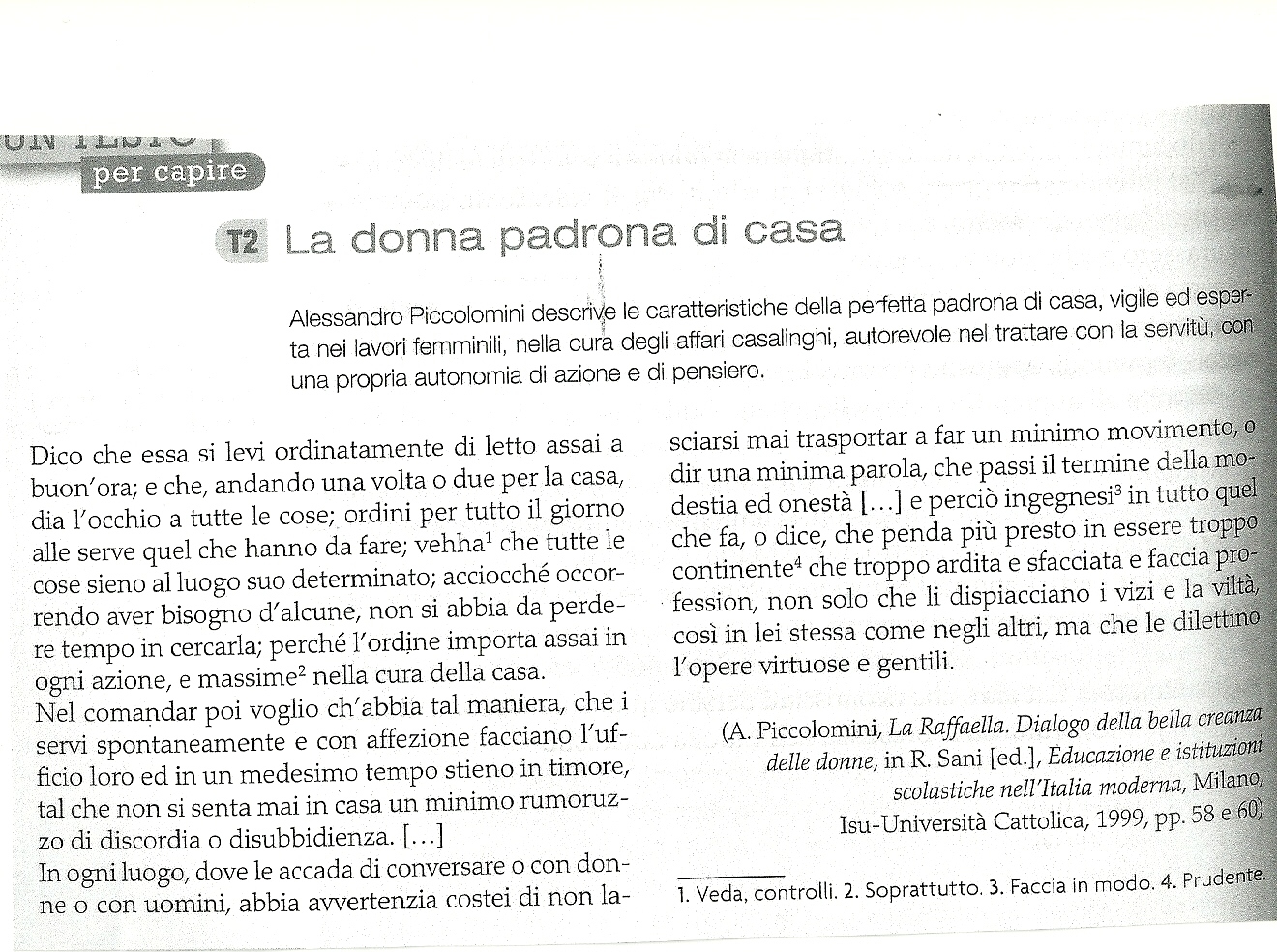 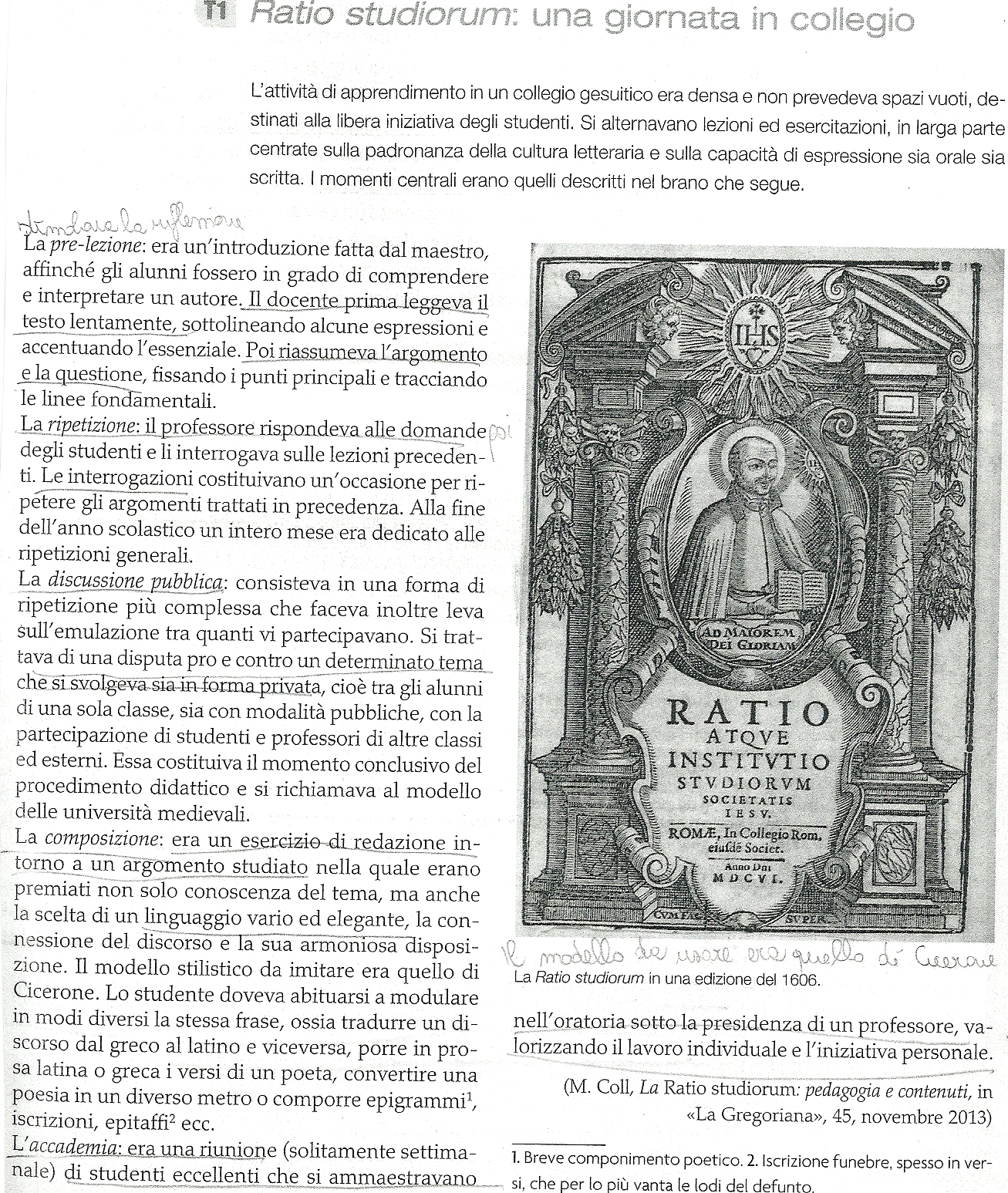 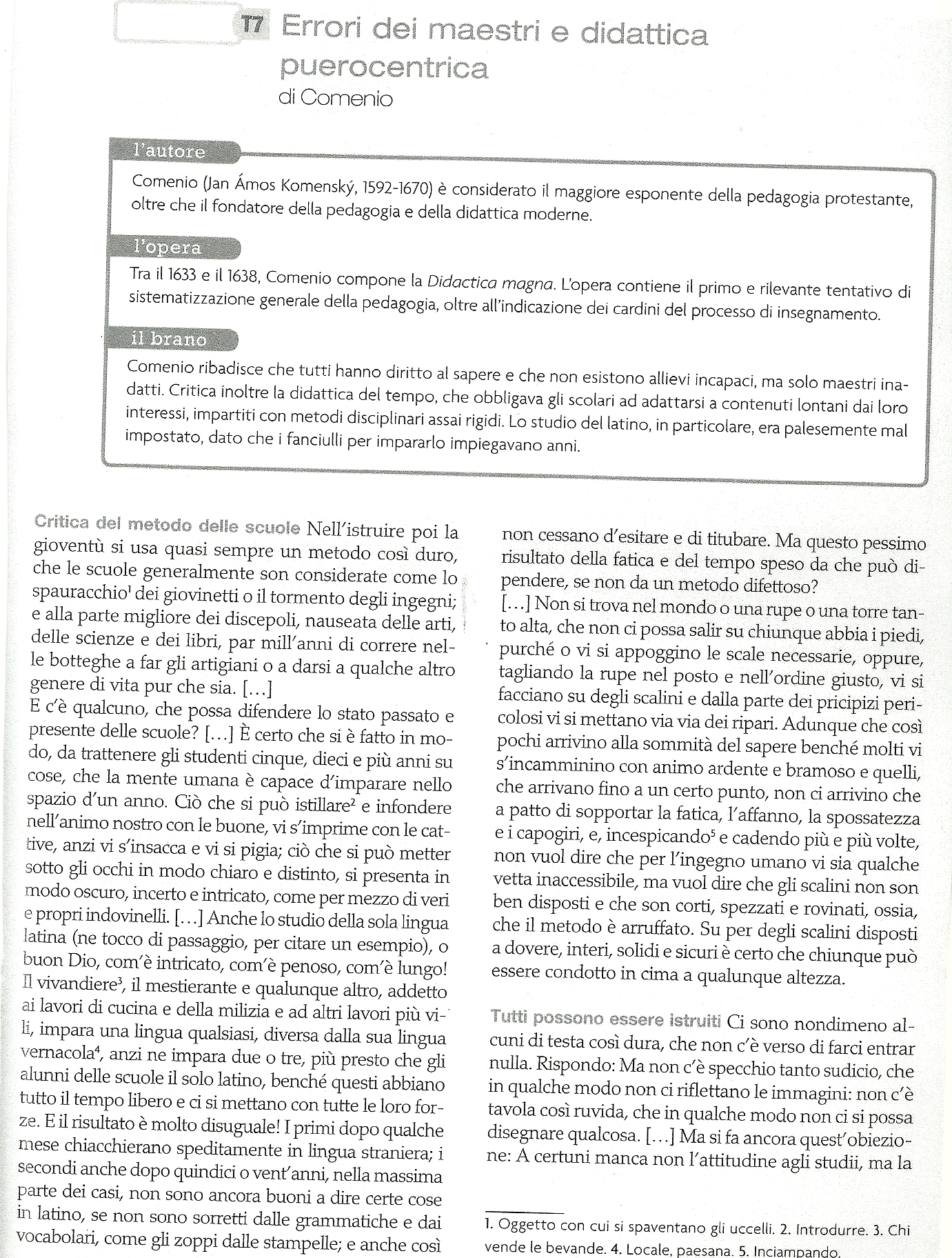 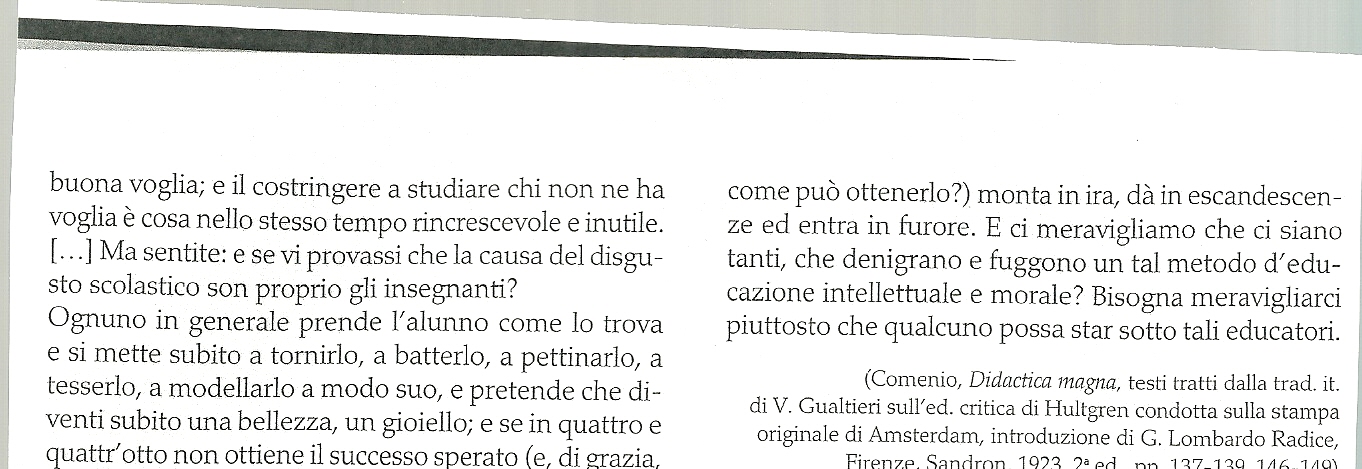 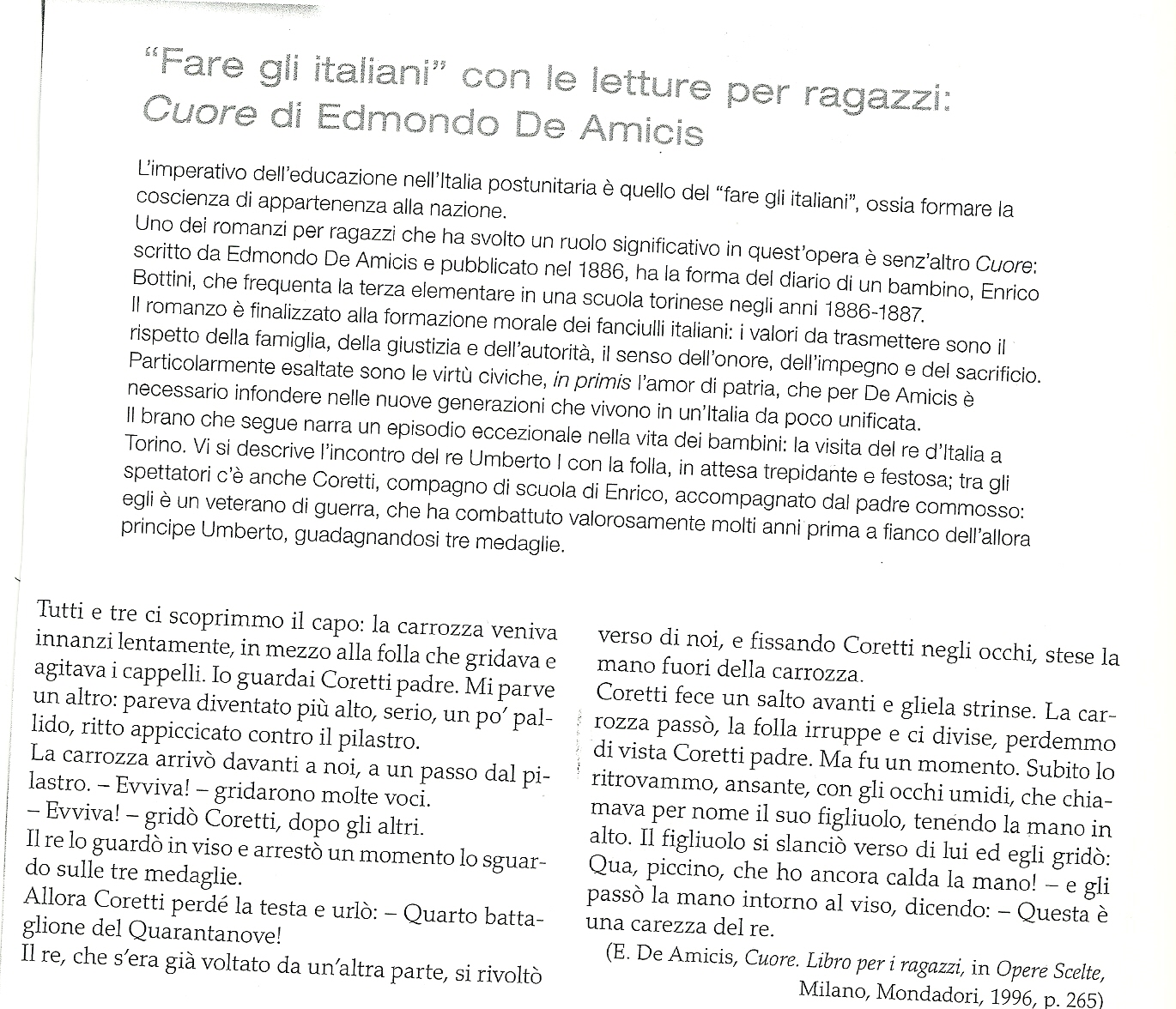 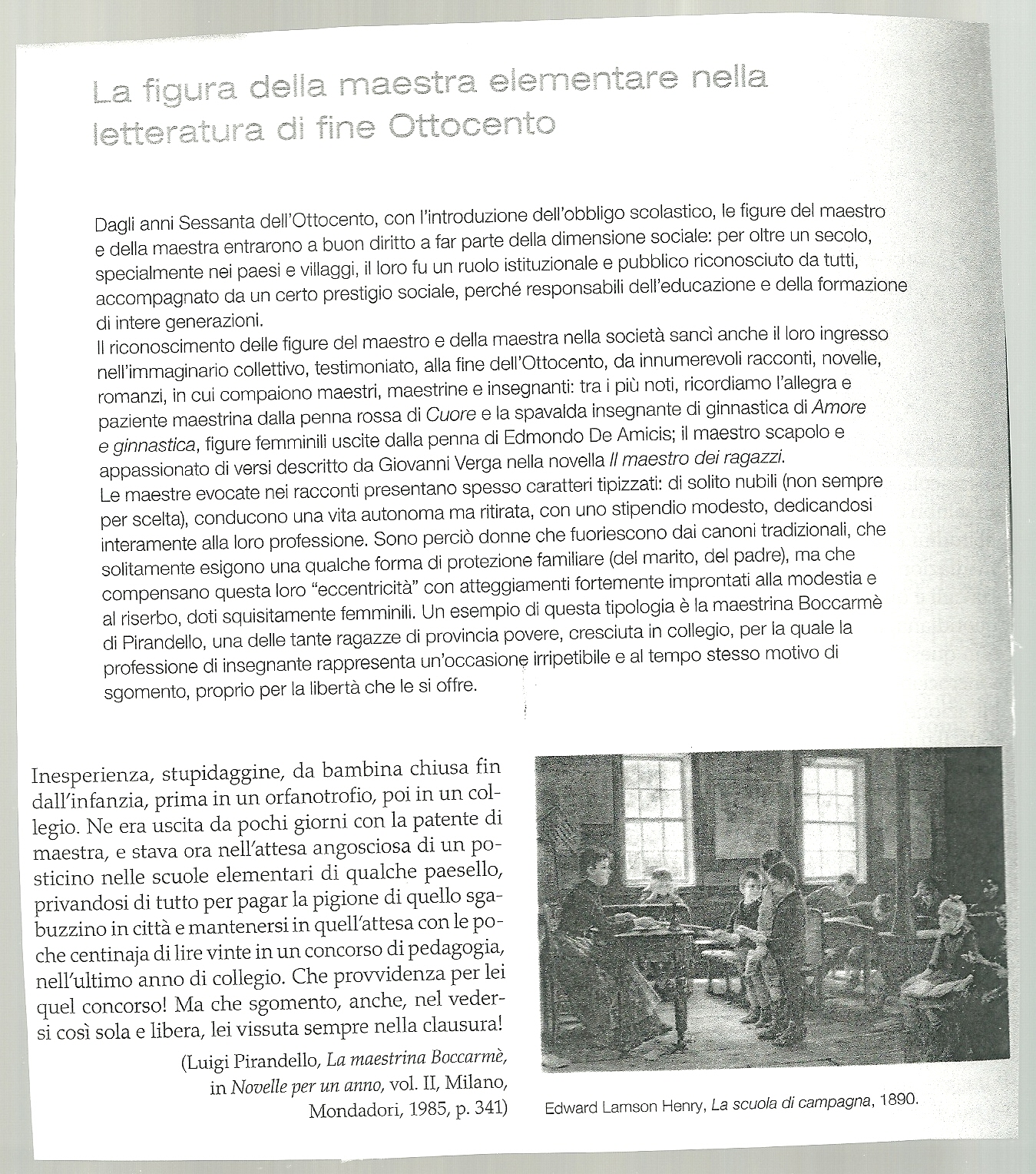 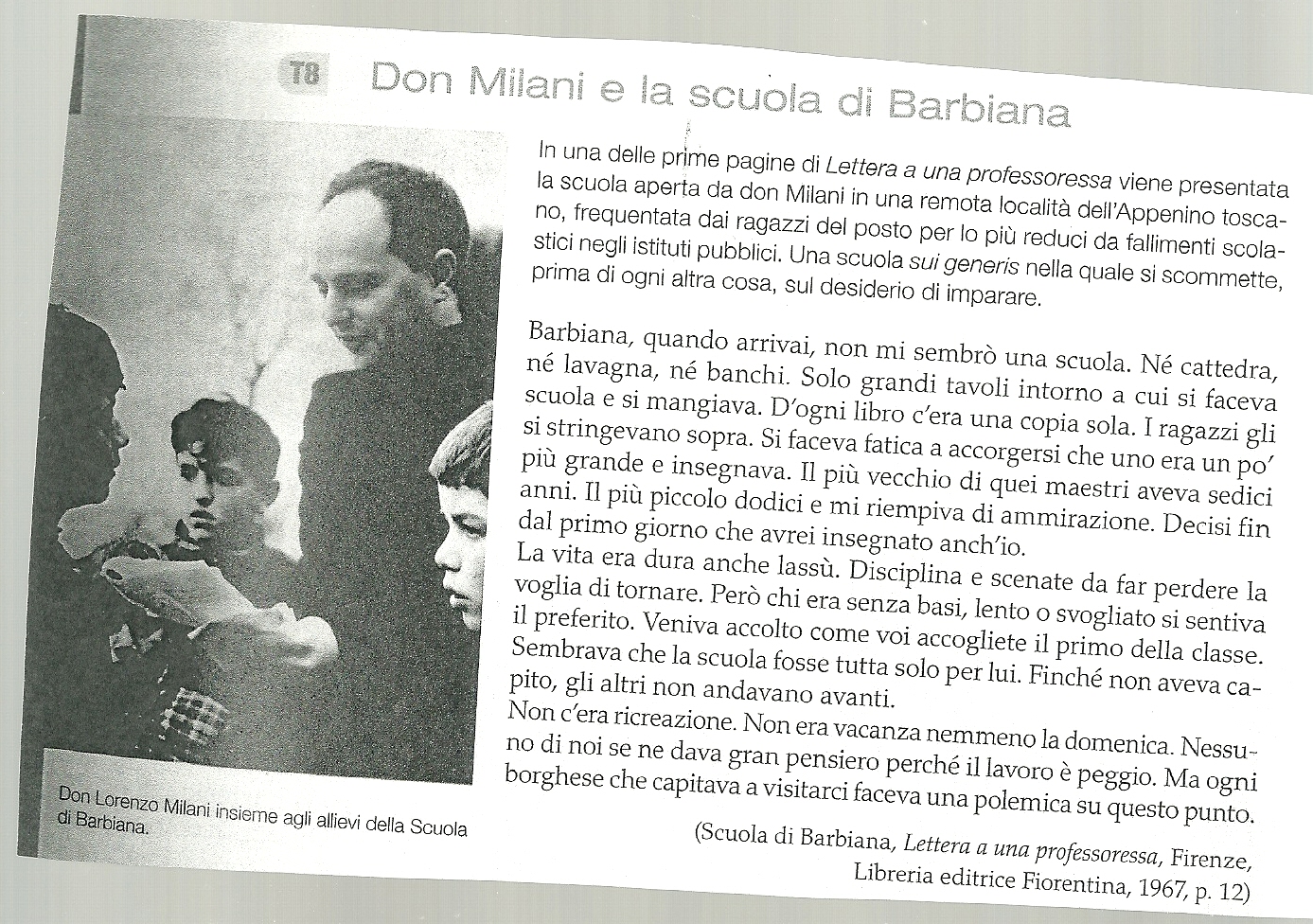 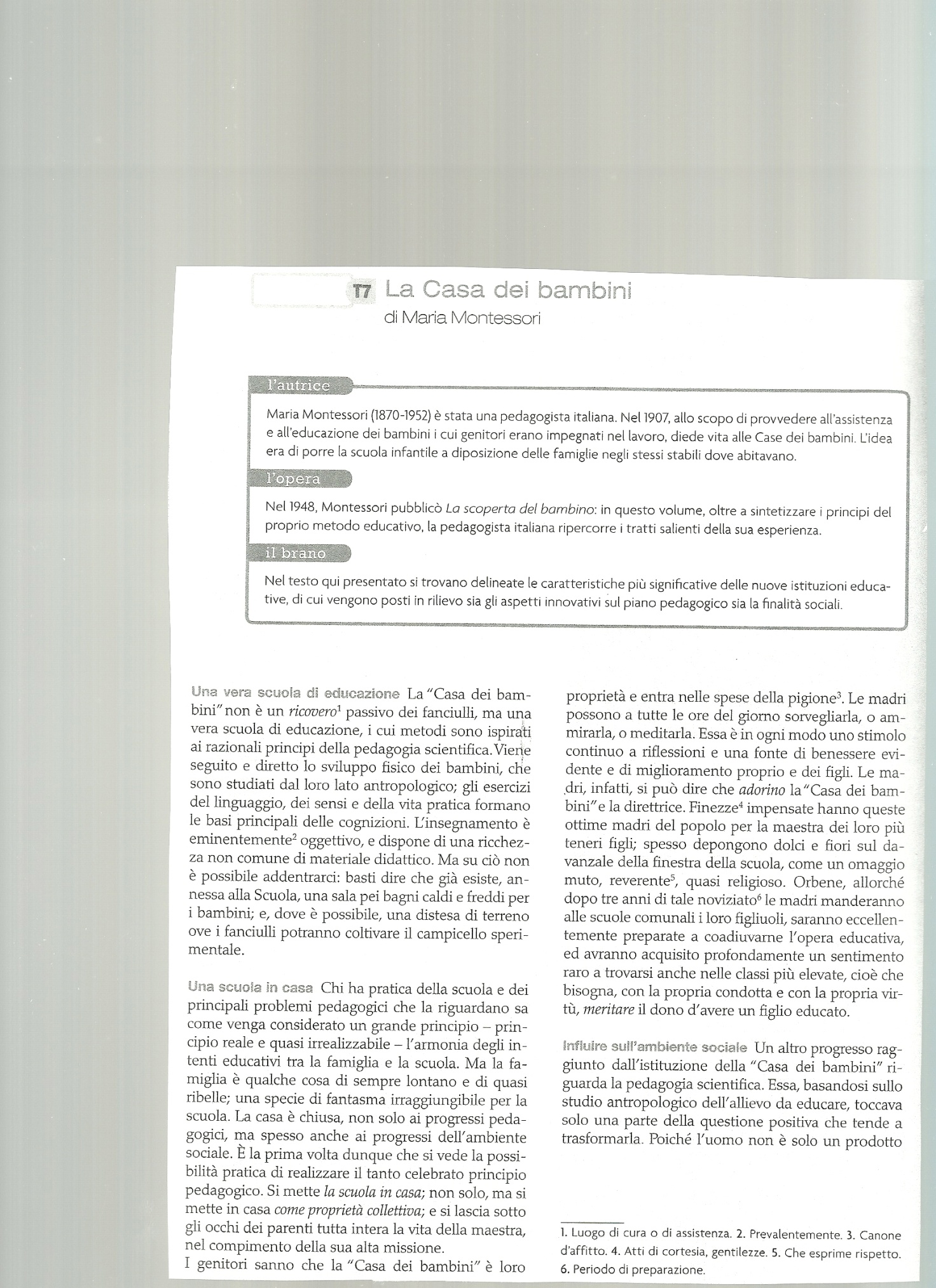 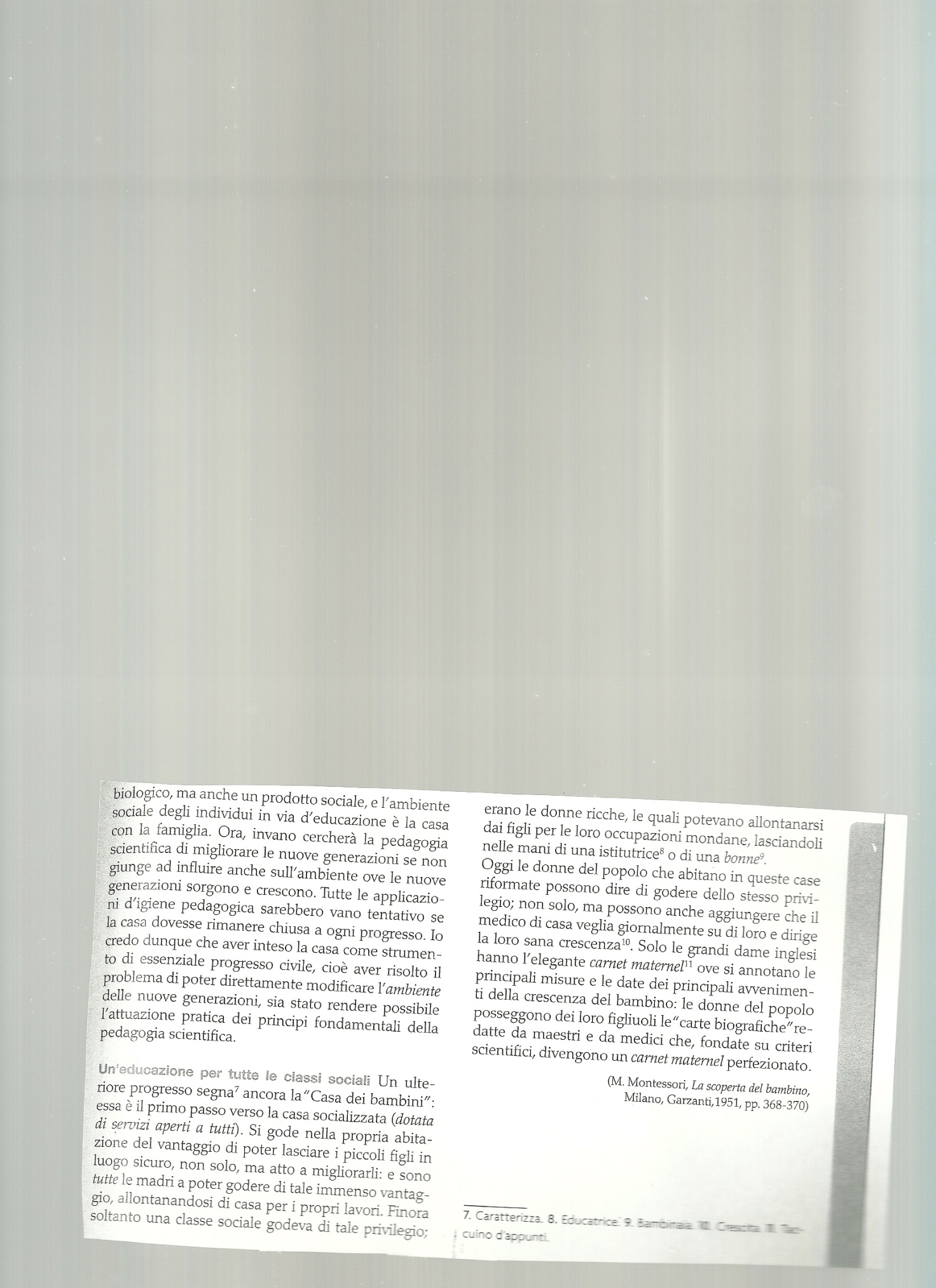 